Kutatási témák és szolgáltatások bemutatásaA Budapesti Corvinus Egyetem, amely hazánk elsőszámú társadalomtudományi felsőoktatási intézménye és nemzetközileg is elismert kutatóhely, jelen pályázat keretében a székesfehérvári campusán létrehozza a Gazdaságelemzési és Közpolitikai Kutatóközpontot. A Kutatóközpont felállítása hozzájárul egyrészről ahhoz, hogy az egyetem kutatási tevékenysége fókuszáltabb legyen, és a kiválasztott kutatási területeken Közép-Európa elsőszámú kutató és oktatóhelyévé váljon, másrészről hozzájárul a Közép-Dunántúli Régió versenyképességének növeléséhez is azáltal, hogy a régió S3 stratégiában megfogalmazott céljait támogatja. Emellett a Kutatóközpont hozzájárul ahhoz, hogy a Budapesti Corvinus Egyetem kutatói utánpótlásának bázisa növekedjék és új, nemzetközileg is elismert és beágyazott kutatói állománnyal rendelkezzen.A pályázat szakmai irányító testülete, amelyben mindhárom egyetemi kar képviselteti magát, az egyetem belső adottságainak és külső környezetének részletes elemzése után úgy döntött, hogy a pályázat keretében felállítandó Gazdaságelemzési és Közpolitikai Kutatóközpont kutatási fókuszába a hálózatokat helyezi. A modern társadalomtudományok egyik leginkább kutatott témaköre a hálózatosodás. Miközben óriási érdeklődés övezi mind a globális, mind a helyi hálózatok működését, még számos megválaszolatlan kérdésre keresik a válaszokat a kutatók. A hálózatok működésének megértése, a hálózatokban résztvevő különböző szektorokból érkező szervezetek viselkedésének tanulmányozása és a hálózatok teljesítményének a vizsgálata a nemzetközi tudományos közösség érdeklődésének homlokterében áll. A kutatóközpont a hálózatok vizsgálatának középpontba helyezésével szorosan kapcsolódik egyetem mindhárom karának kutatási területeihez, képes az eddigi kutatói tapasztalatokat felhasználni, mindezt úgy, hogy a karok közötti szinergiákat egy új dimenzióba helyezi. A kutatóközpont felállításától azt várjuk, hogy a három karunkon lévő - kiemelkedően magas színvonalú, de egymástól mindeddig többé-kevésbé különálló kutatói tevékenységeket össze tudjuk kapcsolni. A három kar szinergikus együttműködéséből várhatóan új elméleti tudás, és – ami még fontosabb – új felhasználható gyakorlati ismeretek is létrejönnek, amelyeket a kutatóközpont segítségével a Közép-Dunántúli Régió versenyképességének erősítésére tudunk felhasználni. A három kar különböző nézőpontjának és tudásának összeolvadása olyan különleges tudásközpontot hoz létre a társadalomtudományi hálózatkutatások területén, amely várhatóan számos fiatal kutatót fog e központhoz csábítani, akik e nélkül külföldi kutatóhelyeken helyezkednének el.A hálózatkutatás témakörén belül három kutatócsoport kerül létrehozásra, amelyek mindegyikében mindhárom kar kutatói részt vesznek. Az egyik kutatócsoport olyan hálózatok kutatására specializálódik, amelyek üzleti szolgáltatásokat és termékeket hoznak létre. E hálózatok tagjai egyrészről az üzleti szektor, másrészről a civil szektor, illetve a közszektor szervezetei. Mivel a Közép-Dunántúli Régió hazánk egyik legiparosodottabb területe, így versenyképessége szempontjából kiemelt jelentőségű, hogy miként tud bekapcsolódni a globális és lokális értékláncokba. Kulcskérdés, hogy e helyi hálózatok teljesítményét miként tudják a helyi szereplők – például az önkormányzat vagy a civil szervezetek – növelni. A másik kutatócsoportunk olyan hálózatokat vesz górcső alá, amelyek közszolgáltatásokat állítanak elő. A közszolgáltatásokat tágan értelmezzük, azaz beleértjük a szabályozást a területfejlesztés és természetesen a szociális és egyéb közszolgáltatásokat is. Mivel a három nagy társadalmi szektor – üzleti, civil és köz – közötti határvonalak folyamatosan elmosódnak, így a közszolgáltatások nyújtására szakosodott hálózatokban is mindhárom szektor szervezetei erőteljesen részt vesznek. A harmadik kutatócsoportunk a társadalmi innovációs hálózatokra fókuszál. E hálózatkutatói csoport olyan hálózatokat helyez középpontba, amelyek az innovációt, a kreativitást, a tudásalapú társadalom létrejöttét segítik elő. E hálózatok olyan társadalmi problémák megoldására jönnek létre, amelyeket egy-egy szervezet, vagy szektor nem képes megoldani, csak sok-sok szereplő együttműködése által tudunk rájuk érdemi választ adni. A kutatócsoportok részére a székesfehérvári campuson olyan egyedülálló kutatói teret hozunk létre, amely jelenleg nem létezik a magyar felsőoktatásban. E kutatóhely egyrészről a legmodernebb ICT technológiákkal lesz felszerelve és magában foglal egy olyan többfunkciós társadalomtudományi laboratóriumot, amelyre kutatásaik során a kutatócsoportok támaszkodhatnak. A laboratóriumban a kutatók szociológiai, viselkedés-közgazdasági, kommunikáció-tudományi és menedzsment-tudományi kísérleteket végezhetnek. Emellett a kutatói tér olyan mobil eszközrendszerrel lesz felszerelve, amely támogatja a kutatók és az üzleti, civil és közszektor szereplőinek együttműködését. A nemzetközi legjobb gyakorlatokat áttekintve olyan teret hozunk létre, amely serkenti az innovációra, a kreativitásra és az együttműködésre való képességet. E tér kialakítása során a Living Lab koncepcióból indulunk ki, de felhasználjuk a Médiadesign elméleteket, illetve a kommunikáció-tudomány legújabb vívmányait is. E térben olyan képzéseket, tréningeket és tanácsadói tevékenységet tudunk végezni, amely segítségével a Budapesti Corvinus Egyetem és a környezete közötti válaszfalak leomlanak és az egyetemen előállított tudás képes a régió szereplőihez áramlani. A létrejövő tudásáramlás kétirányú: az elméleti tudás gyakorlati tudássá generálódik, de egyben a régió vállalatai, civil szervezetei és közintézményei a saját gyakorlati tudásukat képesek integrálni az egyetemi tudásbázisba. Az új Kutatóközpont így regionális szinten tudás-bróker szerepet is betölt, azaz a különböző szektorokban keletkezett tudást megosztja a többi szektorral.A Kutatóközpontban – az egyetem vezető, legtapasztaltabb kutatóinak támogatásával – rengeteg fiatal kutató fog dolgozni. A fiatal kutatók beemelése ebbe a kreatív térbe hozzá fog járulni az egyetemi kutatói állomány megújításához, illetve ahhoz, hogy az Egyetem innovációs képessége megújuljon.A Kutatóközponttól azt várjuk, hogy képes lesz az egyetemi kutatási folyamatok radikális megújítására, egyben hozzájárul az egyetem és a környezete közötti kapcsolatok erősödéséhez, integrációjához. A következőkben röviden bemutatjuk a három hálózati kutatócsoportot. Piaci terméket vagy szolgáltatást előállító hálózatok kutatócsoport	„Piaci terméket vagy szolgáltatást előállító hálózatok kutatása” átfogó bemutatásaA kutatócsoport a projekt egészét meghatározó hálózati szemléletben vizsgálja a gazdaság és szereplőinek működését, kiemelt figyelemmel a Közép-Dunántúli Régióra. Vizsgálatainak középpontjában a komplex gazdasági ökoszisztémának a piaci termékeket vagy szolgáltatásokat előállító alrendszere áll, melyet üzleti, vagy piaci hálózatnak is nevezünk. Szinte közhely, hogy a verseny globális világunkban ezen a hálózati szinten folyik. Az üzleti hálózatok feltérképezése, működési rendszerének, szabályszerűségeinek megértése ugyanakkor nemzetközileg is új kutatási terület, ahol számos kérdés vár megválaszolásra. Az üzleti hálózat – mint minden hálózat – csomópontok és a közöttük kialakuló kapcsolódások összetett rendszereként értelmezhető, ahol a csomópontok maguk a vállalatok, míg a közöttük lévő kapcsolódások maguk az együttműködésen alapuló üzleti kapcsolatok. Az üzleti hálózat összetett jelenség, melynek a versenyképesség szempontjából két fő részét különböztethetjük meg. Az egyik az ún. belső üzleti hálózat, mely a nemzetközi nagyvállalatok tulajdonában lévő leányvállalatokat és a közöttük kialakuló kapcsolatrendszereket ölelik fel. Ezt az elemzési egységet szokás globális értékláncnak is nevezni (Gereffy et al., 2005; Kaplinsky, 2004). A másik elemzési egység az ún. külső üzleti hálózat (Dicken, 2007), mely a hálózat központi vállalatától független, de azzal üzleti kapcsolatban álló vállalkozásokat és azok kapcsolatrendszereit öleli fel. A magyar gazdaság teljesítményében, de a kiemelten vizsgált Közép-Dunántúli Régió esetében is mindkét hálózati alrendszernek nagy jelentősége van. A hazánkba települt nemzetközi, globális nagyvállalatoknak és értékláncaiknak önmagukban is meghatározó szerepük van a gazdaság növekedése, mindenekelőtt exportteljesítménye tekintetében. Jelentőségüket tovább növeli a hozzájuk kapcsolódó, jellemzően a KKV szektorba tartozó magyar tulajdonú vállalatok hálózata, akik így közvetlenül bekapcsolódhatnak a világgazdaság vérkeringésébe, részt tudnak venni a nemzetközi tudás- és tőkeáramlási folyamatokban, s ezáltal saját vállalati szintű versenyképességüket tudják erősíteni. Hagyományosan a gazdasági versenyképességet két szinten szokás vizsgálni, a klasszikus vállalati versenyképesség elemzését mikro, míg a nemzetgazdaságok versenyképességének vizsgálatát makro szintű elemzésnek nevezzük. A hálózatosodó gazdaságban a létrejövő belső és a hozzájuk kapcsolódó külső üzleti hálózatok olyan új – nevezzük mezo szintű – elemzési szintet képviselnek, mely közvetlenül és erőteljesen befolyásolja mind a mikro, mind a makro szintű versenyképesség alakulását (Gelei, 2009). Az üzleti hálózatok vizsgálata tehát szinte megkerülhetetlen, akár a vállalatok, akár a nemzetgazdaságok kihívásaira keressük a választ. Kutatásunk során elsődlegesen a mikro szintű versenyképesség problémakörét tartjuk szem előtt, de azt a hálózat kontextusába helyezve vizsgáljuk, azokra a kutatási problémákra helyezzük a hangsúlyt, melyek a vállalatok e hálózati beágyazottságának valamilyen aspektusához kötődnek. Kutatásaink ugyanakkor várhatóan olyan új tudás létrehozását eredményezik, mely révén ajánlásokat tudunk megfogalmazni a makro szintű, azaz nemzetgazdasági versenyképesség és az azt befolyásoló szabályozó intézmények számára is. A versenyképesség hálózati kontextusban történő elemzése négy nagy témakör vizsgálatát feltétlenül igényli. Ezek a hálózat két kiemelt építőelemének, (1) a csomópontoknak (esetünkben elsősorban a vállalatoknak, de emellett más kapcsolódó gazdasági szereplőnek),(2) csomópontok közötti üzleti kapcsolatoknak a kutatása, (3) illetve a hálózatnak, mint összetett elemzési egységnek a strukturális, tehát a belső felépítésére vonatkozó, és a (4) struktúrában megjelenő szabályoknak, együttműködési normáknak a vizsgálata. E négy témakör mellett elemzésünk két kiemelt kérdéskört önálló kutatási témakörként jelenít meg: (5) A gazdasági súlyából adódóan a kkv szektor speciális kérdéseire fókuszáló kutatások, és(6) a humán erőforrás annak kritikus, ma már számos esetben a fejlődés tényleges gátját képező jellege miatt. 1. ábra: A Piaci termékeket vagy szolgáltatást előállító hálózatok kutatása c. projekt fő kutatási témaköreiA következőkben röviden bemutatjuk az egyes kutatási témaköröket:(1) A gazdasági szereplők, mint a hálózatok csomópontjai: E kutatási téma a vállalatok hálózati pozíciójából adódó belső menedzsment kihívásokra fókuszál, vezető kutatója Dr. Losonci Dávid, egyetemi adjunktus. A kutatási téma a Közép-Dunántúli Régió esetében is meghatározó feldolgozóipari hálózatok csomópontjait, vállalatait helyezi az elemzés középpontjába. Azokat a belső működési – elsősorban a termelési és logisztikai– képességek fejlesztését kutatja, melyek a hazai vállalati versenyképesség nagy kihívásának, a termelékenység növelésének kulcsképességei. Ezek közül is a hangsúly e működési képességek menedzsment aspektusaira helyeződik.(2) Üzleti kapcsolatok a hálózati csomópontok között:Második kiemelt kutatási témakörünk az üzleti hálózatokban működő kapcsolatmenedzsment-rendszert, és a digitalizációval összefüggő változásait vizsgálja. Vezető kutatója Dr. Kolos Krisztina, habilitált egyetemi docens. A hálózat alapú gazdaságban a kapcsolatok jelentősége felértékelődik, hiszen fontos, a versenyképességre közvetlenül ható tevékenységek kerülnek kihelyezésre az együttműködő üzleti partnerekhez. Természetesen kapcsolatok mindig is léteztek, de ezek a gazdag tevékenységtartalommal bíró együttműködések ma már intenzív adaptációt kívánnak meg a felektől. Míg korábban úgy gondoltuk, a vállalatok állnak a középpontban, s ezek szempontjának megfelelően szükséges kezelni az egyes kapcsolatokat, mára ez a visszájára fordult, az egyes vállalatok csakis kapcsolatrendszereik hálózatában értelmezhetőek. A kapcsolatok hatékony kezelésében hangsúlyos szerepet kapnak a digitális megoldások. Ezek a kapcsolatmenedzsment eszközök képezik a kutatás fókuszpontját. (3) Hálózati struktúra:A harmadik kutatási témakör a hálózat felépítésének strukturális elemzésén belül a globális értékláncok a Közép-Dunántúli működését vizsgálja. Vezető kutatója Dr. Czakó Erzsébet, egyetemi tanár. A kutatás során sor kerül a vizsgált régió kiemelt értékláncainak, más néven belső üzleti hálózatainak elméleti leírására, strukturális jellemzőinek feltárására. Bár a kkv-k specialitásai önálló kutatási témával is megjelennek, a szerkezeti leíráskor természetesen a hazai kis- és középvállalatok szerepe, pozíciójának bemutatása kiemelt szerepet kap. A leírást követően a kutatás három kérdéskör köré szerveződik:Milyen környezeti és vállalati tényezők segítették elő a multinacionális vállalatcsoportok leányvállalatainak megmaradását, fejlődését és növekedését az elmúlt másfél évtizedben? Milyen környezeti és vállalati tényezők járultak hozzá ahhoz, hogy hazai tulajdonban lévő kis-és középméretű cégek be tudjanak kapcsolódni a multinacionális cégek globális értékláncaiba? Kérdésünk az is, hogy ez a fejlődés elvezetett-e az ő nemzetközi megjelenésükhöz és terjeszkedésükhöz? Választ szeretnénk arra kapni, hogy milyen szerepe van a hálózatok működésében az infokommunikációs forradalomnak, és hogyan alakítja és formálja e jelenség a hazai multinacionális vállalatok, és leányvállalataik, illetve független a beszállítók kapcsolatát. (4) Hálózati szabályrendszerekEbben a kutatási témakörben a piaci terméket vagy szolgáltatást előállító hálózatok felépítését irányító szabályrendszereket és normákat vizsgáljuk. Vezető kutatója Dr. Mike Károly, egyetemi docens. Az üzleti hálózatokat informális normák, reputációs mechanizmusok, szakmai-ágazati önszabályozások sokasága szövi át. A vállalkozói gazdaság sikeréhez közismerten sokrétű és fejlett ilyen játékszabály-rendszerre van szükség. A hazai vállalkozói gazdaságnak ezen informális szabályairól és a többé-kevésbé formalizált vállalkozói és szakmai hálózatokban, szerveződésekben érvényes normarendszerről ugyanakkor viszonylag keveset tudunk. A kutatás a Közép-Dunántúli Régió vállalkozói közösséginek új intézményi közgazdaságtan elméletén nyugvó ilyen jellegű vizsgálatát végzi el, s ezzel járul hozzá a kérdéskörrel kapcsolatos gyakorlati és elméleti tudásunk bővítéséhez. (5) KKV kutatás hálózati aspektusai:„A kis- és középvállalatok speciális hálózati kérdéseinek vizsgálata” címet viselő kutatási téma vezető kutatója Dr. Kállay László, egyetemi docens. A kutatás a Közép-Dunántúli Régió kis- és közepes méretű vállalkozásait vizsgálja, és feltárja azokat a hálózati működés tekintetében meglévő együttműködési problémákat, amelyek nehezítik, lassítják a szerkezeti alkalmazkodást, egyben javaslatokat is kidolgoz azok lehetséges megoldásaira. A témakör a kutatási projekt elsődleges kérdéseinek mindegyikéhez (csomópont, kapcsolatok, struktúra, szabályrendszerek) horizontálisan illeszkedik, hiszen e problémakörök mindegyike vizsgálható kifejezetten a kkv-k szempontjából. A kutatási téma a következő konkrét kutatási célokat tűzik ki:A kis- és közepes vállalkozások kooperációs mintázatainak és az innovatív vállalkozói magatartásnak a tudományos igényű vizsgálata. Az infokommunikációs technológiák, digitális megoldások tudáshálózatok kialakításában és működtetésében játszott szerepének felmérése, a kooperáció és hálózatosodás viszonya a technológiai innovációhoz.Az értékteremtés ökoszisztémájának szerepének feltárása, együttműködési platform megteremtése az egyetem bázisán.(6) Humán erőforrás kutatása hálózati kontextusban:A munkaerő-piaci kapcsolathálók szerepét a vállalati teljesítményben és a regionális fejlődésben vizsgáló kutatási témakör vezetője Dr. Lőrincz László, egyetemi adjunktus. Minden olyan jószág piacán, ahol a minőséget és megbízhatóságot bizonytalanság övezi, jelentős szerepe lehet a piaci szereplők közti kapcsolatrendszereknek, hálózatoknak. Ilyen jószág a humán erőforrás is, s ennek következtében a társadalmi és gazdasági kapcsolathálók vizsgálata segíthet megérteni olyan jelenségeket, amelyeket a piaci mechanizmusok hagyományos modelljei nem képesek magyarázni. A humán erőforrás kiemelt kezelése azért is indokolt, mert korábbi kutatások kimutatták, hogy a multinacionális vállalattól érkező dolgozók növelik munkahelyük termelékenységét. A külföldi működő tőke egyik fontos pozitív hozadéka, a gazdasági és technológiai tudás terjedése, az ún. spillover jelenség elsősorban a humán erőforráson keresztül valósul meg.A hat kutatási témakörből felépülő komplex kutatási projekt eredményeként létrejövő komplex tudás közvetlenül hasznosítható, kiemelten a vállalkozások, az üzleti hálózat szereplői számára (pl. régió vállalatai hálózati pozíciójának javítása, humánerőforrást érintő stratégiai javaslatok, ajánlások megfogalmazása kialakítása, személyzeti politika), a vállalkozások üzleti és szakmai szerveződései számára (hálózati felépítés és működési hatékonyság fejlesztése), valamint a politikai és igazgatási döntéshozók részére (olyan regionális vagy lokális fejlesztési programok irányainak meghatározása, amelyek régió és vállalatai fenntartható versenyképességét erősítik). Olyan tudásbázis és akár más régiókban, vagy a nemzetgazdaság egészének szintjén) használható tudás jön létre, amelyek mögött racionális gazdasági megfontolások állnak, de összhangban a régió S3 stratégiájának ambícióival egyben környezeti és társadalmi szempontból is előre mutatóak.Globális értékláncok kutatás	A kutatás célja és elvárt eredményeA kutatás célja a feldolgozóipari szereplőkkel kapcsolatban ma és a jövőben meghatározó tudáselemek azonosítása és ezeknek a feldolgozóipari szereplők képességfejlesztésében való alkalmazásának meghatározása. A kutatás keretében specifikus fókuszú kutatások segítik e tudáselemekkel kapcsolatos menedzsment kérdések megválaszolását. Ezen ismeretekre építve olyan további régiós szintű fejlesztési lépések kerülnek meghatározásra, amelyek a helyi feldolgozóipari KKV-k lehetőségeit bővítik, egyben a globális vállalatok helyi beágyazottságát is erősítik. Ez az eredmény a horizon scanning, az empirikus kutatások és a publikációk együttes eredményeként áll elő.A vállalatok hálózati pozíciójából adódó belső menedzsment kihívások kutatásának fókuszában a régió vállalatai hálózati pozíciójából adódó belső kompetenciáinak, kiemelten a termékek, szolgáltatások előállításához közvetlenül szükséges képességek (pl. termelés, logisztika) fejlesztésének menedzsment kihívásai állnak. Kiemelt szerepet kap a régió feldolgozóiparának vizsgálata.A kutatás kapcsolódása a Corvinus Intézményfejlesztési Tervéhez Az intézményfejlesztési terv kiemelt része a nemzetközi publikációs aktivitás és az ipari igényekre reagáló kutatási outputok növelése. Fontos cél továbbá az egyetem üzleti kapcsolati hálójának a fejlesztése. A tervezett kutatás egy, a nemzetközi kutatási közösség számára is lényeges témakör vizsgálatával képes erősíteni az egyetem kutatói potenciálját, a közép-dunántúli régió központba helyezésével pedig az ipari kapcsolatrendszert. A kutatás bemutatásaKutatási probléma bemutatása A kutatás kiemelten a feldolgozóiparra fókuszál és ahhoz kapcsolódóan a belső operációs, elsősorban termelési és logisztikai folyamatok, képességek fejlesztését emeli ki. A képességfejlesztést szolgáló fejlesztési módszertanokkal kapcsolatban a menedzsment aspektusokat helyezi előtérbe.A feldolgozóiparhoz nagyon szorosan kapcsolódik a hálózatos gazdaságszervezés (pl. a Közép-Dunántúli Régió esetében meghatározó autóipari, gépipari, elektronikai hálózatok). Mint arról a kutatási projekt bevezetésekor már szó volt, a kutatás különbséget tesz a belső és a külső üzleti hálózat között. Közismert, hogy a magyar gazdaságban – ezen belül pedig a vizsgált régióban is – a feldolgozóiparban mind a belső, mind a külső üzleti hálózathoz kapcsolódóan számos szereplő jelen van, továbbá a feldolgozóipari kapacitások jelentős része ide települt külföldi tulajdonú vállalat. A termelési láncba bekapcsolódó magyar cégek nem csak hogy alacsony számban tudnak sikeresen részt venni ezekben a nemzetközi struktúrákban, de általában alacsonyabb hozzáadott értékű tevékenységeket is végeznek. A külföldi és magyar tulajdonú vállalatok közötti minőségi és mennyiségi szempontból is „megbillent munkamegosztás” eredménye a duális gazdaságszerkezet. Ennek a problémának egyik gyökér oka a vállalatok alacsony termelékenységének problémája. A kutatás ezt állítja középpontba.Különösen fontos, és a nemzetközi szakirodalom alátámasztja, hogy a termelési és logisztikai képességek fejlesztésének, végső soron a vállalat termelékenységnövekedést célzó erőfeszítéseinek sikere és fenntarthatósága nem csak technológiai, termelésszervezési, de menedzsment kérdéseket is felvet (pl. tudásmegosztási megoldások, coaching, vezetési jegyek, szervezeti kultúra). Jelen kutatás ezekre a kérdéskörökre is kiterjed.A kutatási probléma társadalmi, gazdasági, környezeti kontextusának bemutatása A kutatás a feldolgozóipari vállalatok termelékenységének javítására koncentrál a termelési és a logisztikai képességek fejlesztése révén, amelyen belül a menedzsmenttel kapcsolatos kérdéseket helyezi előtérbe. A ma és a jövőben felmerülő termelési és logisztikai fejlesztési tendenciák egyértelműen irányt adhatnak az üzleti ökoszisztéma más tagjainak is, pl. iskolarendszerrel kapcsolatos elvárások, tanácsadói szolgáltatások, egyetemi kapcsolatok. Ezeknek az irányoknak a feltárásához és értelmezéséhez ez a kutatás is hozzájárulhat. A képzés területén a képességek fejlesztéséhez használt módszerek menedzsmenttel szembeni elvárásainak tudatosítása, a hazai jellemzők feltárása átültethető a képzésbe. Ez egy pozitív visszacsatolási folyamatot indíthat el: a képzési programokról kikerülők felkészültebbek lesznek, amely nyitottabbá is teheti őket további módszertanokkal kapcsolatban. A termelékenység fejlesztéséhez kapcsolódó módszerek eredményesebb alkalmazása erősítheti a belső és a külső hálózati tagok helyi beágyazottságát, így hozzájárul a régiós üzleti ökoszisztéma versenyképességének javításához. A kutatás indokoltsága: a kutatás hozzáadott, újdonság értéke Az Egyetemen nagy kutatási hagyománya van a termelési és a logisztikai képességek fejlesztésének. Hazai és nemzetközi konferenciák, hazai és nemzetközi folyóiratok, könyvek és könyvfejezetek is jelentek meg a témában. Célzottan a lean menedzsmenthez kapcsolódó menedzsment kérdéseket lehet kiemelni. A korábbi kutatások fényében újszerű és nemzetközileg is releváns hozzáadott érték a helyi (magyar) feldolgozóipari KKV-k fókuszba helyezése, a ma és a jövőben várható termelési és logisztikai képességfejlesztési tendenciák érintése és az eredmények alapján a képzési tartalom fejlesztése. A kutatás előzményeként a kutatásban résztvevő kutatók több, rangos nemzetközi szakmai folyóiratban is megjelentettek publikációt a tárgyban (Losonci Dávid, Kása Richárd, Demeter Krisztina, Heidrich Balázs, Jenei István (2016): The impact of shop floor culture and subculture on lean production practices, International Journal of Operations and Production Managemen – elfogadott cikk; Gelei Andrea, Losonci Dávid, Matyusz Zsolt (2015): Lean production and leadership attributes – the case of Hungarian production managers. Journal of Manufacturing Technology Management. Vol. 26, No. 4, pp. 477-500 (http://dx.doi.org/10.1108/JMTM-05-2013-0059); Losonci Dávid, Demeter Krisztina, Jenei István (2011): Factors influencing employee perceptions in lean transformations. International Journal of Production Economics, Vol. 131, No. 1, pp. 30-43, doi:10.1016/j.ijpe.2010.12.022). A kutatás kiinduló hipotézise és a kutatás fő kutatási kérdései Kutatás alapvető célja, kiemelt kutatási kérdése: a termelési és logisztikai képességek fejlesztésének legújabb módszerei bizonyítottan eltérő vezetői magatartást és szemléletet követelnek meg. A kutatás ennek az eltérő vezetői magatartásnak, szemléletének a tudományos elemzésére vállalkozik, a speciális jellemzők feltárását tűzi ki céljául. A kutatás fő kérdése a termelési és logisztikai képességek fejlesztések menedzsmenttel szemben támasztott elvárásai. A vizsgált alkérdések:Milyen a belső folyamatokra fókuszáló termelési és logisztikai képességfejlesztések zajlanak a helyi feldolgozóipari szereplőknél? Milyen segítségre van szükségük? Milyen akadályozó tényezőkkel találkoznak?Milyen tendenciákat látnak a belső/külső hálózat tagjai 5-10 éves távlatban? Ezekre való felkészülésben mi a régiós üzleti ökoszisztéma tagjainak szerepe?Milyen menedzsmenttel kapcsolatos területek és hogyan befolyásolják a képességfejlesztési módszertanok használatát (pl. szervezeti kultúra, vezetési jegyek, vezetői döntéshozatali képességek stb.)?Alkalmazott kutatási módszer, megközelítés A kutatás alapvető módszertani megközelítését illetően vállalati részvételre és adatelemzésre építő kutatás.A kutatás egyik módszertani ágában vállalati esettanulmányok szerepelnek. Az esettanulmányok interjúkra épülnek. Interjúkhoz kapcsolódóan utazásokat tervezünk, leiratok készítünk. A tudományos elvárásoknak megfelelően fontos a trianguláció, így a kutató jelenléte a vállalat(ok)nál, a személyes megfigyelés, a vállalati adatokhoz/dokumentumokhoz való hozzáférés is szerepet kap, amely további terepmunkát tesz szükségessé. Itt fontos szerepe lesz a hallgatói munkának.Fontos a nemzetközi/hazai kérdőíves felméréshez való kapcsolódás is (pl. IMSS, Versenyképesség Kutatás). Ilyenkor a teljes magyarországi feldolgozóipari minta bír hozzáadott értékkel. Így lehet elhelyezni a régióban működő cégeket a magyarországi feldolgozóiparban, illetve nemzetközi kontextusban. Igény esetén a kutatás a fenti kérdőíves kutatásokban közreműködne, itt is első sorban hallgatói közreműködésre építve.A kutatás gyakorlati hasznosulása és a hasznosulás célcsoportjaiA kutatási kérdésre adott válaszok az üzleti ökoszisztéma több szereplőjéhez is kapcsolódnak. Elsődlegesen a magyar feldolgozóipari vállalatok működési képességfejlesztésre fókuszál a kutatás, de ezen eredmények alapján ajánlások fogalmazhatók meg más ágazatok számára is. A globalizálódó gazdasági környezet számára releváns ajánlásokat csak a KKV-k és a globális szereplők, illetve a közöttük lévő kapcsolatrendszernek az együttes vizsgálata esetén tudunk megfogalmazni. Ez feltétele a meglévő erőforrások és képességek fejlesztésének, hatékonyabb alkalmazásának. A kutatási eredmények alapján az üzleti ökoszisztéma további szereplői számára is megfogalmazhatók javaslatok. A vizsgált probléma általános, a régión túlmutat. A friss kutatási eredmények beépítésre kerülnek majd a tananyagokba, megjelennek az akadémiai párbeszédben.A kutatásba bevont külső partnerek és szerepük bemutatása A kutatásban résztvevőként (kutatási alanyként) megjelennek az esettanulmányokhoz szükséges vállalatok. Az eredmények prezentálása továbbá folyamatos lesz az akadémiai és a gyakorlati szakemberek irányába is, ebben az esetben ugyanakkor formális együttműködésre nincsen szükség. Egyes kérdések mélységi elemzése igényelheti azt, hogy egy-egy üzleti szereplővel dedikált együttműködést alakítsunk ki.Globális értékláncok strukturális kérdései a Közép-Dunántúli RégióbanA kutatás célja és elvárt eredménye A kutatás célja a Közép-Dunántúli Régióban működő globális értékláncok feltárása és struktúrájuk leírása. A kutatás vizsgálatának elsődleges tárgya a régióban működő kkv-k globális értékláncokba való bekapcsolódásának tényezői, különös tekintettel a saját megoldásokra, valamint az üzleti partnerek és az intézményi környezet hatásaira. A kutatás a régió gazdasági sajátosságaira tekintettel kiemelten vizsgálja az infokommunikációs szektorhoz kapcsolódó vállalkozások szerepét és sajátosságait a régióban. A kutatás fő eredménye a globális értéklánc, mint hálózat általános, elméleti leírása, különös tekintettel a csomópontokra és a köztük lévő kapcsolatokra. A kutatás kapcsolódása a Corvinus Intézményfejlesztési Tervéhez Oktatási szempontból a kutatás hozzájárul a gyakorlat-orientált vállalati esetek kimunkálásához, a kutatás terén a kutatási teljesítmények nemzetközi megjelenítését támogatja. A vállalatokra irányuló kutatás révén pedig a vállalati gyakorlatok feltárásával és leírásával, az eredmények vállalati szakembereknek történő visszacsatolásával a vállalkozások és szakmai szervezeteik vezetőinek, a harmadik misszió fejlesztését szolgálja.A kutatás bemutatásaA kutatási probléma bemutatása Az üzleti hálózatok egyik sokat emlegetett nemzetközi megnyilvánulását a globális értékláncok jelentik (Global Value Chains, GVC). A globális értékláncoknak számos leírása és definíciója létezik. Az egyik domináns megközelítés a nemzetközi szervezetek (pl. OECD, EUROSTAT, WTO) körében alakult ki. Az irodalomnak ez a vonulata kutatási eredményekre is támaszkodik, makrogazdasági statisztikákkal dolgozik, és nemzetgazdasági szintű gazdaságpolitikai javaslatokat is tartalmaz, különösen a versenyképesség növelésére. E megközelítésben jellemző, hogy azokat a multinacionális (anyavállalat és különböző külföldi országokban működő leányvállalatainak az egymáshoz kapcsolódó) vállalati hálózatokat tekintik globális értékláncnak, amelyek egy meghatározott termék vagy szolgáltatás előállítását végzik. Ebben a megközelítésben a hálózat csomópontjait a multinacionális vállalatcsoport leányvállalatai jelentik. A multinacionális vállalatok tevékenységeink tőkebefektetés révén történő külföldre telepítése közvetlen tőkebefektetést eredményez a befogadó országban (inward FDI), és az alapított leányvállalatok részét képezik a multinacionális vállalatnak, és élénk külkereskedelmi kapcsolatban állnak más országokban működő testvér leányvállalataikkal. Ez azt jelenti, hogy a leányvállalatok között, mint csomópontok között különböző üzleti kapcsolatok állnak fenn. A befogadó országok szempontjából kérdés, hogy ezek a leányvállalatok hogyan ágyazódnak be a befogadó ország ökoszisztémájába, és végső soron a kezdetei, alapításkori hozzáadott értékteremtésük az idők során folyamatosan tud-e növekedni. A hálózati megközelítés szempontjából az a kérdés, hogy egy leányvállalat milyen befogadó országbeli csomópontként tud működni, és hozzá hogyan tudnak kapcsolódni a befogadó országban működő, a multinacionális vállalatcsoporthoz tulajdonosi kötődéssel nem kapcsolódó független helyi vállalatok. Ezek a helyi leányvállalati hálózatok azt is jelentik, hogy a leányvállalatok megmaradnak a befogadó országban, és nem csak anyavállalatuk, de a befogadó országuk hozzáadott érték termelésének növekedéséhez is hozzá tudnak járulni. A kutatási probléma társadalmi, gazdasági, környezeti kontextusának bemutatása A Közép-Dunántúli Régió az 1990-es években az ország egyik legsikeresebb tőkevonzó térsége volt, számos multinacionális vállalat illetve leányvállalata telepedett meg, és a régióban a multinacionális vállalatok leányvállalatai továbbra is jelentősek. Ismerünk vállalati eseteket, amelyek azt jelzik, hogy a fenti logika alapján a leányvállalatok nem csak megtelepedtek Magyarországon, de pozíciójukat is javítani tudták, feljebb léptek a globális értékláncban (pl. az ALCOA). A kutatás indokoltsága: a kutatás hozzáadott, újdonság értéke Tekintettel arra, hogy a globális értékláncok jelensége immár több évtizedes gyakorlatra tekint vissza a multinacionális vállalatok körében, nemzetközi kutatói körökben és a nemzetközi szervezeteknél is számos lépés történt a tőkeáramlás és a külkereskedelem kapcsolatainak és gazdasági tartalmainak és hatásainak az újragondolására. A nemzetközi szervezetek koncepciói és eredményei a Nemzeti Intelligens Szakosodási Stratégiában (S3) is exponáltak, azonban igen szerény hazai kutatási eredménnyel rendelkezünk.A kutatás kiinduló hipotézise és a kutatás fő kutatási kérdései A kutatás a multinacionális vállalatok illetve leányvállalataik és a hazai tulajdonú kis- és közepes cégek kapcsolatait helyezi fókuszba. A kutatás a multinacionális vállalatokkal foglalkozó irodalom irányzatai közül a multinacionális vállalatcsoportok, mint vállalatok és hálózatok; a leányvállalatok szerepe a multinacionális vállalatcsoportokon belül; valamint a helyi, lokáció-specifikus (befogadó országokbeli) előnyök szerepe a multinacionális vállalatcsoportok működésében irányzatok elméleteire és kutatási eredményeire épít elsősorban. A nemzetközivé válásra vonatkozó irodalom irányzatai közül a kis- és közepes vállalatok nemzetközivé válása, ennek is a hálózati típussal jellemezhető jelenségeire vonatkozó irodalomra alapozzuk kutatásunkat. A kutatás kérdései a multinacionális vállalatok és a nemzetközivé válással, külpiaci terjeszkedéssel foglalkozó irodalom alapján a következő hipotézisekre épülnek, és a kutatási kérdések kontextusát a következő hipotézisek jelentik:Hipotézis 1.: A multinacionális vállalatcsoporton, mint hálózaton belül a leányvállalatok csomóponti szerepét az alapításkori tulajdonosi jogosítványok jelölik ki. Ez függ a multinacionális vállalatcsoport vállalati stratégiájától és a befogadó országok lokáció-specifikus előnyeitől. Hipotézis 2.: A leányvállalatok a multinacionális vállalatcsoport hálózatán belüli csomóponti szerepének megváltoztatásában (a nagyobb hozzáadott értékű tevékenységek végzésének lehetőségében) szerephez jutnak a leányvállalatnál kialakított kompetenciák, és ezek érvényesíteni tudása a multinacionális vállalatcsoport hálózatán belül. Hipotézis 3.: A leányvállalatok helyi, befogadó országbeli beszállítói hozzájárulnak ahhoz, hogy a leányvállalat kompetenciái lehetővé tegyék a leányvállalatok multinacionális vállalatcsoporton belüli csomóponti szerepének változtatását.Hipotézis 4. A leányvállalatok befogadó országbeli beszállítóinak kompetenciái lehetőséget adnak arra, hogy több, egymástól független multinacionális ill. nemzetközi vállalatcsoportnak váljanak beszállítóivá. Ezáltal a nemzetközivé válásuk hálózati mintázatot követ: szállító-vevői kapcsolataiknak köszönhetik nemzetközi terjeszkedésüket.Hipotézis 5. A kis- és középvállalatok nemzetközi terjeszkedésében a vevői kapcsolatok, és a vevőkkel való együttműködés és közös tanulás szükséges feltétel. Hipotézis 6. Az infokom robbanás és az iparvállalatok között teret hódító digitalizációs jelenségek a hálózati üzleti kapcsolatokban alapvetővé teszik az információ technológia alapú adminisztratív alkalmazkodást. A kutatás során a nemzetközi irodalom további feldolgozására építve és a Közép-Dunántúli Régió empirikus kutatásaira alapozva a következő kérdésekre keresünk választ:Milyen környezeti és vállalati tényezők segítették elő a multinacionális vállalatcsoportok leányvállalatainak megmaradását, fejlődését és növekedését, azaz a multinacionális cégek globális értékláncain belül az előrelépésüket az elmúlt másfél évtizedben? Ez a kérdéskör a globális értékláncok hálózati felépítésének és struktúrájának a leírásához kapcsolódik.Milyen környezeti és vállalati tényezők járultak hozzá ahhoz, hogy hazai tulajdonban lévő kis-és középméretű cégek (kkv-k) be tudjanak kapcsolódni a multinacionális cégek globális értékláncaiba? Közelebbről azt a kérdést vizsgáljuk, hogy ezek a kkv-k hogyan tudtak a multinacionális leányvállalatok beszállítóivá válni, milyen korlátokkal szembesültek, és ezt a típusú kapcsolatot milyen tényezőknek köszönhetően tudták saját fejlődésük érdekébe állítani? Kérdésünk az is, hogy ez a fejlődés elvezetett-e az ő nemzetközi megjelenésükhöz és terjeszkedésükhöz? Az 1990-es évek végének infokommunikációs robbanása időközben a 4. ipari forradalom néven formálódik, nagyban érintve a feldolgozóipari cégek jelenét és jövőjét világszerte. Választ szeretnénk arra kapni, hogy ez a jelenség hogyan alakítja és formálja a hazai multinacionális vállalatok, ill. leányvállalataik és a beszállító kkv-k kapcsolatát. Alkalmazott kutatási módszer, megközelítés A kutatás irodalom összefoglaló elkészítésével indul. Ennek során a vizsgálandó három kutatási kérdés empirikus vizsgálatának részletei is tisztázásra kerülnek. A hangsúlyt a multinacionális vállalatcsoportoknak az országhatárokon átnyúló hálózatának a felépítésére és ennek strukturális elemzésére helyezzük. A kutatás empirikus vizsgálata esettanulmányokat, interjúkat és kérdőíves felmérést fog tartalmazni, amelyek a Közép-Dunántúli Régióban működő vállalkozásokra illetve vezetőikre fókuszálnak. E módszerek kiegészülnek a vállalati pénzügyi beszámolók adatainak az elemzésével.A kutatás gyakorlati hasznosulása és a hasznosulás célcsoportjaiA kutatás célcsoportjai a Közép-Dunántúli Régió vállalkozásfejlesztéssel foglalkozó szakmai szervezeteinek vezetői (pl. kamarák), a Budapesti Corvinus Egyetem Nemzetközi vállalatgazdaság-tant kutató és oktató fiatal munkatársai és a tárgyat tanuló hallgatók.Hálózati kapcsolatmenedzsment-rendszer és a digitalizációA kutatás célja és elvárt eredménye A kutatás célja a digitalizáció hatásának feltárása az üzleti kapcsolatmenedzsment területén, az erre történő felkészülés legjobb üzleti gyakorlatának megismerése, elterjedésüket befolyásoló tényezők azonosítása, a digitalizáció révén elérhető gazdasági előnyök bemutatása és kommunikálása. A kutatás kapcsolódása a Corvinus Intézményfejlesztési Tervéhez Az intézményfejlesztési terv kiemelt része a nemzetközi publikációs aktivitás és az ipari igényekre reagáló kutatási outputok növelése. Fontos célja továbbá az egyetem üzleti kapcsolati hálójának a fejlesztése. A tervezett kutatás egy, a nemzetközi kutatási közösség számára is lényeges témakör vizsgálatával képes erősíteni az egyetem kutatói potenciálját, a közép-dunántúli régió központba helyezésével pedig az ipari kapcsolatrendszert támogatja.A kutatás bemutatásaA kutatási probléma bemutatása A hálózatosodás a gazdasági élet szereplői számára felülértékeli a létrejövő üzleti kapcsolatok rendszerének versenyképességben játszott szerepét. A vállalatok, ezen belül a KKV szektor szereplői is jelentős részben globálisan szétszórva elhelyezkedő partnerekkel tartják a kapcsolatokat, melyek hatékony és eredményes kezelésében a digitális megoldásoknak kulcsszerepe van. E tekintetében sok kutató szerint egy paradigmaváltás zajlik, amelyet jól jelez pl. az open innovation vagy a crowdsourcing, illetve a crowdfunding gyakorlatának terjedése. A kutatás ennek a jelenségnek az átfogó vizsgálatára irányul.A kutatási probléma társadalmi, gazdasági, környezeti kontextusának bemutatása A digitalizáció a kapcsolatrendszereken nyugvó hálózati modellek fejlődésének tehát kritikus eleme, és ezáltal a vállalat versenyképesség meghatározója lehet. Távolabbi perspektívából pedig egy ipari régió megtartó képességének fejlesztését támogatja, ezen keresztül járul hozzá a régió társadalmi problémáinak (munkanélküliség elvándorlás, lemaradás, digitális szakadék) kezeléséhez.A kutatás indokoltsága: a kutatás hozzáadott, újdonság értéke Az üzleti hálózatok kutatásában jellemző a sokszínű értelmezés. Bankvall, Dubois és Lind egy 2016-os tanulmányukban (Bankwall, L., Dubois, A., Lind, F. (2016) Conceptualizing business models in industrial networks, Industrial Marketing Management, in press avaialbe on sciencedirect.com) a koncepcionális kérdésekkel foglalkoznak. Kiemelik, hogy alapvetően két elméleti feltevés jelenik meg a szakirodalomban a hálózatokban jellemző üzleti modellekkel kapcsolatban: a vállalat központú és a hálózati beágyazottságú üzleti modell. A két modell eltérő módon működik, ezért a kutatók további összehasonlításokat javasolnak, különösen a hálózati beágyazottságú modellek igényelnek új interakciós formákat. Kutatási témánk, az üzleti kapcsolatmenedzsment rendszerek, benne a digitalizáció ehhez a témakörhöz tartozik. Megítélésünk szerint a hálózati beágyazottságú üzleti modellek elterjedésében a digitalizációnak kiemelt szerepe van. A digitalizáció hatásának kutatása egyes vállalatok vonatkozásában már teret nyert a menedzsmentment szakirodalomban, a hálózati kontextusban való vizsgálat ugyanakkor jelentős potenciállal bíró kutatási megközelítés.A kutatás kiinduló hipotézise és a kutatás fő kutatási kérdései A kutatás központi kutatási kérdése: a digitalizáció érvényesülése, szerepe, hatásmechanizmusa az üzleti hálózatok kapcsolatkezelésében. A hipotézis szerint ez a digitalizáció növeli a hálózatok hatékonyságát, elősegíti az innovációt, a vevők bevonásával növeli a vevői elkötelezettséget és bizalmat, javítja a hálózatban résztvevők üzleti teljesítményét. A kutatás kérdései: Hogyan érvényesül a digitalizáció az üzleti hálózatok kapcsolatrendszereiben, melyek a hazai és európai előzményei?Milyen gazdasági és szervezeti hatások mutathatók ki?Milyen előnyökkel rendelkeznek a fejlett rendszereket használó vállalatok a hazai, regionális és nemzetközi piacokon? Mennyiben segíti a vállalatok hazai és nemzetközi piacralépését, illetve meglévő kapcsolatainak menedzsmentjét a digitalizáció (online rendszerek alkalmazása, közösségi média)?Milyen kihívásokkal kell szembenézni ezek bevezetésekor?Milyen lehetőségek rejlenek a crowdsourcing, crowdfunding és az open innovation alkalmazásokban? Hogyan lehetne ezek elterjedését támogatni a régióban? Alkalmazott kutatási módszer, megközelítés A kutatás két fő szakaszból áll az alábbiak szerint: 1. szakasz: Az üzleti hálózatok digitalizálódásának nemzetközi és hazai szakirodalmának és nemzetközi gyakorlatának, példáinak összegyűjtése, feldolgozás és elemzése, a jó gyakorlatok azonosítása. A vezető nemzetközi gyakorlat feltárása, a hazai vállalati gyakorlatot befolyásoló tényezők azonosítása.Kutatási módszertan: szekunder kutatás (szakirodalom-feldolgozás), interjúk vezető vállalatokkal mérési eszközök feltárása2. szakasz: A régióban működő különböző méretű és helyzetű vállalatok gyakorlatának feltárása különös tekintettel a nemzetközi illetve hazai értékesítési és innovációs alkalmazásokra. Kutatási módszertan: kvantitatív (kérdőíves megkérdezés) és kvalitatív kutatás (mélyinterjú), kérdőíves adatfelvétel (kérdőív tervezés, adatfelvétel kivitelezése, adatrögzítés, adatelemzés, esettanulmányok.A kutatás gyakorlati hasznosulása és a hasznosulás célcsoportjaiA kutatás hasznosulása több érintett csoportban várható. Egyrészt a vállalati szférát támogatja a kutatás eredményeként létrejövő tudásbázis létrehozása, másrészt az egyetemi oktatás tematikájába is sikeresen beépülhet, ahol mind az online marketing, mind pedig a B2B marketing kiemelt fejlesztendő területnek számítanak. Harmadsorban pedig a doktori programban résztvevők számára is kutatási és publikációs lehetőséget teremt. A kutatásba bevont külső partnerek és szerepük bemutatása A kutatásban több vállalati méretet és iparágat reprezentáló vállalatot vonunk be, akik az esettanulmányok elkészítésében és az elektronikus tudásbázis létrehozásában kapnak szerepet.A kis- és középvállalatok speciális hálózati kérdéseinek vizsgálataA kutatás célja és elvárt eredménye A kutatás célja a Közép-Dunántúli régió kis- és középvállalkozásai között azon együttműködési problémák feltárása, amelyek nehezítik, lassítják a szerkezeti alkalmazkodást, továbbá javaslatok kidolgozása a lehetséges megoldásokra.A kutatások olyan részletes és friss eredményeket hoznak, amelyek segítenek megérteni a hazai kis- és középvállalkozások versenyképességét meghatározó tényezőket, és egyben felhívják a figyelmet a fejlesztendő területekre. A kutatás során konkrét együttműködéseket alakítunk ki vállalkozásokkal, és a vállalkozói ökoszisztéma szereplőivel, hozzájárulva ahhoz, hogy számukra is hasznosítható tudáshoz jussanak. A kutatási eredmények beépülnek az oktatásba, részben új tananyagok, tananyagrészek, részben esettanulmányok, esetek formájában, továbbá hazai és nemzetközi folyóiratokban publikáljuk azokat.A kutatás kapcsolódása a Corvinus Intézményfejlesztési Tervéhez Az intézményfejlesztési terv kiemelt része a nemzetközi publikációs aktivitás és az ipari igényekre reagáló kutatási outputok növelése. Fontos cél továbbá az egyetem üzleti kapcsolati hálójának a fejlesztése. A tervezett kutatás egy a nemzetközi kutatási közösség számára is lényeges témakör vizsgálatával képes erősíteni az egyetem kutatói potenciálját. A közép-dunántúli régió központba helyezésével pedig az ipari kapcsolatrendszert.A kutatás bemutatásaKutatási probléma bemutatása A Közép-Dunántúli régió a szocialista nagyvállalatok rendszerváltás utáni válságát követően a külföldi működőtőke egyik vonzási területe lett, miközben a kisvállalkozások száma gyorsan nőtt. A kisvállalati szektor az elmúlt 25 évben további fontos szerkezeti változásokon megy keresztül; ugyanakkor fontos gazdasági és társadalmi szerepe ellenére versenyképessége alig változik. A világ legnagyobb piacának részét képező magyar gazdaságban a vállalati versenyképesség megszerzéséhez és megtartásához a cégek menedzsmentkapacitásának is változnia és fejlődnie kell. Egyre nagyobb szükség van a méretgazdaságossági problémákra hatékony választ adó együttműködésnek, a hálózatosodásnak.A kutatási probléma társadalmi, gazdasági, környezeti kontextusának bemutatása Az ország egésze számára alapvető kérdés a felzárkózás, vagyis a fejlett országok átlagát tartósan, és fenntarthatóan meghaladó növekedési ütem elérése. Ehhez a gazdaság minden fontos szektorában javulnia kell a teljesítménynek. A konvergencia régiókban a kis- és középvállalkozások gyorsabb növekedése lehet a fejlődés egyik összetevője.A kutatás indokoltsága: a kutatás hozzáadott, újdonság értéke A hazai kis- és középvállalkozások versenyképességét mikrogazdasági szinten meghatározó egyik legfontosabb tényező a menedzsmentkapacitás. A rendszerváltás óta eltelt időben számos területen látható jelentős fejlődés, ugyanakkor a magyar vállalkozások vezetői tudása továbbra is elmarad a fejlett országokban tapasztalhatótól. Ennek egyik fontos oka, hogy a nemzetközi összehasonlításban kicsi átlagos vállalatméret, és az ezzel járó méretgazdaságossági hátrány, amely a menedzsmentre fordítható erőforrások szűkösségét eredményezi. A méretgazdaságossági kihívások, a kis- és középvállalkozások fejlődésének elősegítéséhez fontos megérteni, hogy melyek a gazdálkodás hatékonyságát befolyásoló tényezők, és ezeket hogyan lehet úgy alakítani, hogy a kkv-k versenyképessége javuljon.A kutatás kiinduló hipotézise és a kutatás fő kutatási kérdései A kutatás fő hipotézise, hogy a nyitott innovációs hálózatokban működő kis- és középvállalkozások versenyképesebbek a zárt innovációs modellt követőknél, hatékonyabban tudják hasznosítani erőforrásaikat, és jobb, pontosabb információik vannak a piaci igényekről. A kutatás a következő kutatási célokat tűzik ki:A kis- és közepes vállalkozások kooperációs mintázatainak és az innovatív vállalkozói magatartásnak a tudományos igényű vizsgálata. A kutatás során foglalkozunk a vidéki vállalkozások – és ezen belül a családi vállalkozások – megmaradási esélyeivel, piaci lehetőségeivel, valamint a KKV-k helyi gazdaságfejlesztésben játszott szerepének feltárásával.Az IKT tudáshálózatok kialakításában és működtetésében játszott szerepének felmérése és a kooperáció és hálózatosodás viszonya a technológiai innovációhoz.Az értékteremtés ökoszisztémájának szerepének feltárása, együttműködési platform megteremtése az egyetem bázisán.Kutatási kérdések:A nyitott innovációnak milyen formáit alkalmazzák a kis- és középvállalkozások a Közép-Dunántúli régióban?Milyen leterjedtek ezek a formák?Nemzetközi összehasonlításban milyen mértékű a nyitott innovációs hálózatokban való részvétel?Hogyan alakul át a vállalkozó ökoszisztéma a nyitott innováció terjedésével?Melyek a hatékony állami eszközök a nyitott innovációs hálózatok fejlesztésére?Különösen fontos kérdés az innováció és a tudásáramlás kezelése. Az elmúlt évtizedekben egyre jobban terjed a nyitott innováció, ami azt jelenti, hogy a vállalkozások határait átlépi az innovációs folyamat, a cégek adnak-vesznek fejlesztési eredményeket, technológiákat. Ezen az új piacon egyre több lehetőséghez jutnak a kis- és középvállalkozások. A vállalkozások együttműködése, munkamegosztása, hálózatokba szerveződése az egyik legfontosabb lehetőség a versenyképesség javítására, különösen akkor, ha ebbe a folyamatba tudásközpontok is bekapcsolódnak. A technológiai innováció önmagában soha nem elég az üzleti sikerhez, szükség van arra, hogy a vállalkozások vezetése az adott fejlődési szakasz problémáira jó válaszokat találjon többek között a marketing, a finanszírozás és a humán erőforrások területén, és megtalálja a hatékonyan bevonható külső erőforrásokat.Alkalmazott kutatási módszer, megközelítés A szakirodalmi feldolgozásra – elsősorban a nyitott innováció paradigmájára – épülő elméleti megalapozást követően a Közép-Dunántúli régió vállalkozásainak empirikus vizsgálatára épül a kutatás. Első lépésben adatokat gyűjtünk az alapsokaságról, a Közép-Dunántúli régió innovatív vállalkozásairól, ami alapján behatároljuk az alapsokaságot. Rétegzett reprezentatív minta alapján személyes lekérdezéssel interjúkat készítünk a vállalkozások vezetőivel, amelyek alapján pontosítjuk a kutatási kérdéseket. A kérdések meghatározását követően egy nagyobb (kb. 50 fős) mintán kérdőíves adatfelvételt hajtunk végre. Az adatokat, információkat elemezzük, műhelyvitákon értelmezzük, és az eredményeket publikáljuk.A kutatás gyakorlati hasznosulása és a hasznosulás célcsoportjaiA kutatás eredményeit a vállalkozói ökoszisztéma szereplői elsősorban a kis- és középvállalkozások hasznosíthatják. Az innovatív vállalkozásokkal és az ökoszisztéma más szereplőivel a székesfehérvári kampusz közreműködésével konferenciát szervezünk. Az innovatív vállalkozásoknak menedzsment-tanácsadást nyújtunk.Piaci terméket vagy szolgáltatást előállító hálózatok felépítését irányító szabályrendszerek és normák kutatásaA kutatás célja és elvárt eredménye A vállalkozói közösségek önszerveződésen alapuló intézményeinek és gazdasági szerepüknek jobb megértése a Közép-Dunántúli Régióban.A kutatás bemutatásaA kutatási probléma bemutatása A vállalkozói gazdaság sikeréhez sokrétű játékszabály-rendszerre van szükség. Miközben a közpolitikai javaslatok az állam által létrehozott és működtetett intézmények (igazságszolgáltatás, hatóságok, közszolgáltatások stb.) javítására fókuszálnak, legalább ilyen fontosak a gazdasági szereplők által létrehozott játékszabályok. A fejlett gazdaságokat az üzleti életet támogató informális normák, reputációs mechanizmusok, szakmai-ágazati önszabályozások sokasága szövi át. Az intézményi közgazdaságtan szerint a gazdasági fejlődés kulcsát éppen az ilyen szabályok, intézmények kialakítása, fejlesztése jelentheti. A kutatási tevékenység célja, hogy feltárja a régió vállalkozói gazdaságának ezt a sokrétű hálózatot alkotó játékszabály-rendszerét.A kutatási probléma társadalmi, gazdasági, környezeti kontextusának bemutatása A Közép-Dunántúli Régió jelentős ipari hagyományokkal rendelkező térség, ahol erőteljes a multinacionális nagyvállalatok jelenléte is. A globális üzleti kapcsolatrendszerekbe történő belépés nem csak a hagyományos gazdálkodási kérdések tekintetében (pl. az elvárt termelékenységi szint biztosítása, erősítése) jelent kihívásokat a régió vállalkozásai számára. Legalább ennyire fontosak a gazdasági szereplők közötti viselkedési normák, kialakuló együttműködési szabályok és az azokat támogató intézmények megfelelő alakítása. A kutatás ezek vizsgálatára fókuszál. A kutatás indokoltsága: a kutatás hozzáadott, újdonság értéke A hazai vállalkozói gazdaság informális játékszabályairól és a többé-kevésbé formalizált vállalkozói és szakmai hálózatok, szerveződések működéséről, hatásairól keveset tudunk. A kutatás az új intézményi közgazdaságtan elméleti keretében járul hozzá e tudásunk bővítéséhez. A szakterület a gazdasági szereplők közötti sokrétű együttműködések intézményesülésének alternatív módozatait vizsgálja (Ostrom 2005; Brousseau 2006; Greif 2006). A kutatás szorosan épít a megközelítést a magyar gazdaságra alkalmazó közelmúltbeli művekre (Mike 2016; Megyesi – Mike 2016).A kutatás kiinduló hipotézise és a kutatás fő kutatási kérdései A kutatási kiinduló tézise, hogy a vállalkozások üzleti sikeressége jelentős mértékben függ attól, milyen formális és informális intézmények csökkentik a más vállalkozásokhoz fűződő termelési-értékesítési kapcsolatokban az együttműködés (tranzakciós) költségeit. Főbb kutatási kérdések:A cégek növekedését támogató játékszabályok. A kutatási tevékenység egyik fókuszát annak vizsgálata képezi, hogyan képesek a kisvállalkozások nagyra nőni. Milyen intézmények gátolják, illetve támogatják a növekedésüket? Hogyan sikerül létrehozni az üzleti bizalmat a beszállítók és vevők egyre táguló körével? Hogyan, milyen intézményekre támaszkodva sikerül túllépni a szűkebb személyes kapcsolatok közegén, és személytelenebb viszonyrendszereket megteremteni?A vállalkozói közösségek önszerveződése. A kutatási tevékenység másik fókuszát a vállalkozások által létrehozott, többé-kevésbé formalizált üzleti és szakmai szerveződések képezik. Milyen módon támogatják ezek a vállalkozások tevékenységét, üzleti kapcsolatainak kiépítését? Milyen kollektív és magánjavakat nyújtanak tagjaiknak? Mik a sikeres intézményi modelljei ezeknek a szerveződéseknek? Mik a tagszelekciós, belső ellenőrzési, vitarendezési mechanizmusaik? Milyen tényezők befolyásolják a működésük sikerét? Alkalmazott kutatási módszer, megközelítés A kutatás a megalapozó szakirodalom-feldolgozást követően az adatbázis-elemzés, mélyinterjúk, esettanulmányok módszerét alkalmazza. A kutatás gyakorlati hasznosulása és a hasznosulás célcsoportjaiA kutatás eredményei többféle hozadékkal bírnak az intelligens szakosodás számára. Egyrészt segítenek megérteni a régió vállalkozói gazdaságának működését, a régiós gazdasági fejlődést akadályozó, illetve támogató tényezőket, másrészt közvetlenül hasznosítható tanulsággal szolgálnak a vállalkozások számára a növekedési stratégiájuk kialakításához, a vállalkozások üzleti és szakmai szerveződései számára intézményi működésük javításához, a régió gazdasági ökoszisztémájában az együttműködések hatékonyabbá tételéhez és politikai és igazgatási döntéshozóknak olyan regionális vagy lokális fejlesztési programok kialakításához, amelyek a vállalkozói gazdaság intézményrendszerét erősítik.  A kutatásba bevont külső partnerek és szerepük bemutatása Tervezett partner: Fejér Megyei Kereskedelmi és Iparkamara: együttműködés a régió vállalkozói közösségeinek feltérképezésében, kapcsolatok kialakításában, a kutatási eredmények visszacsatornázásában. Munkagazdaság-tani kutatásokA kutatás célja és elvárt eredménye A kutatás célja egy viszonylag új kutatási terület, a munkaerőpiacon működő társadalmi kapcsolathálók szerepének megértése két hálózat vizsgálatán keresztül: a munkaerő települések közötti áramlásának, illetve a munkaerő az egyes vállalatok közötti áramlásának hálózatain. A kvantitatív, hálózatelemzési eszköztárat használó kutatás a tudományos közélet számára történő publikációk mellett a vállalatok számára is hasznos tanulságokkal szolgálhat a toborzási tevékenységük lehetséges irányaival kapcsolatban, illetve konkrét következményekkel jár a regionális fejlesztéspolitika szempontjából.A kutatás bemutatásaKutatási probléma bemutatása Olyan javak piacain, ahol a minőséget és megbízhatóságot bizonytalanság övezi, jelentős szerepe lehet a piaci szereplők közti kapcsolatrendszereknek. Ennek következtében társadalmi és gazdasági kapcsolathálók vizsgálata segíthet megérteni olyan jelenségeket, amelyeket a piaci mechanizmusok hagyományos modelljei nem képesek megmagyarázni. A munkaerőpiac az egyik jellemző példa erre. Már néhány korai kutatás megmutatta, hogy az állást keresők jelentős hányada a kapcsolatrendszerén keresztül talál munkát (Granovetter 1973, 1974, Boorman (1975). Ilyen kapcsolatokat jelenthetnek az oktatásban eltöltött évek, a korábbi munkatársi, vagy a lakóhelyi kapcsolatok. A munkavállalók ismeretségi körének hasonlóságait a vállalatok is kihasználhatják, és ki is használják a potenciális munkavállalók képességeivel kapcsolatos bizonytalanság csökkentésére (munkatársi ajánlások) (Montgomery 1991, Hensvik és Nordström Skans 2016). Más szempontból a kapcsolathálónak jelentősége van a munkavállaló bizonytalanságának csökkentésében is, például egy mobilitási döntés kapcsán, azaz, hogy egy fejletlen, magas munkanélküliséggel sújtott területről elköltözzön-e egy potenciálisan jobb munkalehetőségeket kínáló területre. A kutatás első témája e mechanizmus feltárása adminisztratív költözési adatok alapján, hálózatelemzési modellek segítségével.A munkavállalók ugyanakkor pályájuk során, a munkahelyeken különböző készségeket és tudást sajátítanak el. Így a munkaerő mobilitása egyes vállalatok között a tudástranszfer egy jelentős csatornája. Korábbi külföldi és jelenleg Magyarországon folyó kutatások kimutatták, hogy a termelékenyebb vállalattól, vagy multinacionális vállalattól érkező dolgozók növelik munkahelyük termelékenységét (Maliranta et al. 2009, Balsvik 2011, Stoyanov-Zubanov 2011, Csáfordi-Lőrincz-Lengyel-Kiss 2016), melyet a vállalatok magasabb bérrel jutalmaznak (Maliranta et al 2009, Balsvik 2011, Poole 2013, Köllő-Balázsi-Boza 2015). Kutatásunk második témája e kérdés kissé más szemszögből történő vizsgálata. A cégek közötti munkaerőáramlást, mint hálózatot tekintve megragadható e tudástranszfer szerkezete. Önmagában is érdekes, hogy mennyire sűrű, széttöredezett, vagy hierarchikus a munkaerő-áramlási hálózat egy régióban (jelen esetben a székesfehérvári kistérségben), illetve, hogy más struktúrájú-e a hálózat az egyes iparágakban, a multinacionális vagy a magyar tulajdonú cégek esetében. A hálózatelemzési megközelítéssel ugyanakkor a konkrétan vizsgált kistérség esetében azonosíthatók a kulcspozícióban lévő vállalatok, a strukturális lyukak, vagy a közvetett kapcsolatok, és egyúttal elemezhető e strukturális pozíciók hatása a vállalati fejlődésre, továbbá következtetéseket vonhatunk le a regionális fejlődés lehetséges irányaira vonatkozóan.A kutatási probléma társadalmi, gazdasági, környezeti kontextusának bemutatása A Közép-dunántúli Régió GDP alapján Magyarország harmadik legfejlettebb régiója, melyben a székesfehérvári kistérség a legfejlettebbek közé tartozik, többek között a multinacionális vállalatok korai megtelepedésének köszönhetően. Magyarországon ugyanakkor a legfrissebb elemzések szerint a növekedés egyik gátja a szakképzett munkaerő hiánya, mely elsősorban a fejlett régiókban jelentkezik. Így az első kérdés különösen releváns abból a szempontból hogy mennyiben járulnak hozzá a személyes kapcsolathálózatok ahhoz, hogy a vállalatok akár más régiókból munkaerőigényüket ki tudják elégíteni. Másrészt, a munkavállalók vállalatok közötti mobilitási hálózatának elemzése választ adhat arra, hogy milyen típusú vállalatok betelepülését érdemes ösztönözni a potenciális tudástranszfer miatt.A kutatás indokoltsága: a kutatás hozzáadott, újdonság értéke A társadalmi kapcsolatháló szerepét a munkaerő mobilitásában a nemzetközi szakirodalom viszonylag széleskörűen vizsgálta kérdőíves módszerrel, elsősorban nemzetközi vándorlás tekintetében, azonban ezek jellemzően kismintás, nem reprezentatív, bevándorlók között végzett kutatások voltak. A kérdést eddig hálózatelemzési modell és adminisztratív adatok alapján a nemzetközi mobilitás kapcsán Munshi (2003) vizsgálta a mexikói bevándorlók egyesült államokbeli letelepedését vizsgálva, ilyen modellekkel belföldi mobilitás vizsgálatára azonban nem ismerünk példákat. A munkaerőáramlás vállalatokra gyakorolt hatásának vizsgálata a korábbi tanulmányokban (Maliranta et al. 2009, Balsvik 2011, Stoyanov-Zubanov 2011, Csáfordi-Lőrincz-Lengyel-Kiss 2016) országos adatok, ökonometriai elemzésével történt. A hálózatban elfoglalt szerep és a hálózat struktúrájának hatásának vizsgálatára nemigen találunk példát, kivétel Lengyel-Eriksson 2015, mely a cégek közötti korábbi együtt dolgozások kapcsolathálójának (co-worker networks) szerepét vizsgálja a regionális fejlődésben. Ettől a javasolt kutatás jelentős mértékben eltér, hiszen a kutatási kérdés itt a munkaerő-áramlási hálózatban elfoglalt pozíció vállalatokra gyakorolt hatásának vizsgálata.Szintén fontos hozzáadott érték, hogy míg a korábbi kutatások elsősorban statisztikai elemzésre és közgazdasági modellekre építettek, jelen esetben a kvantitatív elemzés megalapozásához az első fázisban közvetlen információkat gyűjtünk a vállalatoktól arra vonatkozóan, hogy mik a munkahelyváltások térbeli és iparágbeli határai, illetve, hogy a vállalatok mennyire építik be a munkavállalói ajánlásokat személyzeti politikájukba.A kutatás kiinduló hipotézise és a kutatás fő kutatási kérdései Az első kutatási kérdés annak vizsgálata, hogy a társadalmi kapcsolatháló által továbbított információ jelentős szerepet játszik-e a mobilitási döntésekben. Feltételezzük, hogy létezik ilyen szerep, ezért megfigyelhető lesz, hogy az, hogy korábban mennyien érkeztek egy településről egy vállalathoz, vagy egy településre, pozitívan befolyásolja a később érkezők számát, így egy adott időpontban nem egy véletlen hálózatot figyelhetünk meg, hanem a hálózatban bizonyos kapcsolatok más tényezőkkel nem megmagyarázható magas gyakorisággal fognak előfordulni.A második kutatási kérdés a hálózati pozíciók vállalati fejlődésre gyakorolt hatásának elemzése. Feltételezzük, hogy a hálózatban elfoglalt központiság mutatókkal megragadható a más vállalatoktól érkező tudástranszfer (azaz nem csak az számít, hogy hány új munkavállaló érkezik, hanem az is, hogy ezek hány különböző vállalattól jönnek), így ez pozitív hatást gyakorol a vállalati hatékonyságra. A lokálisan klaszteresedő (bezáródó) hálózatok ugyanakkor ceteris paribus negatív hatást gyakorolhatnak, ezzel szemben viszont a híd szerep pozitív hatású lehet. Alkalmazott kutatási módszer, megközelítés A kutatás első fázisát a kvalitatív adatgyűjtés jelenti, melynek funkciója a leíró elemzés mellett a hipotézisek relevanciájának tesztelése. Ennek során a vállalatoktól információkat gyűjtünk a toborzás során releváns területekről, iparágakról, képességekről, illetve a munkavállalói ajánlások szerepéről. A második fázisban a két fő kutatási kérdés kvantitatív elemzése történik meg. Korábbi kutatásaink (OTKA-K112330 projekt) alapján előállítottuk az egyéni munkahelyváltásokat tartalmazó adatbázist az MTA KRTK adminisztratív adatintegrációs adatbázisából, mely anonimizáltan tartalmazza összekötve a munkaadók és munkavállalók adatait a 2003-2011 időszakra a népesség 50%-os mintájára. Így a vállalatok közötti munkaerőmobilitás évenkénti adatbázisának előállítása ebből minimális adattranszformációval lehetséges.Az első kérdés során a KSH belföldi vándorlás adatait aggregáljuk település szintre és vizsgáljuk meg hálózatelemzési és panelökonometriai módszerrel. Az elemzés során továbbá a vállalati munkaerő-áramlási hálózatot vizsgáljuk hasonló módon, kihasználva az adatokban szereplő kezdeti lakóhely adatokat. A második kérdés kapcsán hálózatelemzési modellek segítségével elemezzük a munkaerő-áramlási hálózat országos adataiból a székesfehérvári kistérségek almintáját. E lehatárolás nem csak a területi szűkítés miatt fontos, hanem módszertanilag is előnyös, így ugyanis alkalmazhatók olyan hálózatelemzésére szolgáló modellek és vizualizációk, melyek az országos, százezer feletti ponttal (vállalattal) rendelkező hálózat esetében nem használhatóak.A kutatás gyakorlati hasznosulása és a hasznosulás célcsoportjaiA kutatási tapasztalatok hasznosítható visszajelzéseket jelentenének egyrészt a vállalatok számára a személyzeti politika tekintetében, a helyi döntéshozók számára pedig a vállalatok közötti potenciális tudástranszferek feltárása fejlesztéspolitikai következményeket is hordoz.Az első (megalapozó) fázis elkészítésébe egyetemi hallgatókat is bevonunk (3 fő) akik az eredményeket szakdolgozatuk elkészítésében használhatják fel. Az eredményeket emellett egy magyar nyelvű tudományos cikkben mutatjuk be. A két kutatási kérdés mindegyikéből egy magyar nyelvű folyóiratcikket készítünk, az eredményeket egy-egy magyar és nemzetközi konferencián mutatjuk be, majd ezek tapasztalatait beépítve egy-egy nemzetközi folyóiratcikket készítünk. A kutatás fejlesztéspolitikai implikációit egy külön policy műhelytanulmányban összegezzük, illetve előadjuk a kutatási projekt által közösen szervezett workshopon.Közszolgáltatást és szakpolitikákat előállító hálózatok kutatócsoportKÖZSZOLGÁLTATÁST ÉS SZAKPOLITIKÁKAT ELŐÁLLÍTÓ HÁLÓZATOK KUTATÁSAEz a kutatási csomag a Budapesti Corvinus Egyetem székesfehérvári campusán megvalósítandó Intelligens szakosodást szolgáló fejlesztéseket támogató három kutatási pillér közül az egyik. Kutatásai a közszférához kötődő térségi és városi hálózatokon keresztül tárják fel, egyrészt a közszféra innovatív megoldásainak lehetőségét, másrészt ezeknek az innovatív megoldásoknak a térségi gazdaság kutatás-fejlesztési és innovációs teljesítményének növelésében betölthető szerepét.A kutatási csomag megközelítései és szerkezete: a fő kutatási irányok és összefüggéseikA kutatások fel kívánják térképezni a térség és különösen Székesfehérvár közszférájának kapcsolati hálózatát egyes kiemelt dimenziók mentén. E feltáró munka nem csak a közszférán belüli összefüggésrendszerekre irányul, hanem a köz és az üzleti szféra közötti, valamint adott esetben a civil szférára is kiterjedő kapcsolatok vizsgálatát is érinti. A kutatási csomag két hálózatszerveződési dimenziópárosban vizsgálja meg a kutatás tárgyát (azaz a közszféra innovációs kilátásait és a közszféra innováció-ösztönző lehetőségeit):a közszféra külső és belső kapcsolatainak hálózata;a közszféra, mint menedzselő közeg vs. a közszféra, mint jövőorientált fejlesztő közeg:
térségi és városi közszolgáltatások és térségi-városi fejlesztések generálása;2. ábra. A kutatási csomag négy vizsgálatának eltérő megközelítései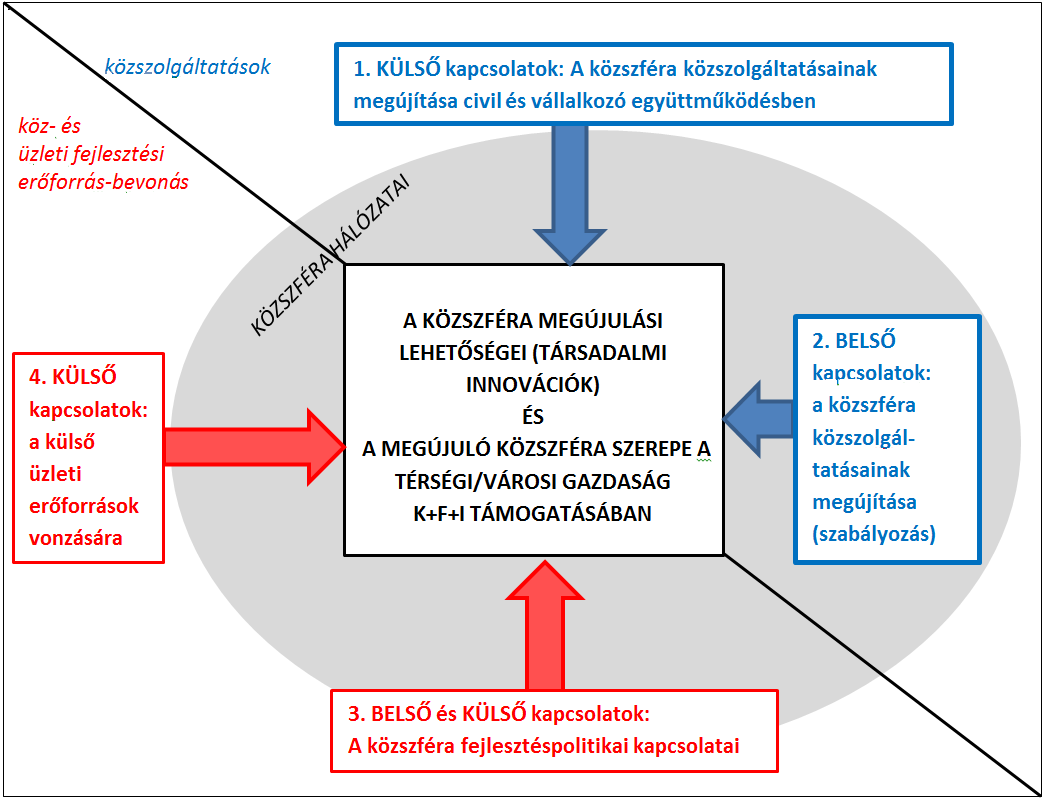 A fenti dimenziók kombinálásával a kutatási csomag a négy fő irány felől közelíti meg a kutatás tárgyát:a közszféra külső vállalati és civil kapcsolati hálójának lehetőségei a közszolgáltatások megújításában;a közszférán belüli innovációk a közszolgáltatások ellátásának megújítására;a közszféra belső (multilevel-governance) és külső hálózatai a térségi és városi fejlesztéspolitikai tevékenységének megújításáért;a közszféra kapcsolatai az üzleti szférával a külső fejlesztési erőforrások bevonására.A négy fő kutatási irányAz első főirány a kooperatív közszolgáltatások lehetőségeit kutatja, elsősorban Székesfehérvár kontextusában. A közszféra közszolgáltatásai a vállalakozókkal és civil szerveződésekkel alkotott hálózati együttműködések keretében is elláthatók. Ez a felállás természetesen nem csak a közszolgáltatások megújítására alkalmas, hanem arra is, hogy a közszolgáltatások működtetésébe becsatornázódhassanak a térség gazdaságának innovációs igényei is (elsősorban a vállalatok, másodsorban civil szervezetek közvetítésével).A második főirány a közszolgáltatások szabályozási lehetőségeit kutatja, Székesfehérvár kontextusában. A kutatás a közszolgáltatások terén tapasztalható piacszervezés hatékonyságát tárja fel, kapcsolódva a smart city koncepcióhoz is. A közszolgáltatásokat egyre inkább piaci szereplők látják el (ezek képezhetik a köz vagy magánszféra részét egyaránt), amelyek működését a piaci reflexek mellett olyan tényezőknek is befolyásolniuk kell, mint a városi polgárok jóléte vagy a városvezetés küldetése (utóbbiak szorosan kapcsolódnak a városi gazdaság prosperáláshoz, innovációjához is). Egy-egy közszolgáltatás – mint a közösségi közlekedés, a közművek irányítása, köztük az informatikai közműveké – önmagában is hálózatba ágyazott sokrétű tevékenység, de ezek a közszolgáltatások ráadásul egymással is hálózati kapcsolatban állnak. A helyi közszféra felelőssége az ehhez igazodó piacszabályozás megvalósítása (persze behatárolt mozgástérben).A harmadik főirány a fejlesztéspolitikai innovációk hálózatszempontú kutatása, térségi és városi összefüggésekben. A kutatás kiterjed a közszférán belüli együttműködéseket szorgalmazó többszintű kormányzás (multilevel governance) kontextusára és a közszférán kívülre mutató fejlesztéspolitikai kapcsolatokra egyaránt. A kutatás feltárja az innovatív fejlesztéspolitikai eljárások térségi jelenlétét és lehetőségeit, különösen a smart city koncepció és a fenntartható (és klímatudatos) városfejlesztés témakörei mentén. Szintén megismerhetővé válnak a gazdaságfejlesztési kormányzás képességei a térség belső erőforrásainak dinamizálásában (helyi gazdaságfejlesztésben) és a gazdasági innovációk támogatásában. A hálózatkutatás továbbá kiterjed a közszféra nemzetközi kapcsolatainak és azok fejlesztéspolitikai vonatkozásainak vizsgálatára is.A negyedik fő irány szintén fejlesztési fókuszú, és harmadik fő irányt kiegészítve kifejezetten a közszférából kifelé mutató kapcsolatokra irányul. Ez a kutatás a közszféra vállalati kapcsolatait abból a szempontból tekinti át, hogy azoknak milyen adottságai és lehetőségei vannak a külső üzleti erőforrások bevonásában, a vállalati befektetések ösztönzésében, a termelési és szolgáltatási tevékenységek letelepedésében. Egy olyan jelentős volumenű külföldi működő tőkebefektetéssel rendelkező térségben, mint a Közép-Dunántúli Régióban és Székesfehérvár városában ez a megközelítés külön vizsgálatot érdemel.A kutatási irányok indokoltságaA kutatási csomag témakörei a gazdasági válság óta Európában tapasztalható társadalomszervezési és gazdaságfejlesztési jelenségek miatt különösen aktuálisak:A közszféra szűkülő forrásai és az ebből táplálkozó szférák közötti kooperációs-kényszerek a közfejlesztésben és közszolgáltatásban.A külső erőforrások bevonása mellett a térségek és városok belső erőforrásaira támaszkodó fejlesztési megközelítések (helyi gazdaságfejlesztés) felértékelődése.A fenntartható gazdaságfejlesztési és városfejlesztési megoldások, a zöld gazdaság, a klímaváltozásra felkészült városok és gazdasági rendszerek felértékelődése.A nemzetközi kapcsolatok a geopolitikai összefüggésrendszerek ismeretének felértékelődése, a prognózisok fontossága.A Közép-Dunántúli Régió és benne Székesfehérvár városa Magyarország Budapesten kívüli térségeivel összehasonlításban átlagon felüli társadalmi-gazdasági fejlettségű. Gazdasági és intézményei, és társadalomszerveződési mintázatai (ld. összességében agglomerációs hatások) számos szállal kötődnek az ország legfejlettebb, Közép-Magyarországi Régiójához. Mindebből kifolyólag a térség és városai a társadalmi innovációk, valamint a társadalmi innovációk gazdasági innovációkra gyakorolt hatásának kitűnő vizsgálati terepe. A térség és városainak, köztük különösen Székesfehérvárnak a gazdaság szerkezetében meghatározóak a külföldi működő tőkebefektetések. Ez a helyzet a külső és belső erőforrásokra épülő fejlesztéspolitikai és gazdaságfejlesztési megközelítések elemzéséhez kínál kedvező környezetet.A térség közszférája hagyományosan nyitott az új megközelítések alkalmazására. Erre egyrészt mozgásteret biztosít a térségi gazdaság relatíve kedvező fejlődése, de erre sarkalnak a sajátos adottságok is (pl. a térség egészére kiterjedő régiószervező gazdasági központ hiánya, ill. több központ jelenléte, felsőfokú intézmények hézagos jelenléte, tradicionális strukturális problémák, kezelésre szoruló helyi gazdasági válságok). A tőkebefektetések vonzásában, az alternatív térségmenedzsmentben, az együttműködésekben megnyilvánuló közszolgáltatási és fejlesztéspolitikai megoldásokban mindig tudott mintákat mutatni ez a térség (pl. Székesfehérvár és más volt szocialista iparvárosok befektetés-ösztönzése és sikeres gazdasági szerkezetváltása, Balaton és Velencei tavi térségi együttműködések, funkciómegosztó együttműködések a Veszprém és Székesfehérvár pólusváros-páros tengely mentén, Budapesttel és agglomerációjával). Ezért a vizsgálati lehetőségek mellett a térség és Székesfehérvár közszférája lehetőséget kínálnak a kutatási eredmények hasznosítására is.A kutatási irányok általános küldetése (S3 illeszkedés, gyakorlatorientáltság és kutatói utánpótlás)A kutatások az eredmények gyakorlati életben való hasznosításának igényével és a kutatói utánpótlást szolgáló kutatásszervezési megoldásokkal kerültek kialakításra:A csomag kutatásaitól elvárt a szoros illeszkedés az S3 stratégia megvalósításához, különösen a régió kiemelkedő ipari termelési, közlekedési és közszolgáltatási csomóponti helyszínén, Székesfehérváron zajló tevékenységek esetében. A kutatások támogatják a különböző területi léptékű (és globális) munkamegosztásban való érvényesülést szolgáló specializált termékek és szolgáltatások kialakítását és vonzását. Vizsgálják a régió, S3 stratégiában hangsúlyos, elsősorban multinacionális vállalatok által dominált kulcsiparágakat, valamint a környezetintegrált fejlesztési és termelési lehetőségeket és a smart city koncepció alkalmazhatóságát.E kutatásokkal szemben a másik általános követelmény, hogy alkalmazott jellegűek legyenek, és erősen gyakorlat-orientált szemléletben valósuljanak meg. Ezáltal egyrészt az a céljuk, hogy minél inkább hozzájáruljanak a régió megyéinek, városainak, köztük különösen Székesfehérvár közszférájának fejlődéséhez. Továbbá, tekintve, hogy a kutatások mindegyike a közszféra és az üzleti világ közötti kapcsolatokat is vizsgálja, a térség és a város vállalatainak kibontakozását is támogatják. A gyakorlat-orientáltság segíti továbbá a kutatási utánpótlás sajátos szempontjainak érvényesülését is. A megvalósítás során ugyanis úgy tudnának fiatal kutatók nagy számban bekapcsolódni a kutatási tevékenységekbe, hogy mindeközben kapcsolatba kerülnek a vállalati és a közszféra szereplőivel is. Sőt, az intézményekből és a vállalatokból is bekerülnek szakemberek egyes kutatócsapatokba. A gyakorlatorientált megközelítések, az alkalmazó köz- és vállalati szférával való kapcsolatok az oktatásfejlesztést is szolgálják, tekintve hogy az eredmények megjeleníthetők a képzésekben, elmélyítve a felsőoktatás gyakorlat-orientáltságát.Az együttműködésen alapuló közszolgálatnyújtásA kutatási téma megnevezéseAz együttműködésen alapuló közszolgálatnyújtás a közmenedzsment tudomány egyik legaktuálisabb kutatási területe. A fejlett nyugati országok már használják ezen irányzat eredményeit, illetve több vizsgálat is alátámasztja ennek hatékonyságát. Hazánkban azonban még nem készült empirikus vizsgálat arról, hogy milyen intézményi tényezők befolyásolják az együttműködés hatékonyságát, eredményességét.A kutatás célja és elvárt eredménye A kutatás célja, hogy feltérképezze annak lehetőségeit, hogy miként tud az üzleti szféra, a civil szféra (NGO és a közszolgáltatásokat igénybe vevő helyi lakosság), a kutatóintézmények és a közszféra a közszolgáltatások nyújtásában együttműködni. Célunk, hogy feltérképezzük, hogy az együttműködésen alapuló közszolgáltatás nyújtás miként javíthatja a közszolgáltatások eredményességét és hatékonyságát. További célunk azon intézményi tényezők feltárása, amelyek elősegítik, illetve hátráltatják a négy szféra együttműködését a közszolgáltatások nyújtásában. A kutatás során a Közép-Dunántúli Régióra, azon belül is Székesfehérvár Megyei Jogú Város közszolgáltatásaira fókuszálunk. A kutatás során – a hazai és a nemzetközi szakirodalom feldolgozása után – a régióban már működő együttműködéseket kívánjuk feltérképezni. A feltárt együttműködések működését és folyamatait Causal-process tracking módszertannal elemezzük. Ezáltal olyan közös jellemzőket tárhatunk fel, amelyek érdemben segíthetik a helyi szakpolitikusokat is. A kutatás eredményei esettanulmányok készítése és ezeknek a Corvinus Repositóriumon keresztül nyilvánosságra hozása, 1 db nemzetközi A vagy B kategóriás (impact factorral rendelkező) angol nyelvű folyóirati cikk, 1 db angol nyelvű lektorált folyóiratban megjelenő cikk, 2 db magyar nyelvű, A vagy B kategóriás tudományos folyóiratban megjelenő cikk, Szakpolitikai ajánlás Székesfehérvár Megyei Jogú Város Önkormányzat részére. A kutatás kapcsolódása a Corvinus Intézményfejlesztési Tervéhez A kutatás szorosan kötődik az egyetem harmadik missziójához. A kutatáson keresztül az egyetem érdemben hozzájárulhat ahhoz, hogy a Közép-Dunántúli Régióban a közszolgáltatások nyújtásának hálózatai eredményesebben és hatékonyabban működjenek.Más projektekhez való kapcsolódásA jelen kutatás szorosan kapcsolódik egy tervezett Horizont 2020-as kutatáshoz, amelyet Stephen Osborne vezetésével a Vezetéstudományi Intézet menedzsel. A vezető kutató UNKP ösztöndíjra is pályázott a jelen kutatással.A kutatás bemutatásaA kutatási probléma bemutatása A közszolgáltatás-nyújtás eredményességét és hatékonyságát alapvetően befolyásolja, hogy a közszféra forráshiányos. E forráshiányból származó problémák orvoslásának egyik lehetséges módja a vállalati, a civil és a tudományos szféra bevonása a közszolgáltatások nyújtásába. A kérdés az, hogy miként tud a köz, a vállalati és a civilszféra, illetve a közszolgáltatásokat igénybevevő lakosság hatékonyan együttműködni. Az együttműködés sikeres nagymértékben függ az intézményi környezettől, amelyben az együttműködés megvalósul. Ma már evidens, hogy a közszolgáltatásokat egy-egy szervezet nem képes előállítani, hanem szervezetek hálózatai állítják elő. E hálózatokban több szféra szervezetei működnek együtt, hogy közösen hozzák létre a közszolgáltatást. Ezen együttműködések – a szervezeti kultúrák eltérése miatt is – sokszor akadoznak és rossz hatékonyságúak. A jelen kutatás azt vizsgálja, hogy miként működnek a Közép-Dunántúli Régió közszolgáltatást-nyújtó hálózatai, és azok hatékonysága és eredményessége milyen tényezőktől függ. További kérdés, hogy miként növelhető ezen hálózatok innovációs képessége. Erre egyre inkább szükség van, hiszen a közszolgáltatások nyújtásával az állam manapság már olyan összetett társadalmi problémákra próbál reagálni, amelyre önállóan nem képes, viszont a különböző szférák közötti együttműködés nehézkes.A kutatási probléma társadalmi, gazdasági, környezeti kontextusának bemutatása A Közép-Dunántúli Régió és kiemelten Székesfehérvár Megyei Jogú Város környéke hazánk egyik legiparosodottabb területe. Cél, hogy ez a terület tudásalapúvá váljék, amely cél csak úgy valósulhat meg, ha a különböző szektorok szervezetei képesek egymással szorosan együttműködni. A közszolgáltatások – egészségügy, oktatás, szociális ellátás, rendvédelem stb. – minősége és mennyisége jelentősen hozzájárul ahhoz, hogy egy-egy térség mennyire képes bekapcsolódni a tudásalapú gazdaságba. A kutatás ahhoz szeretne hozzájárulni, hogy ennek a térségnek a speciális problémáit górcső alá véve felmérje, leírja a jelenlegi helyzetet és a nemzetközi és helyi legjobb gyakorlatok alapján normatív tanácsot adjon, hogy miként javítható a közszolgáltatásokat előállító – több szektor szervezeteiből álló – hálózatok eredményessége. Az együttműködésen alapuló közszolgáltatás-nyújtás ma még gyermekcipőben jár hazánkban, de annak fokozottabb használatával a helyi szereplők érdemlegesen képesek a helyi társadalmi és gazdasági problémákra reagálni. A felmérések egyértelműen bizonyítják, hogy azon szervezetek, amelyek bekapcsolódhatnak az együttműködésbe elkötelezettebbekké válnak, elsősorban attól függően, hogy milyen szinten vesznek részt az együttműködésben. A kutatás indokoltsága: a kutatás hozzáadott, újdonság értéke Habár az együttműködésen alapuló már régi területe a közmenedzsment tudománynak, a régiónkban ez az irány igen elhanyagolt. Az angolszász országok közszférájának reformját jelentős részben ez az irány határozza meg. Közép-Kelet-Európa országainak tapasztalatai és azt, hogy ebben a térségben milyen tényezők határozzák meg ennek az irányzatnak a sikeres bevezetését még nagyon kevesen vizsgálták empirikusan. Az eredmények jelentősen hozzájárulhatnak ahhoz, hogy képesek legyünk a nemzetközi jó gyakorlatokat a régió igényeihez igazítva adaptálni.A vezető kutató több publikációval rendelkezik, amelyekben különböző közszolgáltatások nyújtásában létrejött együttműködéseket vizsgált. Emellett a magyar közigazgatási reformokról és a közszféra szervezeteiben használt menedzsment eszközökről is írt cikket, illetve publikált monográfiát. A jelen témában futó kurzust vezet a Budapesti Corvinus Egyetemen (Közszolgálati szervezetek vezetése).A kutatás kiinduló hipotézise és a kutatás fő kutatási kérdései A kutatás kiinduló hipotézise szerint, a hasonló nemzetközi gyakorlatok tapasztalataiból kiindulva, Székesfehérvár – mint az ország egyik kiemelkedő ipari termelési centruma – hazai kontextusban talán az egyik legjobb terepet kínálja a civil, a vállalati és az önkormányzati szféra közötti közszolgáltatások ellátására irányuló hálózati együttműködések vizsgálatára. Előzetesen feltételezhető, hogy e tekintetben kihasználatlan potenciálokat rejt a helyszín. A kutatás fő kérdései: Miként javíthatja a közszolgáltatások minőségét, illetve növelheti annak előállításának hatékonyságát a Székesfehérvár esetében, ha az egyetem, a közszféra szervezetei, a helyi vállalkozások, civil szervezetek, illetve a közszolgáltatást igénybe vevő lakosság együttműködik a közszolgáltatások előállítása során?Milyen intézményi környezet – informális és formális intézmények – szükségesek ahhoz, hogy ez az együttműködés hatékonyan és eredményesen megvalósulhasson?Alkalmazott kutatási módszer, megközelítés A kutatás alapvetően kvalitatív jellegű empirikus kutatás, amely során dokumentum elemzést végzünk, illetve mélyinterjúkat készítünk. Emellett kérdőíves kutatással is számolunk, amely már kvantitatív jellegű. A kutatás során igénybe fogjuk venni a Socio LAB, a Living LAB és a viselkedésközgazdaság-tani LAB szolgáltatásait is, illetve SPSS és MAXQDA szoftvereket tervezünk használni. A kutatás gyakorlati hasznosulása és a hasznosulás célcsoportjaiA kutatás hasznának célcsoportjai: a helyi lakosság, mint közszolgáltatás igénybevevője, az önkormányzat mint közszolgáltatás nyújtó, a helyi vállalkozások és a civil szervezetek mint mindkettő valamint a BCE maga. A kutatás végső hasznosulása a jobb minőségű és hatékonyabban előállított közszolgáltatásokA kutatásba bevont külső partnerek és szerepük bemutatása A kutatásba önkormányzati, üzleti és civil szféra partnereket vonunk be a kvalitatív módszerek alkalmazása során. A székesfehérvári önkormányzat piacszabályozásaA kutatás célja és elvárt eredménye  A kutatásban azt vizsgáljuk, hogy a székesfehérvári önkormányzat piacszabályozása (közösségi közlekedés, az önkormányzat hatáskörébe tartozó közművek szabályozása, informatikai közmű irányítása) hogyan segítheti az innovációt. A kutatás tárgya, hogy eddig hogyan szabályozták ezeket a piacokat, ennek milyen eredményei voltak, és hogyan javíthatóak ezek a szabályozások.A kutatás célja, hogy a székesfehérvári önkormányzat számára olyan modelleket, döntéselőkészítő anyagokat alakítson ki, ami hatékonyabbá teszi a piacszervezést az egyes közszolgáltatások területén. Ebből következően a kutatástól elvárt eredmények közé tartozik az önkormányzat eddigi piacszabályozási gyakorlatának feltárása, - tehát többek között például a közösségi közlekedésre, a közművekre és az önkormányzat hatáskörébe tartozó informatikai szolgáltatások eddigi szabályozásának szisztematikus vizsgálata. A kutatás további célja ennek a szabályozói gyakorlatnak az értékelése a modern piacelméleti irodalom tükrében, tehát a létező és korábbi helyi piacszabályozási megoldások összevetése az elméleti közgazdaságtani modellek egyensúlyi eredményeivel és következtetéseivel. Ennek során cél a megoldások vizsgálata a szereplők jólétére és az allokációs hatékonyságra vonatkozó megállapítások és gazdaságpolitikai ajánlások szempontjából, valamint a helyi sajátosságok és eddig ismertetett eredmények alapján statisztikai úton tesztelhető modellek felépítése. A modellek tesztelése révén empirikus úton is ellenőrizhetjük az elmélet segítségével megfogalmazott hipotéziseket, ami a szabályozó és a helyi vállalkozások felé is ismertetett konkrét javaslatok, észrevételek további pontosítását és robusztusságának növelését is lehetővé teszi. Ezeken felül a kutatás során felépített modellek reményeink szerint a továbbiakban is segítséget nyújthatnak a döntés-előkészítésben és a mérlegelésben.A kutatás kapcsolódása a Corvinus Intézményfejlesztési Tervéhez A kutatás az IFT-ben foglalt stratégiai célokkal összhangban (különösen 1. és 4. stratégiai cél) hozzájárul a Budapesti Corvinus Egyetem pozícióinak megerősítéséhez a közgazdaságtudomány területén, egyrészt a kutatási tevékenység tudományos mércével mérhető outputjai, tehát a publikációk révén, másrészt a kutatási eredményekből nyert következtetések, implikációk, a helyi piacszabályozási megoldások esetleges javítására tett észrevételek révén a gazdasági élet szereplői, tehát az önkormányzat és a vállalkozók körében is. Mivel a kutatás lebonyolítása a székesfehérvári campusszal való szoros együttműködésben történik, az egyetem campusai közötti kapcsolatok is erősödnek. A kutatást magában foglaló pályázat komplex tudományos jellege miatt az interdiszciplinaritásban rejlő közvetett vagy közvetlen szinergiák kinyerését is elősegíti a projekt.A kutatás bemutatásaA kutatási probléma bemutatása A hazai önkormányzatok jelentős része szembesül piacszervezési, piacirányítási problémával. Az egyrészt adódik a város működéséhez szükséges közszolgáltatások szervezése során, másrészt a város gazdaságfejlesztése folyamán lépnek fel hasonló jellegű problémák. A közszolgáltatások szervezésekor egyre gyakrabban felmerülő kérdés a közszolgáltatások körének meghatározása (ennek csak egy része törvényileg meghatározott, másik része a város jobb/élhetőbb működéséhez szükséges), és az ezek ellátásához szükséges feltételek megteremtése. Miután az esetek jelentős részében magáncégek látják el a közfeladatokat, ezért az önkormányzat feladatai közé tartozik egy piacszabályozás kialakítása, amelyik maximalizálja a fogyasztók jólétét és ugyanakkor lehetővé teszi a vállalatok fennmaradását, a tevékenység megtérülését. A kutatás célja, hogy egy konkrét önkormányzat esetében egy ilyen modellt kialakítson, annak bevezethetőségét megvizsgálja.A kutatási probléma társadalmi, gazdasági, környezeti kontextusának bemutatása Ma Magyarország egy új gazdasági fejlődési pályára került, amit tudásalapú gazdaságként lehet összefoglalni. A tudásalapú gazdaságban jelentősen felértékelődik a város/önkormányzat működése, a szinergiák kihasználásának képessége, beleértve a gazdasági szinergiákat is. A hazai önkormányzatok erre a szerepre még kevéssé készültek fel, és ez különösen fontos egy olyan önkormányzat esetében, mint a székesfehérvári, amelyik az elmúlt két évtizedben jelentős ipari centrummá nőtte ki magát. Egy ilyen centrum tőkevonzó és innovációnövelő képességeinek kiaknázása, az említett szinergiák létrejöttének és hatékony megvalósulásának ösztönzése szempontjából kulcsfontosságú szerepe van a közszolgáltatásoknak és azok szabályozásának. A közszolgáltatások optimalizálása egyfelől igényli a közszféra sokrétű funkcióinak és küldetéseinek közszférán belüli összehangolását és hálózatos szerveződését. Másrészt mindez közvetve lehetőséget nyújt az izolált gazdasági szereplőknek arra, hogy a fizikai és nem fizikai formában adott infrastruktúrához való hozzáférés segítségével biztosítsák a saját eredményes működésükhöz szükséges feltételeket, másrészt a megfelelő szabályozás a szereplők közötti kapcsolatok, hálózatok kialakulását is ösztönzi, ami új, innovatív együttműködések számára jelenthet kedvező táptalajt.A kutatás indokoltsága: a kutatás hozzáadott, újdonság értéke A piacszabályozás és a közszolgáltatások irodalmában közismert tény, hogy ha önérdekvezérelt magánszereplőkre bízzuk a gazdaság működéséhez szükséges infrastruktúra előállítását, akkor a piaci alapú megoldás nem hatékony kimenetelt eredményez. A szereplők ugyanis nem veszik figyelembe a szolgáltatás előállításával járó externális, társadalmi nyereséget, így aztán a szolgáltatás mennyisége és minősége túlságosan alacsony lesz. Éppen ezért indokolt a szabályozók (állam, valamint esetünkben a helyi önkormányzatok) beavatkozása, hogy a piackudarcot a lehetőséghez mérten az elérhető legjobb módon küszöböljék ki. A megfelelő szabályozás a közszférán belüli különböző szempontok együttes alkalmazását igényli (pl. jóléti és költség-hatékonysági), ami pedig az e szempontok érvényesítéséért felelős különböző közszférán belüli aktorok kapcsolatait feltételezi.Az is ismert tény, hogy a megfelelő infrastruktúra nemcsak az egyes szereplők számára hasznos, de a szereplők közötti együttműködések, szinergiák létrejöttét is ösztönzi, legyen szó hasonló iparágakban működő aktorokról vagy éppen különböző területeken működő, de térben koncentrált vállalkozásokról, melyek esetén a különböző területek összekapcsolása új, nem ismert innovatív megoldások kialakulásához vezethet.Az említett két terület összefüggéseiben ugyanakkor relatíve kevéssé kutatott az elméleti közgazdaságtani irodalomban. Megemlítendő továbbá egy harmadik, a tudásalapú gazdaságban és a start-upok korában szintén nem figyelmen kívül hagyható szempont is: egy adott gazdasági környezet vagy egy város fejlettsége nagyban múlik azon, mennyire könnyű új vállalkozásokat indítani és bekapcsolni őket a már meglévő tranzakciós hálózatokba. Ha a vállalatindítás nehéz, ha az ígéretes kezdeményezések az indulás során elhalnak, az a társadalom számára is komoly közvetetlen és közvetett veszteséget jelent az együttes jólét szempontjából. A közszolgáltatásokhoz való minél kedvezőbb feltételekkel és egyszerűbben történő hozzáférés nyilvánvalóan kétszeresen kritikus fontosságú e tekintetben, ezek ugyanis nemcsak a vállalat elszigetelt működéséhez szükséges infrakstruktúrát jelentik, de a többi gazdasági aktorhoz vezető csatornákat is.Kutatásunk elméleti eredménye egy olyan, a nemzetközi kutatások szempontjából is figyelemreméltó modell lehet, amely a közszolgáltatások optimális szabályozására nézve szolgáltat új egyensúlyi eredményeket és jóléti következtetéseket, endogén módon, összefüggéseiben vizsgálva azt a kérdést, hogy milyen szerepe van a szabályozásnak a szereplők közötti szinergikus kapcsolatok elősegítésében, valamint az új szereplők társadalmi szempontból is kívánatos belépésének ösztönzésében.A kutatás gyakorlati eredménye egy jobban szabályozott, jobban működő város lehet, ahol a közszolgáltatások olcsóbban és magasabb színvonalon elérhetőek, a közszolgáltatások szélesebb köre biztosított. A kutatás eredménye lehet tehát összességében egy olyan innovatív, elméletben és gyakorlatban is hasznosítható fejlődési modell kialakítása, amelyben a kezdő vállalkozások könnyebben férnek hozzá a vállalkozás indulásához szükséges infrastruktúrához.A kutatás kiinduló hipotézise és a kutatás fő kutatási kérdései A kutatás hipotézise, hogy a modern piacelmélet eszközeinek alkalmazásával javítható a közszolgáltatások színvonala Székesfehérváron és segítheti a magasabb gazdasági teljesítmény elérését. A fő kutatási kérdések közé tartozik, hogy vajon az adott infrastrukturális és földrajzi feltételek mellett optimálisnak (vagyis a korlátozó feltételek figyelembevételével a szereplők együttes jólétét maximalizálónak) mondhatók-e a közszolgáltatásokra vonatkozó székesfehérvári piacszabályozási megoldások, továbbá hogy az elméleti és empirikus vizsgálatok alapján milyen esetleges javítások, fejlesztési lehetőségek képzelhetők el, amelyek a helyi szereplők és az önkormányzat hatékonyabb működését elősegítve növelik jólétüket.Alkalmazott kutatási módszer, megközelítés A kutatás módszere az önkormányzatnál és az országos hatáskörű szerveknél meglévő adatok elemzése, illetve szükség esetén kérdőíves felmérés. Ez alapján kerül sor egy matematikai statisztikai modell felállítására és annak implementálására.A kutatás gyakorlati hasznosulása és a hasznosulás célcsoportjai. A gyakorlati alkalmazás az önkormányzati szabályozást jelenti. Hasznosulni Székesfehérvár lakosai és vállalkozásai körében fog.A kutatásba bevont külső partnerek és szerepük bemutatása A kutatásban nagyban támaszkodunk a székesfehérvári önkormányzat (mint szabályozó), valamint helyi vállalkozások és lakosok eddigi tapasztalataira a szabályozás korábbi formáival kapcsolatban; egyúttal ezen partnereknek (kiemelten az önkormányzatnak) szánjuk a kutatás végén megfogalmazandó tanulságokat, implikációkat, közpolitikai és szabályozási javaslatokat.Hálózatok szerepe vállalkozások működésének és betelepülésének támogatásában a Közép-Dunántúl Régió három megyeszékhelyénA kutatás célja és elvárt eredménye A kutatás célja, hogy a Közép-Dunántúl Régió három meghatározó ipari centrumában s egyben megyeszékhelyén (Székesfehérvár, Veszprém, Tatabánya) összehasonlító vizsgálatokat végezzünk, amelynek során feltárjuk az önkormányzatok kapcsolati hálóját a regionális vállalati szférával és a befektetést ösztönző szakmai szervezetekkel (kamarák, for-profit ügynökségek, hazai és nemzetközi érdekszervezetek), választ keresve arra a kérdésre, hogy a hálózatok működése segíti-e új vállalkozások betelepülését egy-egy városba és környékére. A kutatás alapvető kérdése tehát az, hogy a különböző szférák (közigazgatási, gazdasági és civil szereplők) közötti kapcsolati hálók hogyan tudják elősegíteni a külső erőforrások megszerzését és a régió gazdasági fejlődését, kedvez-e a nagyobb hálózatosodás a vállalkozások betelepülésének, működésének.A kutatás eredményeként képet kapunk a régió ipari centrumainak a helyi döntéshozatalt befolyásoló kapcsolati rendszeréről, amely alapján szakmai ajánlásokat tudunk megfogalmazni a közszféra és a gazdasági élet szereplői számára a hálózatosodás előnyeire és mintáira vonatkozóan. Eredményeinket („jó gyakorlatok” tudásmegosztás) az érintett döntéshozókkal és a szakmai közösséggel egyaránt szeretnénk megosztani.A kutatás kapcsolódása a Corvinus Intézményfejlesztési Tervéhez A Politikatudományi Intézetben korábban is folytak elméletileg és módszertanilag megalapozott komparatív kutatások. Jelen projekt az intézetben folyó alapkutatások tapasztalatait kívánja kiegészíteni, bővíteni és alkalmazni a gyakorlatban, így kapcsolódva a Budapesti Corvinus Egyetem Intézményfejlesztési Tervében részletezett kari K+F tevékenységhez. Emellett a Politikatudományi Intézet a kutatás tapasztalatait felhasználva kíván egy új, a helyi önkormányzatok működésére fókuszáló kurzust indítani. Más projektekhez való kapcsolódásA kutatásban felhasználjuk a Budapesti Corvinus Egyetem TÁMOP-4.2.1/B-09/1/KMR-2010-0005 (A Budapesti Corvinus Egyetem kutatási, fejlesztési és innovációs teljesítményének növelése öt interdiszciplináris kiválósági központ létrehozásával) Hatékony állam alprojektjének eredményeit. A kutatás bemutatásaKutatási probléma bemutatása Napjainkban egyre nagyobb a verseny a jól működő vállalkozásokért, amelyek országos és regionális szinten egyaránt meghatározzák egy-egy terület gazdasági fejlettségét, és amelyek gazdasági teljesítményükkel jelentősen hozzájárulnak az adott terület közszolgáltatásai színvonalához is. Éppen ezért különböző állami és szakmai szervezetek egyaránt fontos szerepet játszanak az üzleti vállalkozások bevonzásában és megtartásában, működésük hosszú távú feltételeinek biztosításában, javításában. A kutatás ezeket figyelembe véve arra fókuszál, hogy a közszféra helyi reprezentánsai, a helyi önkormányzatok a kiválasztott településeken a gazdaságpolitikai céljaik, programjaik során keresik-e a kapcsolatot az érintett külső (nemzetközi, országos) szereplőkkel, figyelembe veszik-e véleményüket, ajánlásaikat, megfigyelhető-e a régióban valamilyen mintázat a köz- és az üzleti, valamint civil szféra kapcsolatrendszerében, ami kihatással lenne a régió vállalkozási környezetére.A kutatási probléma társadalmi, gazdasági, környezeti kontextusának bemutatása A Közép-Dunántúl Régió fejlődése érdekében szükséges a jelenleg itt működő vállalatok megtartása mellett újak bevonzása. Ez ugyanis hozzájárulhat a régió versenyképességének javulásához, gazdasági teljesítményének fokozáshoz és a munkanélküliség csökkentéséhez. E célok eléréséhez fontos a helyi önkormányzatok és a vállalati szféra között meglévő hálózatok feltérképezése és ajánlások megfogalmazása.A kutatás indokoltsága: a kutatás hozzáadott, újdonság értéke Magyarországon politikatudományi megközelítésben a pécsi egyetemen és az MTA TK Politikatudományi Intézetében végeznek rendszeresen önkormányzati fókuszú kutatásokat.Az egy régión belüli politikai és gazdasági döntéshozók, valamint a szakmai–civil szervezetek hálózatosodásával, illetve annak a térség fejlődésére gyakorolt hatásaival kapcsolatban azonban ismereteink szerint még nem születtek kutatások.A tervezett kutatás ezért úttörő és az elméleti, tudományos ismeretközlés mellett a döntéshozók és az érintett szereplők számára is a gyakorlatban hasznosítható tudásanyagot kíván közreadni szakpolitikai ajánlások formájában a regionális hálózatosodás gazdaságfejlesztési lehetőségeire vonatkozóan.A kutatás kiinduló hipotézise és a kutatás fő kutatási kérdései A kutatás alapvető kérdése, hogy a kiválasztott ipari centrumokban a helyi önkormányzatok és az egyéb stakeholderek hálózatosodása, a közigazgatás és vállalati–szakmai szervezetekkel történő széles kapcsolatrendszer építése, utóbbiak igényeinek becsatornázása a gazdasági döntéshozatalba, elősegíti-e a vállalkozások betelepülését és hosszú távú működését az adott településeken.A kutatás hipotézise, hogy a Közép-Dunántúl Régió központja, Székesfehérvár relatív (a másik két kiválasztott ipari centrummal összehasonlított) gazdasági sikerességét nagymértékben befolyásolta és befolyásolja a hálózatosodási mintázata és képessége, a helyi politikai döntéshozók és helyi, valamint országos gazdasági–szakmai szereplők között kiépült, jól működő kapcsolati háló. A kutatási kérdések és hipotézisek kapcsán a közszféra – gazdasági szféra – szakmai (civil) szervezetek közötti kapcsolati háló kutatása a következő szempontok szerint történik:Helyzetfeltárás: A kutatás első lépéseként az önkormányzatok regionális vállalkozói és szakmai, országos szakmai befektetés ösztönző szervezetekkel (HIPA, AMCHAM, Német-Magyar Kereskedelmi és Iparkamara) kiépített kapcsolatrendszerét kívánjuk feltárni. A helyzetfeltárás részét képezi annak vizsgálata is, hogy az önkormányzatok közvetlen módon építenek-e ki kapcsolatot a területükre betelepülni szándékozó vállalkozásokkal vagy közvetetten, a vállalkozások letelepítését segítő állami, illetve for-profit ügynökségeken keresztül.Jó gyakorlatok (best practice): hálózatosodás hazai és nemzetközi gyakorlatának feltárása.Vállalkozásösztönző önkormányzati és regionálisan nem egységes hatású központi döntések összegyűjtése és elemzése:pénzügyi ösztönzők vizsgálata: zöldmezős beruházások feltételei, helyi adó- és egyéb kedvezmények rendszere, betelepülő vállalkozásoknak nyújtott pénzügyi támogatások, egyéb pénzügyi ösztönzők, uniós támogatások megoszlása;központi és önkormányzati döntések hatásának vizsgálata a vállalkozások adminisztrációs terheinek csökkentésére: a bürokráciacsökkentési programban megfogalmazott, a vállalkozásokat érintő adminisztrációs terhek csökkentését célzó intézkedések vállalkozási percepciója; vannak-e további javaslatok és szakpolitikák ezen a területen, amelyekkel hatékonyabbá tehető a vállalkozások működése; közvetítik-e az üzleti szféra javaslatait a helyi döntéshozók felé, illetve az önkormányzatok tudnak-e helyi szinten tovább enyhíteni a vállalkozások adminisztratív terhein, képesek-e és hajlandóak-e politikai kapcsolataikon keresztül becsatornázni a helyi igényeket e központi döntéshozatalba;specializáció: a vizsgált városok között létezik-e szektorok vagy vállalati tevékenységi körök szerinti specializáció, azaz az egyes települések a régión belül együttműködnek vagy versenyeznek egy-egy gazdasági tevékenységi körért és azok szereplőiért;vállalati szféra hatása a helyi közösség életére: egy-egy adott településen megtelepülő vállalkozások milyen többletszolgáltatásokat nyújtanak a település helyi közösségeinek, infrastruktúrájának, kultúrájának fejlesztéséhez.Alkalmazott kutatási módszer, megközelítés A kutatás során három módszert alkalmazunk a kutatási kérdések vizsgálata érdekében: Online kérdőíves lekérdezés a kiválasztott településeken székhellyel és/vagy telephellyel rendelkező vállalkozásoknál (kkv-k, hazai és külföldi nagyvállalatok egyaránt);Mélyinterjúk készítéseönkormányzati és vállalati döntéshozókkalszakmai szervezetek vezetővelreleváns nemzeti szintű döntéshozókkal;Fókuszcsoport-jellegű megbeszélések az érintett helyi, vállalati és szakmai szervezeti döntéshozókkalA kutatás gyakorlati hasznosulása és a hasznosulás célcsoportjaiA kutatás elsődleges gyakorlati haszna az eredmények alapján megfogalmazott, a köz-és a vállalati szféra számára készített szakmai ajánlások lesznek. Ezen kívül eredményeinket a tudományos közösség számára is elérhetővé kívánjuk tenni konferenciákon és publikációk keresztül.A kutatásba bevont külső partnerek és szerepük bemutatása A kutatás során a régióban jelen levő gazdasági kamarák és szakmai érdekszervezetek, valamint az érintett önkormányzatok közreműködését kérjük információszolgáltatásban és közvetítésben a vállalkozások és a kutatók között. A Közép-Dunántúl város és térségfejlesztési hálózatainak felmérését és fejlődését szolgáló kutatásokA kutatás célja és elvárt eredménye A kutatás átfogó célja a létező hálózatos kapcsolatok és azok kívánatos fejlődési irányainak azonosítása a Közép-Dunántúl térségi (megyei önkormányzatok) és városi fejlesztési tevékenységeiben. Az egyes kutatási résztémákhoz kapcsolódó specifikus célok:A térségi és városi fejlesztéspolitika innovatív megoldásai a smart city koncepció jegyében (informatikai megoldásokon túlmutatóan), a gazdaságfejlesztés és az urbanisztika terén:Haladó vagy alternatív térségfejlesztési és városfejlesztési megoldások azonosítása (pl. alkalmazott technológiák, érintettek bevonása, kialakított partnerségi hálózat, finanszírozási megoldások terén), különös tekintettel Székesfehérvárra és a smart city koncepcióba illeszthető megoldásokra (nem csak informatikai vonatkozásokban), benchmarking haladó nemzetközi megoldásokkal.Székesfehérvár gazdaságfejlesztési kormányzási gyakorlatának feltárása, különös tekintettel a város és a régió közszféráján belüli és a közszféra és az üzleti szféra közötti kapcsolati hálózatokra, benchmarking haladó nemzetközi megoldásokkal. A jellemzően multinacionális nagyvállalati kulcságazatok kutatás-fejlesztésében és innovációjában, valamint a belső erőforrásokra épülő helyi gazdaságfejlesztésben betöltött és betölthető városfejlesztési szerepek azonosítása.A térségi és városi fejlesztéspolitika innovatív megoldásai a klímaváltozási és környezetgazdálkodási szempontok érvényesítésére, a fenntarthatóság szolgálatában:Székesfehérvár városirányítás és városfejlesztés, valamint a város egyes emblematikus üzleti szereplői klíma és fenntarthatósági politikaalkotási tevékenységének feltérképezése, a politikák közötti (szférákon belüli és a szférák közötti) lévő hálózati kapcsolatok és azok fejlesztésében rejlő lehetőségek feltárása.A térség és a városhálózat és fejlesztéspolitikájának nemzetközi-geopolitikai beágyazottsága:A térség, de különösen Székesfehérvár üzleti és közszférájának nemzetközi hálózati kapcsolatrendszerének feltérképezése, geopolitikai összefüggésrendszerben prognózisalkotás a kapcsolatok fejlődésére és kívánatos irányaira nézve. A kutatás kapcsolódási pontjaiA kutatás kapcsolódása a Corvinus Intézményfejlesztési Tervéhez A kutatás hatékonyan támogatja a BCE Intézményfejlesztési Terv több stratégia céljának elérését is:A kutatás földrajzi irányultsága miatt egyértelműen hozzájárul a Székesfehérvári Campus fejlesztéséhez (IFT 1. stratégiai cél).A kutatás témájából adódóan javíthatja az Egyetem pozícióit a külügyi/geopolitikai-geoökonómiai területeken (IFT 1. stratégiai cél). A kutatás küldetéséből adódóan kapcsolódik a piaci és a társadalmi igényekre reflektáló képzési portfólió továbbfejlesztéséhez (IFT 2. stratégiai cél). A kutatás egy térség és egy város gyakorlati megoldásaival és igényeivel foglalkozik. A kutatás eredményei megjelennek az oktatásban, továbbá a hálózatkutatás során olyan informális kapcsolatok kiépítésére törekszünk, amelyek gyakorlati tapasztalatokat és szakembereket csatornázhatnak be az oktatásba.A kutatás módszertanából adódóan segíti az Egyetem nemzetközi beágyazottságának növelését (IFT 3. stratégiai cél), nemzetközi benchmarking gyakorlatok során és a kutatási eredmények közlése során nemzetközi tudományos és szakmai élet szereplőivel és fórumaival való kapcsolatfelvétel is tervezett.A kutatás lebonyolítása hozzájárul a hallgatók elkötelezettségének javításához, a hallgatói szolgáltatások fejlesztése révén (IFT 6. stratégiai cél), a kutatásba bevont hallgatók és fiatal kutatók mentorálásával, amely a kutatói utánpótlás nevelést is támogatja.A kutatás kapcsolódása a projektben tervezett más kutatásokhoz, szolgáltatásokhoz és eszközfejlesztéshez A közszférára fókuszáló hálózatkutatásokat kitűnően egészíti ki az Egyetem tervezett projektjének első kutatási csomagja (alprojektje), amelynek hálózatkutatásai elsősorban az üzleti szereplők közötti kapcsolatokra fókuszálnak.A tervezett egyetemi projekt másik, a LAB-ok kialakítására is irányuló harmadik kutatási alprojektje pedig olyan infrastrukturális és módszertani megoldásokat nyújt, amelyekre jelen kutatási alprojekt támaszkodhat, különösen egyes kvalitatív módszertannal végrehajtott kutatási tevékenységek (csoportdinamikai és kommunikatív elemzési-tervezési eszközök) során vagy térinformatikai támogatás biztosítása miatt.Más projektekhez való kapcsolódásA kutatás kitűnően illeszkedik a Budapesti Corvinus Egyetem és a Nemzeti Bank között létrejött Együttműködési Megállapodás keretében finanszírozott kisebb volumenű oktatásfejlesztési, tudományszervezési és kutatási projektekhez. A Megállapodás keretében létrejött projektek nemzetközi, térségi, geopolitikai összefüggésrendszerekkel kapcsolatos témakörűek. A Megállapodás keretében támogatott publikációk megjelentetésével, konferenciákon való részvétellel és konferenciaszervezéssel kapcsolatos tevékenységek hozzájárulhatnak jelen kutatás sikeréhez is.A kutatás bemutatásaKutatási probléma bemutatása A gazdasági válságot követően a gazdasági kormányzás jelentősége emelkedett a nyugati világban. Magyarországon ez jelentősen egybeesett a települési és területi önkormányzati reformokkal és a területfejlesztés megújításával, amely folyamatok eredményeként a gazdaságszervezés és fejlesztése lett a települési önkormányzatok egyik legfontosabb feladata, a területfejlesztés fő színterévé pedig a megyei önkormányzatok váltak. A 2014-20-as uniós finanszírozású fejlesztési időszak – amelynek tervezésében a kutatási területi több szenior kutatója is vezető szerepet vállalt – csak tovább erősíti e törekvéseket, és a területi és városi fejlesztések fókuszába a gazdaságfejlesztést helyezte. A területi és városi gazdaságszervezési és fejlesztési szerepkörök azonban általánosságban még meglehetősen újszerűek, az eddigiekben hangsúlyos közszolgáltatás-fejlesztéssel és infrastruktúrafejlesztéssel szemben. Az önkormányzatok sokat küzdenek a partnerségek kiépítésével, a valódi hozzáadott értékű újszerű gazdaságfejlesztési projektek megtervezésével.Szintén a gazdasági válság óta terjedtek el a várostérségek és térségek belső erőforrásaira épülő, a térségek erőforrásait, tudását, jövedelmeit minél hosszabban a térségben tartó, a térségben gazdasági szereplők és a fogyasztók között minél sűrűbb kapcsolatrendszereket építő helyi gazdasági megoldások a korábbi, döntően külső erőforrásokra támaszkodó fejlesztésekkel szemben. Ez a fejlesztési filozófia szintén még nem szervesült megfelelően a köztervezésekben és közfejlesztésekben. A helyi gazdasági megközelítések kapcsolódnak a multinacionális cégeket minél inkább a térségi gazdasági szövetbe ágyazó törekvésekhez is. Ez a törekvés a térségben különösen indokolt, hiszen a külföldi működő tőkének Székesfehérvár és szinte az egész közép-dunántúli térség az egyik kitűntetett területe, ahol gyakran tapasztalni, mind a nagyvállalati megjelenés, mind a kivonulás problémáival.Részben a válságnak, részben a klímaváltozás felismerésének köszönhetően szintén fokozódó elvárás a területi alapú fejlesztési tevékenységekkel szemben a fenntartható fejlődés elősegítése, a zöld gazdaság kibontakoztatása, a zöld infrastruktúrák fejlesztése, a klímaváltozásra való felkészülés és a klímaváltozás megelőzése is.A válság óta továbbá a közfejlesztési források folyamatosan szűkülnek, amelyet csak tovább tetézhet a jelenlegi fő finanszírozó európai uniós Kohéziós politika 2020-at követő várható újabb reformja, amely szintén a csökkenés irányába hat. Ebben a helyzetben a térségeknek és a városoknak újszerű fejlesztési partnerségben, forrásteremtésben kell gondolkodniuk, fel kell készülniük a középtávú változásokra.Összességében tehát a változó környezetben egy felkészült, nemzetközi kitekintésekkel és felelős térségi szerepvállalással rendelkező város- és térségfejlesztési műhelyekre van szükség. Ezek megvalósítását a térségben jelen kutatás hatékonyan támogathatja.A kutatási probléma társadalmi, gazdasági, környezeti kontextusának bemutatása A kutatások a közép-dunántúli térségben valósulnak meg, különös hangsúllyal Székesfehérvár városára.A térség kitűnő közlekedési kapcsolatokkal rendelkezik mind a főváros, mind Nyugat- és Dél-Európa irányában, északi, nemzetközi közlekedési kapcsolatai azonban fejlesztésre várnak. A vasúti és közúti közlekedési ágazatokat együtt kezelve Székesfehérvár az ország legjelentősebb közlekedési csomópontja Budapestet követően. A térség számos ponton kötődik fővárosi agglomerációhoz, egyes települése (Székesfehérvár is) részesei a munkaerő Budapestre irányuló napi ingázásának. A területpolitikai irányok szerint (ld. Országos Fejlesztési és Területfejlesztési Koncepció) a térség nagyvárosai a Budapest metropolisz térség potenciális részei lehetnek, a főváros körüli funkciómegosztó városgyűrű kitűntetett elemei lehetnek. A régió több városa is fontos idegenforgalmi desztináció (köztük Székesfehérvár is), és a térséget három országos jelentőségű idegenforgalmi térség is érinti (Balaton, Velencei-tó, Dunakanyar), közülük a Velencei-tó térsége sok társadalmi-gazdasági agglomerációs kapcsolattal kötődik Székesfehérvárhoz is. A régió leszakadó térségei elsősorban a déli részén találhatók, az egykori bányász és nehézipari városokban (Oroszlény, Dorog, Ajka) pedig még jelenleg is kimutathatók strukturális problémák. A szocialista nagyiparosítás öröksége máig tetten érhető a leromlott barnamezős területek és szennyezett területek jelenlétében.E térség gazdasági fejlettsége a vidéki (Közép-Magyarországi Régió nélkül) átlag feletti, az országos átlag körüli. A külföldi működő tőke jelenléte országos összehasonlításban erőteljes, egy-egy nagyvállalat megjelenése és kivonulása szinte rendszeres dinamikát kölcsönöz a gazdaságnak, különösen a régió egyes kistérségeiben. A régió ipari hagyományai és mind termelési értékben, mind foglalkoztatotti létszámban máig jelentős ipari szektora mellett (Székesfehérvárra ez különösen jellemző), egyes térségei az ország legértékesebb mezőgazdasági és erdőgazdasági területei, továbbá idegenforgalma is országosan kiemelkedő.Az országos tendenciákkal szemben a régió több térségében is nő a népesség, ami természetes szaporodásnak és a vándorlási többletnek egyaránt köszönhető. A régió jövedelmi helyzete országos összehasonlításban átlagon felüli, képzettsége is. Bár nem jellemzők az alacsony státuszú vagy etnikailag elkülönülő népesség leromlott, szegregált lakókörnyezetei, ilyen problémák azért szintén előfordulnak, Székesfehérváron is. A régió felsőoktatási hálózata, összehasonlításban Magyarország keleti és déli régióival, erősen decentralizált, és jelentős mértékben a fővárosi intézmények ellátó területeként funkcionál (a BCE Székesfehérvári Campusa ezért is egy fontos fejlesztés).A kutatás indokoltsága: a kutatás hozzáadott, újdonság értéke A város és térségfejlesztés terén jelentkező korábbiakban részletesen ismertetett új kihívások (pl. szűkülő források, újszerű gazdaságfejlesztési szerepkörök, helyi gazdaságfejlesztési elvárások, klímaváltozás) kezelésének feltárása Magyarországon még nem kellően feltárt tématerület. A fejlesztéspolitikai köztervezési folyamatok során ugyan alkalmazzák azt – a vélhetően helyes – hipotézist, hogy a magyarországi térség- és városmenedzsment és fejlesztési tevékenységek e téren még nem megfelelően felkészültek, ugyanakkor fontos lenne részletesebben is megvizsgálni, hogy milyen erősségek és milyen gyengeségek azonosíthatók e téren. Erre pedig kitűnő terepet kínál a Közép-dunántúli régió, és különösen a dinamikusan fejlődő Székesfehérvár városa.Szintén újszerű a hálózatkutatási megközelítés bevezetése a területi alapú fejlesztéspolitikai gyakorlatokba, a közszférán belüli és a köz- és üzleti szféra közötti kapcsolatrendszerek szisztematikus mintaértékű feltárása. Az ezzel kapcsolatos kutatások alárendeltek, és nem csak a hazai összefüggésben.A kutatás kiinduló hipotézise és a kutatás fő kutatási kérdései A kutatás kiinduló hipotézise szerint a jelenlegi területi alapú közfejlesztési kihívások a korábbinál jóval tudatosabb és aktívabb hálózatos logikájú térségi és városi fejlesztéspolitikai cselekvéseket követelnek meg. A felkészültség minderre ugyanakkor jelenleg még nem elégséges, de vannak jó gyakorlatok, amelyekre építeni lehet. A térség és városfejlesztési gyakorlat elemzésével azonosítható gyengeségek és erősségek ismeretében a helyi adottságokra és elvárásokra szabott és hatékony megújítási megoldásokat lehet javasolni a térségi és városi közfejlesztési szereplőknek. A kutatás fő kérdései:Milyen fejlesztéspolitikai technikákkal valósítható meg a sikeres és fenntartható térség és városfejlesztés, milyen urbanisztikai megoldások segíthetnek Székesfehérváron a smart city megközelítések kialakításában és meghonosításában (informatikai megoldásokon túlmenően)?A regionális kulcságazatok innovációs és kutatásfejlesztési tevékenységei, valamint a belső erőforrásokra épülő helyi gazdaság fejlesztése milyen városi és térségfejlesztési kormányzási kapcsolatokkal rendelkezik, hogyan fejleszthetők?Milyen fontosabb klímaváltozással, fenntartható fejlődéssel és környezetgazdálkodással kapcsolatos törekvések azonosíthatók a székesfehérvári köz- és üzleti szféra fejlesztési elképzeléseiben és ezek hálózataiban, és milyen fejlesztési lehetőségei vannak mindennek?Milyen a régió és városhálózatának nemzetközi beágyazódása, fejlődésének és fejlesztési törekvéseinek geoökonómiai és geopolitikai kontextusa, milyen prognózisok vázolhatók e téren, és milyen térség és városfejlesztési erőforrások rejlenek e témakörben?Alkalmazott kutatási módszer, megközelítés A kutatás során kvalitatív és kvantitatív módszereket egyaránt igénybe veszünk.Kvantitatív megközelítések: Székesfehérvár város, valamint a Közép-Dunántúli Régió országos és nemzetközi társadalmi-gazdasági pozícionálása érdekében statisztikai adatbázisokra támaszkodó területi kimutatások készülnek, térinformatikai megoldásokat is igénybe véve. A dokumentumelemzések és interjúk során előálló adatbázisokat kvantitatív módszerekkel dolgozzuk fel, az adatmennyiség függvényben megválasztott eszközökkel és módszerekkel.Kvalitatív megközelítések:Szisztematikus dokumentumelemzések keretében elemezzük a térségi, városi, esetleg vállalati fejlesztési tervdokumentumokat és dokumentumokat.A partnerek bevonása és motiválása céljából egy vagy több tapasztalatmegosztó tanulmányút is tervezett (alapvetően külföldi), melyen az egyetem kutatói és a partnerek egyaránt részt vehetnek (partnerek kiutaztatása a projekt keretére). Továbbá szintén tervezett külföldi szakemberek és kutatók meghívása, a partnerek és a kutatók számára való előadások tartására.A kutatócsapatba az önkormányzati/vállalati szférából kutatók kerülnek bevonásra, akik szoros együttműködésben dolgoznak a kutatócsoport tagjaként.Kvalitatív megközelítések az egyetemi pályázati projekt LAB kutatásának keretében előálló infrastrukturális és módszertani háttér támogatásával:Interjúk készülnek önkormányzati és vállalti kulcsszereplőkkel.Csoportdinamikai és kommunikatív eszközök közös helyzetfeltárásra és véleményformálásra.A kutatás gyakorlati hasznosulása és a hasznosulás célcsoportjaiA kutatás fő célcsoportja a Közép-Dunántúli Régió térség és városfejlesztési intézményrendszere és annak szakembergárdája, különösen Székesfehérvár megyei jogú város önkormányzata és régiót alkotó három megye önkormányzata. A kutatás olyan igénnyel készül, hogy az eredményei hasznosíthatók legyenek a Közép-Dunántúli Régió térség és városfejlesztési gyakorlatában.A kutatás támaszkodik Székesfehérvár város és térsége egyes vállalati szereplőinek információira is. A kutatás során előálló haladó város és térségfejlesztési megoldások erősen támaszkodnak a vállalati bevonással, a vállalatok számára való szolgáltatással megnyilvánuló térség ás városfejlesztési technikákra, így közvetve és közvetlen a vállalati érdekcsoportoknak is hasznos.A kutatás során kapcsolatok erősödnek és épülnek ki a felsőoktatási szféra és a gyakorlati tevékenységek szereplői között. A kutatás tapasztalatai hatékonyan becsatornázhatók a BCE Gazdaságföldrajzi, Geoökonómiai és Fenntartható Fejlődési Intézetének, valamint a Nemzetközi tanulmányok oktatásának gyakorlati-orientált oktatási programjaiba. Ezáltal növelhető a képzés relevanciája és színvonala, ami az egyetemi hallgatók hasznára válik. Mindez megnyilvánulhat a kutatási tapasztalatok átadásában, valamint a kutatás során a gyakorlati szakemberekkel kialakuló kapcsolati hálózatok mentén e szakemberek oktatásba való bevonásában.A kutatásba bevont külső partnerek és szerepük bemutatása A külső partnerek a kutatás megkezdését követően azonosíthatók részletesebben, a kutatás bevezető szakaszában. Előzetesen szoros partneri együttműködésre törekszünk Székesfehérvár megyei jogú város és Fejér megye önkormányzatával a kutatási önkormányzati feladatellátásra irányuló javaslatainak kidolgozásában. Az alábbi szervezetekre pedig adat- és információszolgáltatóként számítunk, valamint együttműködőként az egyeztetési és véleményformálási folyamatokban:Veszprém megye és Komárom-Esztergom megye önkormányzata,Tatabánya és Veszprém megyei jogú város önkormányzata,Fejér Megyei Kereskedelmi és Iparkamara,Regionális Fejlesztési Holding Zrt. és Közép-Pannon Regionális Fejlesztési Zrt.Közép-dunántúli Regionális Innovációs ÜgynökségNemzetgazdasági Minisztérium EU ÁllamtitkárságNemzetgazdasági Minisztérium Regionális Fejlesztési Programok Irányító HatóságaCorvinus LAB kutatócsoport A Corvinus Lab keretében a Lab koncepcióhoz kapcsolódó kutatások, valamint ezek módszertani megközelítését, eredményeit és eszközeit használó szolgáltatások fejlesztése valósul meg. Elsőként bemutatjuk a Corvinus Lab közös koncepcionális alapját jelentő Living Lab koncepciót, majd ezt követően a kapcsolódó kutatásokat, végül az ezekkel összefüggésben fejlesztendő szolgáltatásokat. A „LIVING LAB” koncepció és módszertani háttér összefoglaló bemutatásaA Living Lab megközelítésben a technológiai K+F infrastruktúrán a kísérletezés és a közös alkotás valódi környezetben, valódi felhasználókkal közösen történik. Jellemzője a laboratóriumból a prototipizálás felé és a teszteléstől a termék- és szolgáltatásfejlesztés felé elmozduló, hagyományos K+F+I folyamat „folyékonyabbá” tételére való törekvés. A K+F+I „recept” sokszor alulértékelt, kiegészítő „hozzávalójaként” különösen fontos katalizátorszerepet kap ebben a közös alkotás.A nyílt innováció paradigmája az, hogy egy vállalkozásnak a külső és belső innovációkat együttesen kell kezelnie, és a piacosításnak is meg kell találni a közös módszereit. Meg kell osztani a kockázatokat és a jövedelmet is. Nem szabad egy vállalkozás határait nagyon szigorúan értelmezni, ma már a tudás nagymértékben elosztott formában létezik, és egyetlen vállalkozás sem támaszkodhat kizárólag saját erejére. Ha szükséges, licenszeket, szabadalmakat kell vásárolni, vagy ha egy vállalkozás a saját fejlesztését nem tudja hasznosítani, akkor azt el kell adni, vagy kis spin-off cégeket kell létrehozni az ötlet megvalósítására. Az új innovációs folyamatok 5 elemből tevődnek össze: a hálózatok kialakítása, a partnerek, versenytársak, egyetemek és felhasználók együttműködése, a vállalkozások (különösen céges kockázatvállalás, start-up és spin-off cégek), a proaktív szellemi tulajdonkezelés, (IP értékesítése és vásárlása, technológia piac létrehozása), valamint a kutatás és fejlesztés terén versenyelőny szerzése a piacon.A Living Labek – a mögöttes innovációs rendszer struktúrájának függvényében – három lehetséges formában is a területi fejlesztési politika megalapozott támogatói lehetnek:A felhasználók által vezérelt K+F+I vertikális eszközeiként egy adott szektorban (pl. e-egészségügy, domotika vagy digitális felzárkóztatás), befektetőket és tehetségeket (vagy egyszerűen csak idegenforgalmat) vonzva a régióba, továbbá a növekedés és a foglalkoztatottság folyamatos növekedését eredményezve;Az önálló felhasználók és más partnerek közti közvetítőként, ezáltal „erősebb összefogó és rendszerező szerepet” játszva a felhasználók bevonásának strukturálásában és hasznosításában a területi innovációs politika szélesebb kontextusában értelmezett K+F+I folyamatokon belül;Területi innovációs modellekként, illetve a közigazgatás proaktívvá tételének iránymutatóiként, működésüket a helyi szellemi tőke kiaknázását és a fejlődést elősegítő tudás növelését célzó technológiai, társadalmi és szervezeti KFI tevékenységek sikeres „keverékére” építve.A közös alkotás, a K+F+I folyamat „folyékonyabbá” tételének megfelelő figyelembe vétele és az innováció célközpontú és kategóriaalapú finanszírozás egy új, a projektek kiválasztását és díjazását célzó, integrált és eredményvezérelt stratégia megalkotása felé mutató szemléletváltást eredményez, ami meglehetős pontossággal megfelel a fentebb körvonalazott EU ajánlásoknak.A Horizon2020 program egyik legfontosabb érdeme, hogy összekapcsolja a K+F folyamatokat az innovációval, és az IKT-t, a gazdasági fejlődés egyik legfontosabb elemeként határozza meg. Kiemelt fontosságúnak tartja az akadémiai és vállalati kutatói szféra és az ipar együttműködését. Ezt hazánkban is figyelembe kell venni. Az együttműködés egyik katalizátora a Living Lab (LL), amely a nyílt kutatás és innováció egy népszerű szervezeti formája. A Living Lab nyílt innovációs rendszere általában egy adott földrajzi területhez kötődik, integrálja az esetlegesen versenyző kutatási és innovációs folyamatokat és megteremti az ehhez szükséges közösségi, vállalkozási és állampolgári együttműködést. A LL valós kísérleti környezetet biztosít az innovátorok és a potenciális felhasználók együttműködéséhez. Az Európai Bizottság megfogalmazása szerint a LL nem más, mint egy Public-Private-People Partnerships (PPPP), felhasználó által vezérelt nyílt innováció megvalósítása. Főbb tevékenységei:Együttes alkotás (co-creation): a felhasználók és a termelők közös tervezési munkája. A technológiai "push" és az alkalmazási "pull" párosítása (pl. crowdsourcing és crowdcasting eszközökkel) és tudásmegosztás;Felfedezés (exploration): a felhasználás, viselkedés és piaci lehetőségek feltárása az összes érintett részvételével, a lehetőségek feltárása valós vagy virtuális környezetben;Kísérletezés (experimentation): élő szcenáriók kipróbálása felhasználói közösségekben, adatok gyűjtése az értékeléshez;Értékelés (evaluation): új ötletek, innovatív koncepciók, a termékek és szolgáltatások társadalmi-ergonómiai, társadalmi-kognitív és társadalmi-gazdasági kritériumok szerinti értékelése, összevetése a felhasználói értékmodellekkel.A felhasználóközpontú módszerek, mint például az akciókutatás, közösségi informatika, kontextuális tervezés, felhasználó-központú tervezés, részvételen alapuló tervezés, emocionális tervezés, empatikus tervezés már korábban is léteztek, de csak a web 2.0 lehetőségei teremtették meg a közösségi innováció technikai és kommunikációs feltételeit. A Living Lab megvalósításaA Living Labek célja, hogy a felülről lefelé szerveződő, transzverzális (szabályozó vagy elosztó) kezdeményezésekhez lentről felfelé szerveződő és helyspecifikus, a helyi energiákat és (materiális és immateriális) erőforrásokat kiaknázó tevékenységek révén nyújtsanak kiegészítést. Kereteiken belül a lakosság, az üzleti szféra, a tudományos élet és a közszféra képviselői a regionális szinten létrejövő partnerségen belüli együttműködés révén közösen vesznek részt termékek, folyamatok és szolgáltatások megalkotásában. A Living Labek felépítésében az eredetileg az Alcotra Innovation projektben kifejlesztett LEADERS (vezetők) megközelítést alkalmazható. Ennek hét lépése a következő:1 (L) – Partnerek azonosítása és megkereséseEz a kezdőlépés, amelyhez georeferenciás megközelítést is alkalmazhatunk. A mindennapi gyakorlatban azonban az is könnyen előfordulhat, hogy a Living Lab kezdeményezője vagy fenntartója ezt a feltérképezési feladatot már elvégezte.2 (E) – Living Lab PPP (közszféra és magánszektor partnersége) létrehozásaAzokban a különböző régiókban, ahol a kutatási és innovációs politikát támogató egyéb infrastruktúrák – pl. Innovation Poles, Technology Districts vagy hasonló példák – is elérhetőek, ezek a létrehozni kívánt PPP közösség „embrióiként” kezelhetőek és alkalmazhatóak. A megközelítés nagy előnye, hogy a helyi szereplők és intézményi háttér amúgy is zsúfolt palettáján nem követeli meg új szervezetek létrehozását. A regionális kormányzatra azonban új felelősséget helyez azáltal, hogy ez a szervezet az egyetlen, amely a folyamat egésze során biztosítani képes a Living Lab PPP láthatóságát és elérhetőségét.3 (A) – A „transznacionális” problémák jelentőségének feltárásaCélszerű ezt a kérdést előremutató módon, a lehető legvilágosabb áttekintéssel és határozottsággal kezelni, hiszen a Living Lab projekt végső célja nem csupán egy vagy több regionális szerveződés, hanem akár egy transznacionális Living Lab létrehozása. Gyakorlati szempontból megközelítve a dolgot nem vehetjük készpénznek, hogy a „transznacionális szempont” minden kiválasztott tematikus területen és/vagy az összes résztvevő régióban minden helyi partner szempontjából releváns.4 (D) – IKT infrastruktúra alkalmazásaAz ismert Living Labek mindegyike ilyen jellegű infrastruktúrára épít mind a belső kommunikáció, mind kísérleti tevékenységei terén. Alapszinten ez akár egy (állandó) online fórum is lehet a regionális kormányzat portáljához kacsolódó jelleggel. A legmegfelelőbbnek egy (szabadon hozzáférhető, földrajzi adatokkal kiegészülő, folyamatos üzemű) mobil platform tűnik, ami lehetővé teszi önálló személyek (állampolgárok, vállalkozók, más helyi partnerek és döntéshozók) Living Labbe és PPP közösségbe való bevonását. Köztes megoldás lehet regionális szekciók létrehozása a Living Lab projekt portálján.5 (E) – Helyi és/vagy „transznacionális” közösség létrehozásaA regionális Living Labek erejének és hatásának mérőszáma az emberek (people, P) közösségének megléte, ami magában foglalja a helyi partnerek közösségét, elvezetve a 4P modellhez, amelynek működtetése elengedhetetlen egy Living Lab próbaprojekt kezdeményezésekor. A Living Lab projektben ez a közösség a (részben vagy egészben) transzregionális szemléletet is magáévá teszi.6 (R) – Egy vagy több felhasználók által vezérelt nyílt innovációs pilotprojekt futtatásaEz a lépés függ leginkább a Living Lab egyes regionális partnerei által a saját területükön elvégzett igényfelméréstől (lásd fentebb az 1. és 3. lépéseket), valamint ennek konkrét eredményétől a helyi követelmények és a tervezett pilotprojektek iránt érdeklődő szereplők tekintetében. A fázis gyakorlati kivitelezésének legjobb módja nagyban függhet attól is, van-e rendelkezésre álló kiegészítő forrás (akár a Living Lab költségvetésen belül, akár azon kívül).7 (S) – Eredmények összefoglalása és kiértékeléseBármilyen irányt is vesz az előző lépésben leírt kivitelezés, a folyamatban lévő regionális (és/vagy transznacionális) pilot projekt eredményeit folyamatosan ellenőrizzük az „Átfogó” Living Lab regionális partnereinek képviselőiből álló, projekten átívelő szervezeti szinten. Ennek érdekében egy felügyeleti és értékelési rendszer kerül kialakításra (és alkalmazásra) mind előzetesen, mind egy későbbi projektfázisban való használatra a Living Lab vezető partner és/vagy az egyes regionális partnerek felügyelete alatt. A „CorvinusLab”-hez kapcsolódó kutatások Designkommunikáció, mint tervezői és kutatói módszertan a társadalmi innovációs hálózatokban A kutatás célja és elvárt eredménye A kutatás célja, a designkommunikáció, mint komplex tervezői módszertan alapkutatási megközelítésű vizsgálata. A designkommunikáció Lab-ben létrejövő alkotói folyamat és eredmények résztvevő kutatói dokumentálása és elemzése, ami alapján a kreatív tudásmegosztás folyamatát vizsgálhatjuk. Az empirikus tapasztalatok alapján a designkommunikáció, mint tervezői módszertan elhelyezése más nemzetközileg elismert módszertanok között.A kutatás kapcsolódása a Corvinus Intézményfejlesztési Tervéhez A piaci és társadalmi igényekre reflektáló képzési portfólió továbbfejlesztése, valamint a tanulás és tanítás megújítása (innovatív, tanulás intenzív oktatási módszerek kifejlesztése és alkalmazása a képzések eredményességének és a társadalmi-gazdasági relevanciájának növelése érdekében) célokat a projekt egyrészt a doktori képzés újszerű, gyakorlatorientált megvalósítása révén támogatja, másrészt élményalapú, tapasztalati tanuláson alapuló módszerek kerülnek alkalmazásra a vezetői és vállalkozói képzésben.Kapcsolódás a projektben tervezett más kutatásokhoz, szolgáltatásokhoz és eszközfejlesztéshez A Desingkommunikáció Lab (továbbiakban DIS.CO Lab) a Corvinus LAB keretei között működik: a tudásteremtés új eszközeként olyan hálózatokra fókuszál, amelyek végterméke a társadalmi innováció. A DIS.CO Lab az ICT Livinglabbel és Innovation Labbal szorosan együttműködve szolgáltat, működése egyben empirikus alapanyaggal szolgál a Talk Lab, a Viselkedés-közgazdaságtani LAB és a Socio LAB számára. A vizsgált hálózatoknak mindhárom szektor erőteljes szereplője, de a civil szektor szerepe a legjelentősebb. A Corvinus LAB emellett biztosítja az előző pontokban bemutatott tevékenységek megvalósításához szükséges fizikai infrastruktúrát is.Más projektekhez való kapcsolódásA DIS.CO Lab számos kutatási előzménnyel rendelkezik: ld. cre8tv.eu FP7 projekt, design ágazati kutatások (BCE, MMI), és közvetlen kiszolgálója a jelen pályázatban megfogalmazott kutatási céloknak: ld.: piaci terméket vagy szolgáltatást előállító hálózatok kutatása; a tudásteremtés új eszközeként társadalmi innovációk támogatása.A kutatás bemutatásaKutatási probléma bemutatása Designkommunikáció, mint védjegyoltalom alatt álló tervezői módszertan vitathatatlan gyakorlati eredményekkel bír (http://coandco.cc/eredmenyeink#nosiboo; http://coandco.cc/eredmenyeink#teqball; http://coandco.cc/eredmenyeink#inhalo-dsi ), azonban a nemzetközi szakirodalomba ágyazott elméleti dokumentálása még nem történt meg. A DIS.CO Lab működtetése során létrejövő produktumok és alkotói folyamatok rögzítése és elemzése alapján lehetőségünk nyílik a helyi társadalmi innovációs hálózatok kreativitás szempontú vizsgálatára.A kutatási probléma társadalmi, gazdasági, környezeti kontextusának bemutatása Az alapvetően start-up vállalkozásokat létrehozó alapkutatási program egyben doktori és mester tanulmányokat integráló koncepció, melynek során üzleti inkubáció és akceleráció, döntéshozatali képességek fejlesztése a cél. Ugyanakkor magába foglalja a kreativitás és innováció, design-gondolkodás és designkommunikáció, és a tanulás-kutatás-tervezés-alkotás-megvalósítás során létrejövő produktív áramlatot (flow).Horizontálisan a projekt az Y és Z generációk igényeihez igazodva vállalkozói szemléletű képzésekre, a tanulási folyamatba integrált saját vállalkozások létrehozására fókuszál, az empirikus tapasztalatok alapján elméleti ajánlásokat fogalmaz meg.A designkommunikáció egy olyan kapcsolatteremtési szemléletet képvisel amely HÍD-ként jelenik meg a különböző diszciplínák és diskurzusok, a társadalom és a gazdaság jelenségei között. A módszerével valósidejű kapcsolatot lehet teremteni oktatás, kutatás és vállalkozás között. Számol az idő-faktorral mely túl erős, szerteágazó és objektívnek tűnő a digitális (majd várhatóan a) konceptuális kor kontextusában. Az IDŐ kíméletlenül befolyásolja életünket, de legfőképpen az Y és Z generáció számára okoz sokszor nehezen kezelhető problémákat.A kutatás indokoltsága: a kutatás hozzáadott, újdonság értéke Engineering, medicine, business, architecture, and painting are concerned not with the necessary but with the contingent – not how things are but how they might be – in short with design (Simon, 1996, p. xii., Sciences of the Artificial) - A Nobel Díjas közgazdász Herbert Simon művében úgy fogalmaz „legyen az mérnöki tervezői folyamat, orvostudomány, üzlet, építészet vagy festészet nem azzal foglalkozik, hogy mi szükséges, hanem hogy mi lehetséges – nem azzal, hogy mi van, hanem azzal, hogy mi lehet, – röviden designnal. A vezető felelőssége nem az univerzum szabályainak felfedezése, hanem az, hogy felelősen cselekedjenek, vagyis jelenlegi helyzeteket, adottságokat jobbá (preferáltakká változtassák), ilyen értelemben a vezető forma-adó, aki alakítja a szervezetet és a gazdasági folyamatokat. Ha a vezetők úgy közelítenék meg az őket érő problémákat, ahogy a legjobb designerek (tervezők), akkor az egyes termékek, szolgáltatások, folyamatok sokkal funkcionálisabbak lennének, és képesek lennének arra, hogy a társadalom számára hosszan tartó értékeket hozzanak létre. (Boland and Collopy, 2004:xi)Bolland és Collopy 2004-ben megjelent könyve óta, számos cikk (Wastell, 2014, Brown, 2012, Lee & Brown, 2013), több folyóirat különszám jelent (Journal of Applied Behavioral Science, Vol. 43 No. 1, March 2007; Organization Studies, 29(03), 2008) alkotó vezetés, design, mint vezetői tevékenység témakörben. A publikációs legfontosabb közös pontja, az, hogy mind újragondolt képzési formák, gyakorlat és kutatás integrált megvalósítására hívják fel a figyelmet. Az általunk megfogalmazott szolgáltatási és kutatási program küldetése ez, az eddig számos alkalommal megfogalmazott igény, teória és praxis együttes kutatási és képzési szintű integrálása.A gyakorlatban a Bolland és Collopy szerzőpáros mester szintű képzésben és alkalmi hallgatói projektek szintjén valósították meg elképzelésüket a Weatherhand School of Management intézményben (https://weatherhead.case.edu/departments/design-and-innovation/student-works/), az általunk bemutatott koncepció túlmutat az idézett példán az alapkutatást integrálja a doktori képzésekbe, ahol az eredmények valós vállalkozások.A kutatás kiinduló hipotézise és a kutatás fő kutatási kérdései A kutatás fókusza: a designkommunikáció, mint tervezői módszertan szerepe a társadalmi innovációs hálózatokban.A kutatás azt vizsgálja, hogy milyen feltételek és összetevők mentén jöhet létre sikeres innováció egy helyi közegben, mik az alakulás és fennmaradás fő sikerkritériuma. Feltáró, kvalitatív megközelítésű kutatásról lévén szó, nem fogalmazhatunk meg számszerűsíthető hipotéziseket.Alkalmazott kutatási módszer, megközelítés A kutató kell, hogy munkájával kapcsolódási pontokat találjon a már létező iskolák álláspontjaihoz, de elgondolkodtató, hogy a kapcsolódás milyen eszközeit választjuk: tartalmi vagy formai elemeit, sémákat, kommunikációs üzeneteket, kutatási módszereket vagy véleményvezéreket. Stephen Brown (2012a: 462, 2012b) szerint a mainstream marketing és menedzsment témájú írásmód tele van unalmas, érthetetlen tudományossággal. Mindegyik tudományos cikk ugyanazt a struktúrát követi (bevezetés, módszertan, eredmények), ugyanabban a stílusban íródtak, ezért nem véletlen, hogy még a szakma képviselői sem olvassák ezeket. Brown (2012a, 2012b) szerint az akadémia az izgalmas menedzsment és marketing tartalmat lapos, formalizált, feltételezett tudományos formában közli. A kutatás alapanyaga azonban olyan, amiből briliáns bestsellerek írhatók, ahogy tette ezt, Malcolm Gladwell, Naomi Klein, Micheal Moore és Morgan Spurlock. Ők a saját élményeiket, emocionális és racionális „insight”-jaikat mondják el (Silverstein & Fiske, 2003), valóságos példákkal, nem laboratóriumi kísérletekkel (Malhotra, Simon, 2008) illusztrálva (melyeket bachelor hallgatók hipotetikus termékekre reagálva adtak). Kutató munkánk során valós tervezési folyamat, valós produktumok létrejöttének körülményeit vizsgáljuk kvalitatív, művészetalapú megközelítésben.Ha a formalizált tudományos retorikán nevelkedett közönség számára a pozitivista kritériumok mellé esztétikai, valamint a kreatív kifejezés szempontrendszerét helyezzük, látható, hogy a művészet alapú megközelítés a világ megismerésének teljesen más módját teszi lehetővé, mint az önmagát tudományosnak hirdető kutatás (Horváth & Mitev, 2015). Egy jól megírt introspektív beszámoló irodalmi magasságokba tör, és Willam Blake szavaival képesek meglátni „a világot egy homokszemben”. Elkápráztatnak, „a-ha” effektust váltanak ki, valamint a „tényleg, így van ez” érzést váltják ki az olvasóból (Brown 2012a, 2012, Eisner 1985; Brown & Reid 1997), hiszen ekkor:Megfogalmazás célja: a képzelet stimulálása, gondolatébresztésAz értékelés kritériumai: addig észrevétlen dolgok láthatóvá tétele; ami az olvasóban milyen töprengést indít elÁbrázolásmód: nem szó szerinti nyelvezet, evokatív (felidéző) megállapításokFókuszpont: tapasztalatokra, élményekre és jelentésekre fókuszál (a megfigyelt viselkedés a megértés ugródeszkája)Általánosítás természete: egyedi eseteket tanulmányoz, és azt feltételezi, hogy az általánosítás azokban a különleges esetekben rejlik, amelyekből általánosabb (ha nem is statisztikai értelemben) leckék tanulhatók, tanulságok vonhatók leForma szerepe: szabványosítás elkerülése; forma és tartalom kölcsönhatása; művészet alapú szövegformátumok (irodalmi, fél-irodalmi szövegek)Önkifejezés szintje: szubjektív szemléletmód; a kreatív önkifejezés engedélyezett és elvártElőrejelzés és kontrol: cél a heurisztikus és nem az algoritmikus magyarázat, mellyel a megértés növelhetőAdatforrás: a kutató maga a kutatás legfontosabb eszköze, az ő és válaszadói élményei, közreműködésük, együttműködésük jelenti a legfontosabb adatforrást Tudás alapja: módszertani pluralizmus; a tudás a kérdéses élmények és tapasztalatok sikeres felidézéséből táplálkozikAlapvető cél: jelentésalkotás és megértés létrehozása; olyan állításokat keresnek, amelyek képesek megváltoztatni a jelenlegi világról alkotott elképzeléseinketA kutatás gyakorlati hasznosulása és a hasznosulás célcsoportjaiA projekt közvetlen célcsoportjai a Budapesti Corvinus Egyetem Székesfehérvári Campus oktatói és kutatói, különös tekintettel a fiatal kutatókra és oktatókra, továbbá az egyetem hallgatói, elsősorban a doktoranduszok és doktorjelöltek. A projektbe az üzleti szektor, a non-profit szektor és a civil szektor kutatóinak bevonását is tervezzük.A projekt közvetett célcsoportja a Közép-Dunántúli Régió tudásnégyszögében szereplő szervezetek, így a régió üzleti vállalkozásai, elsősorban a kis- és középvállalkozások, a non-profit szektor szereplői és közszféra intézményei. A projekt során kiemelt figyelmet fordítunk Székesfehérvár Megyei Jogú Város szervezeteire. Áttételesen a helyi társadalom minden szereplője érintettje a projektnek.A projekt közvetett célcsoportjai: a helyi lakosság, a magyar gazdasági élet szereplői (régión kívül), központi kormányzat (a stratégiai dokumentumok céljainak megvalósulásán keresztül), magyarországi egyetemek (a jelen projekt modellként szolgálhat más egyetemek számára).Üzleti kommunikációs hatékonyságA kutatás célja és elvárt eredménye A tervezett kutatás célja olyan tényezők körének meghatározása, amelyek szignifikánsan összefüggnek az egyén kommunikációs hatékonyságával általában, illetve olyan konkrét kommunikációs részképességekkel, amelyek a vállalkozói léthez és az üzleti-gazdasági érvényesüléshez szükségesek egy közép-dunántúli regionális üzleti hálózatban.A kutatócsoport összetételére jellemző változatos szakmai háttér felhasználásával a társadalom- és viselkedéstudományok különböző területeiről lesz lehetőségünk potenciális magyarázó változók bevonására és tesztelésére, így a projekt multidiszciplináris jellegű.Kutatásunkban számos tényezőt megvizsgálunk, amely hozzájárulhat a hatékony kommunikációs készségek kifejlődéséhez, és meghatározzuk azokat a főbb jegyeket, amelyek az egyént hatékony kommunikátorrá teszik. Ezenkívül a kutatás során gyűjtött adatok alapján lehetőségünk lesz megállapítani, hogy e tényezők egymáshoz viszonyítva mennyire játszanak fontos szerepet olyan konkrét üzleti kommunikációs készségek fejlődésében, mint a meggyőzés, az empátia, a konfliktuskezelés, a tárgyalástechnika, vagy az alkuhelyzetekben mutatott hatékonyság.A kutatás kapcsolódása a Corvinus Intézményfejlesztési Tervéhez A kutatás elősegíti a piaci és társadalmi igényekre reflektáló képzési portfólió továbbfejlesztését, valamint a tanulás és tanítás megújítását (innovatív, tanulás intenzív oktatási módszerek kifejlesztése és alkalmazása a képzések eredményességének és a társadalmi-gazdasági relevanciájának növelése érdekében), valamint a megvalósuló kutatások publikációval és konferencia előadással zárulnak, amely így támogatja a publikációs aktivitás közvetlen ösztönzését.Ugyancsak megvalósul az Egyetem rendelkezésére álló anyagi és szellemi kapacitások hasznosítása a gazdaság és a társadalom javára és az Egyetem és a vállalatok/társadalmi szervezetek közötti kapcsolat erősítése a helyi hálózatokban való aktív részvétel és az eredmények helyi, Székesfehérvár és környéki gazdasági tevékenységek javára történő hasznosítása révén. A kommunikációs kompetenciák kutatási eredményeire építve működik a BCE székesfehérvári Talk Lab szolgáltatása.Kapcsolódás a projektben tervezett más kutatásokhoz, szolgáltatásokhoz és eszközfejlesztéshez A BCE Gazdaságelemzési és Közpolitikai Kutatóközpontja Székesfehérvár térségében az alábbiakra keresi a választ: milyen típusú hálózatokban vesznek részt a három szektor szereplői a régióban? Milyen feladatok ellátása során vesznek részt hálózatokban? Hány szereplősek e hálózatok? Milyen típusú szereplők vesznek részt az egyes hálózatokban?Ezekre választ találva az Egyetem elsősorban alkalmazott társadalomtudományi kutatási tevékenységekkel kapcsolódik be a hálózatokba. Jelen kutatás a Központ többi kutatásához szervesen kapcsolódva az egyéni hálózati szereplők szintjén, „átlós metszetben” kutatja a kommunikatív alapokon nyugvó hálózatosodáshoz szükséges készségeket és képességeket.Más projektekhez való kapcsolódásA hatékony üzleti kommunikációs kompetenciák feltérképezése és kutatása minden olyan, a BCE által gondozott projekt számára releváns eredményeket hoz, amely az élethosszig tartó tanulást, a személyközi kompetenciák fejlesztését, az üzleti hatékonyságnövelést célozza.A kutatás bemutatásaA kutatási probléma bemutatása A központi kutatási kérdés tömören így fogalmazható meg: „Kiből lesz hatékony üzleti kommunikátor?” A kutatás során gyűjtött adatok elemzése alapján lehetővé válik azon változók csoportjának körülhatárolása, amelyek az egyes kommunikációs készségekkel kapcsolatba hozhatók, és e változók egymáshoz viszonyított relatív fontossága is kvantitatív módon meghatározható.A kutatási probléma társadalmi, gazdasági, környezeti kontextusának bemutatása A hazai köz- és felsőoktatásban a kommunikációs kompetenciafejlesztés egyenes tantervi rendszerben nem, csupán kereszttantervi kritériumrendszerként jelenik meg. A társadalom tagjai az intézményes iskolázottságuk során így divergens kommunikációs készségfejlesztésben részesülnek, jóllehet e kompetenciák sokfélesége alapjaiban határozza meg az egyén érvényesülését mind az iskolai beválás kérdésében, mind a munkaerő színterein, mind a gazdasági életben, mind pedig az egyén magánéletében. A kutatás ebből a tág kontextusból – igazodva a fent részletezett fókuszpontokhoz – főként a gazdasági-üzleti beválás aspektusaira koncentrál.A kutatás indokoltsága: a kutatás hozzáadott, újdonság értéke A jó kommunikációs készség számos szakmában alapvető követelmény és lényegében az élet minden területén előnyt jelent. A közelmúltban bár több alkalmazott kutatást is végeztek a kommunikációs készségeket fejlesztő tréningek hatékonyságával kapcsolatban (elsősorban klinikai környezetben), és néhány vizsgálat külön foglalkozott bizonyos speciális csoportok kommunikációs készségeivel (pl. kisgyermekek, kognitív deficittel rendelkező gyermekek, idegennyelv-tanulók vagy orvosok). Ismeretink szerint azonban ez idáig nem folyt olyan kutatás, amely az egészséges felnőttek mindennapi szakmai életében jellemzően előforduló helyzetekben nyújtott kommunikációs teljesítményt meghatározó alapvető tényezőket kísérelte meg feltárni. Mi ezt a kérdést multidiszciplináris módon tervezzük megközelíteni, olyan potenciális magyarázó változók vizsgálatával, amelyek különböző szakterületekhez kapcsolódnak, mint a pszichológia, a neveléstudomány, vagy az alkalmazott nyelvészet. Bár a kutatás közvetlen célja e tényezők és a kommunikációs hatékonyság közötti összefüggések meghatározása, úgy véljük, hogy alapkutatásunk főbb eredményei az élet számos területén alkalmazhatók és hasznosíthatók lesznek, mint például az oktatáspolitikában, különböző pályaalkalmassági tesztek fejlesztésében vagy kommunikációs tréningek tervezésében. Jelen kutatási projekt elsősorban az üzleti és közpolitikai kommunikációs alkalmazhatóságra koncentrál.Mivel a kommunikációs készségek meghatározó háttértényezőivel kapcsolatban hasonló kutatások ez idáig nem folytak, a rendelkezésre álló szakirodalom alapján egyelőre nincs lehetőség megalapozott hipotézisek felállítására a változók közötti kapcsolatokra vonatkozóan, így kutatásunk alapvetően leíró-feltáró jellegű. Ugyanezen okból fokozott figyelmet fordítunk a feltárt összefüggések több oldalról történő ellenőrzésére, amelyet főbb eredményeink több ciklusban történő replikálásával kívánunk biztosítani.A kutatás kiinduló hipotézise és a kutatás fő kutatási kérdései Várakozásaink szerint a következő területeken találunk olyan egyéni változókat, amelyek befolyásolhatják a kommunikációs készségeket: (a) személyiségjellemzők, (b) testkép, (c) családi háttér és neveltetés, (d) általános és középiskolai környezet, (e) médiafogyasztási szokások, (f) kognitív képességek, különös tekintettel a munkamemória funkcióira, és (g) nyelvhasználatbeli különbségek.Kiből lesz hatékony kommunikátor? Mindennapi életünkben gyakran találkozunk olyan személyekkel, akik kivételesen sikeresek jó kommunikációs készséget igénylő feladatokban: látunk jó tárgyalókészséggel rendelkező üzletembereket, kiváló interjúkészítőket a médiában és lebilincselő előadókat az egyetemeken. Vajon minek köszönhető ezen egyének kiemelkedő kommunikációs teljesítménye? Esetleg olyan személyiségjegyekkel rendelkeznek, amelyek különösen alkalmassá teszik őket az ilyen jellegű feladatokra? Vagy a gyermekkorukban, a családi hátterükben, az iskolázottságukban keresendők az okok: az otthoni és iskolai körülmények több alkalmat biztosítottak számukra a kommunikációs készségek gyakorlására és fejlesztésére? Lehet, hogy jobb kognitív képességekkel rendelkeznek: jobb az emlékezetük és hatékonyabban képesek összpontosítani és fenntartani a figyelmüket? Vagy másképpen használják a nyelvet?Alkalmazott kutatási módszer, megközelítés A projekt alapvetően kvantitatív jellegű és korrelációs kutatási stratégián alapul. A kritériumváltozók a kommunikációs hatékonyság indikátorai, melyeket a vizsgálat céljára fejlesztett feladatok segítségével mérünk. E feladatok olyan – a hétköznapi életben jellemzően előforduló – kommunikációs helyzeteket szimulálnak, mint (a) egy prezentáció megtartása, (b) tárgyalásos helyzetben való érdekérvényesítés, és (c) állásinterjú készítése.A kutatás gyakorlati hasznosulása és a hasznosulás célcsoportjaiA hasznosulás célcsoportjai elsősorban a Székesfehérvár és térségében közreműködő gazdasági ágensek, közülük is az egyének: üzletemberek, menedzserek, vállalati dolgozók (vezetők és beosztottak). A kutatás hasznosulása számukra a Talk Lab koncepciójában vázolt módon érvényesül: speciális képzési módszereken, programokon és tréningeken keresztül.A kutatásba bevont külső partnerek és szerepük bemutatása Székesfehérvár térségének gazdasági hálózataiban jelenlévő ágensek: mikro-, kis- és középvállalkozások, valamint közpolitikai szervek és civilszervezetek tagjai. Szerepük: a kutatás alanyaiként hozzájárulnak a kommunikációs készségek és kompetenciák alapos vizsgálatához.Szervezeti viselkedés és döntési folyamatok kutatása kontrollált laboratóriumi kísérletekkel A kutatás célja és elvárt eredménye A tervezett kutatás célja olyan vizsgálatok és kísérletek kivitelezése, amelyek során laboratóriumi körülmények között vizsgálhatjuk az egyének nem sztenderd preferenciáit, pro- és antiszociális motivációikat a szervezeti kontextusban. A kutatás a viselkedésgazdaság-tan és kísérleti gazdaságtan módszereire és elméleteire építve tervezi feltárni a bizalom és a bizalomépítés egyéni, társas és szervezeti korlátait a magyar vállalati szektorban. A tervezett kutatás célja, hogy az egyéni és stratégiai döntések vizsgálatára alapozva feltérképezzük a magyar munkavállalók kooperációs hajlandóságát és a versenyhez való viszonyát. A kutatás további célja, hogy az empirikus kutatási eredmények figyelembe vételével ajánlásokat fogalmazzon meg a Közép-dunántúli régió vállalatai számára a hatékonyabb emberierőforrás-gazdálkodás és vezetési gyakorlatok bevezetésére. A kutatás kapcsolódása a Corvinus Intézményfejlesztési Tervéhez A tervezett kutatás olyan laboratóriumi kísérletek kidolgozásán alapul, amelyek közvetlenül is hasznosíthatók az oktatás során. A személyes részvétel egyéni, csoportos és stratégiai döntési kísérletekben jelentősen hozzájárul nem csak a tanulási élményhez, de egyben a tanulási folyamat hatékonyabbá tételéhez, mindamellett, hogy a valós emberi viselkedést szimuláló feladatok a munkaerőpiacon is azonnal hasznosítható készségekkel és tapasztalatokkal vértezik fel a hallgatókat. A székesfehérvári viselkedésgazdaság-tani laboratórium létrehozása lehetőséget nyújthat az egyetem és a régió vállalatai közötti együttműködés elmélyítésére. A vállalatok bármilyen jelentős változtatás (új allokációs mechanizmusok, bérezési rendszerek stb.) bevezetése előtt „előtesztelhetik” a lehetséges következményeket a laboratóriumban. Az ilyen jellegű szimulációk még az intézkedések bevezetés előtt feltárhatják a lehetséges problémákat, további tesztek során hatékonyabb megoldásokhoz vezethetnek, és nem utolsó sorban hozzájárulhatnak az adott változtatások és intézkedések sikerességéhez, ezzel is növelve a vállalati hatékonyságot. A kutatás eredményeinek disszeminációja publikációkon és konferencia előadásokon keresztül hozzájárul az egyetem publikációösztönző törekvéseihez. Kapcsolódás a projektben tervezett más kutatásokhoz, szolgáltatásokhoz és eszközfejlesztéshez A viselkedésgazdaság-tani LAB szükséges eszközinfrastruktúrája jelentős mértékben egyezik a Corvinus LAB keretein belül tervezett más kutatási egységek infrastruktúrájával. A tervezett kutatási program során elért eredmények hasznosításának egyik módja lehet más kutatócsoportokkal és kutatási programokkal közösen kialakított egységes, a régió vállalatait célzó tanácsadási szolgáltatás kialakítása, tovább erősítve az egyetem és a vállalati szféra kapcsolatát a régión belül.  Más projektekhez való kapcsolódásA viselkedésgazdaság-tani LAB jó lehetőséget nyújthat más, hasonló profilú nemzetközi laboratóriumokkal való együttműködésekre, nagyobb nemzetközi kutatásokban való részvételre, amelyek megkövetelik több laboratórium valósidejű összeköttetését.  A kutatás bemutatásaA kutatási probléma bemutatása A tradicionális közgazdaságtani modellek emberképe a homo oeconomicus koncepciójára épül (racionális, önérdekkövető aktor stabil és konzisztens preferenciákkal). A viselkedésgazdaság-tani kutatások a gazdasági szereplők egy realisztikusabb leírását célul kitűzve lazítanak ezeken a feltevéseken. E megközelítés szerint az aktorok korlátozottan racionálisak és társas preferenciákkal is rendelkeznek. A kutatás során arra teszünk kísérletet, hogy feltárjuk ezeknek a társas preferenciáknak a bizalomra és bizalomépítésre gyakorolt pozitív és negatív hatásait. A kutatási probléma társadalmi, gazdasági, környezeti kontextusának bemutatása Az olyan társas preferenciák, mint az irigység, az altruizmus, a reciprocitás, az igazságosságkeresés, illetve az igazságtalanságkerülés feltételezésünk szerint jelentős befolyással vannak a személyek közötti és az általános bizalomra is. Márpedig a bizalom alapvető feltétele a kooperációnak és így a szervezeti, illetve vállalati hatékonyságnak és a vállalatok közötti együttműködés kialakításának. A kutatás indokoltsága: a kutatás hozzáadott, újdonság Az általánosan elfogadott felfogás szerint a piac és az abból fakadó anonimitás illetve a verseny mérsékli a társas preferenciákat. A neoklasszikus közgazdasági elmélet szerint a jól működő piacokon az olyan érzelmi tényezők, mint például az irigység vagy az altruizmus nem játszanak fontos szerepet a gazdasági hatékonyság szintjének meghatározásában. A kutatás során interdiszciplináris megközelítést alkalmazva olyan empirikus bizonyítékokat keresünk, amelyek alátámasztják azt a feltételezetésünket, mely szerint ezt a nézetet érdemes megkérdőjelezni, és csak kivételes esetben – esetleg csak a teljesen anonim és erősen versengő piacon – lehet elfogadni e megállapítást. Az anonim piaci struktúra mint elméleti absztrakció és a mindennapi élet gazdasági tranzakcióinak természete azonban jelentős eltéréseket mutathat, kiváltképp olyan gazdasági térben, ahol a társas összehasonlítások lehetősége folyamatosan fennáll, amelynek következtében a társas preferenciák is nagyobb eséllyel jelenhetnek meg. Ilyen gazdasági tér például a munkahely, ahol az anyagi kompenzációbeli eltérések mellett gyakran a státuszkülönbségek is további okot adhatnak például az irigység kialakulására. Egy ilyen környezetben a pozitív és a negatív társas preferenciák befolyása az együttműködéshez szükséges bizalomra meghatározó lehet. A kutatás kiinduló hipotézise és a kutatás fő kutatási kérdései A kutatás kiinduló hipotézise: A társadalom, a gazdaság és a vállalat szereplői iránt megmutatkozó társas preferenciák hatással vannak (1) a szervezet hatékonyságára, (2) a szervezetek közötti együttműködésre, (3) és a szélesebb gazdasági és társadalmi viszonyokra.Alkalmazott kutatási módszer, megközelítés A tervezett kutatás empirikus hátterét kontrollált viselkedésgazdaság-tani laboratóriumi kísérletek segítségével tervezzük megalapozni. A kutatás gyakorlati hasznosulása és a hasznosulás célcsoportjaiA kutatás célcsoportja a Közép-dunántúli régió vállalatainak vezetői, menedzserei. A tervezett kutatás e célcsoport számára nyújthat újszerű döntési támogatást. A kutatásba bevont külső partnerek és szerepük bemutatása A viselkedésgazdaság-tani laboratóriumban folyó kutatáshoz szükséges résztvevők egy részét a Közép-dunántúli kis-, közép- és nagyvállalatok alkalmazottainak, vezetőinek köréből tervezzük meghívni.Vállalati kooperáció és hálózatosodás a technológiai innováció kontextusában A kutatás célja és elvárt eredménye A kutatás célja az IKT tudáshálózatok kialakításában és működtetésében játszott szerepének felmérése és a kooperáció és hálózatosodás viszonya a technológia innovációhoz.Az IKT (infokommunikációs technológiák) folytonos fejlődése, a mindennapok során használt eszközökbe való beépülése új lehetőségeket kínál az együttműködésre és a tudástranszfer tevékenységek támogatására. A kutatás során vizsgálni szeretnénk a vállalatok és a technológiai innováció viszonyát, ez utóbbinak a hálózatosodásra gyakorolt hatását, valamint a technológia- és tudástranszfer jellegzetességeit a KKV-k és a nagyvállalatok szempontjából és a K+F+I-ben is érintett szereplők szemszögéből is. A kutatás két főbb feladatkört integrál:Hazai szervezetek ICT alkalmazási gyakorlatának vizsgálata kvantitatív és kvalitatív kutatási módszerekkelICT megoldások, főleg nagy kockázatú ICT technológiai megoldások alkalmazásának motivációi, alkalmazási területei, megoldási mintázatainak feltárása.A projekt végeredménye lehetővé teszi, hogy a vállalkozások elsősorban regionálisan, de országosan is valós, de üzleti kockázatokat nélkülöző környezetben teszteljék az újonnan bevezetendő technológiák technológiai, üzleti és megvalósítási kérdéseit.A kialakítandó CorvinusLab ezen belül elsődlegesen az ICT Living Lab környezet segítheti a releváns KKV és nagyvállalati kör IKT megoldásokkal kapcsolatos innovációs törekvéseit, a beruházási kockázatok mérséklését, ezzel akár értékesíthető terméket is jelenthet.A kutatás célja a hazai vállalatok számára releváns új üzleti technológiai megoldások alkalmazási megoldásainak vizsgálata, és az alkalmazás bevezetéséhez kapcsolódó kockázatok csökkentési lehetőségeinek elemzése és nyitott kísérletezés elősegítésével a korszerű IKT eszközök felhasználásának elősegítése.A kutatás kapcsolódása a Corvinus Intézményfejlesztési Tervéhez A kutatás hozzájárul a képzési portfólió továbbfejlesztéséhez az IKT területén. Az ICT Living Lab felhasználásán keresztül a tanulás és a tanítás területén is új, innovatív oktatási módszerek kifejlesztése és alkalmazása történik meg. Mindez elősegíti a képzések minőségének javítását elsődlegesen a doktori, a mester és a posztgraduális képzésekben. Támogatja a tapasztalati tanuláson alapuló módszerek alkalmazását, egyszerűsíti a vezetői és vállalkozói kompetenciák közvetítését az oktatásban.Kapcsolódás a projektben tervezett más kutatásokhoz, szolgáltatásokhoz és eszközfejlesztéshez A tervezett kutatás megvalósításának kereteit a Corvinus LAB, ezen belül is az ICT Living Lab adja, a tervezett fókuszpont a technológiai innováció. A kutatás épít a Corvinus LAB további tagjainak szolgáltatásaira is, így kihasználja az Innovation Lab a Talk Lab, a Viselkedés-közgazdaságtani LAB és a Socio LAB kutatásaival a lehetséges kapcsolódási pontokat. A Corvinus LAB emellett biztosítja az előző pontokban bemutatott tevékenységek megvalósításához szükséges fizikai infrastruktúrát is.Más projektekhez való kapcsolódásA kutatás számos előző projektre épít (TÁMOP-4.2.1.B-09/1/KMR, eBest (FP7-SME, 'Empowering Business Ecosystems of Small Service Enterprises to Face the Economic Crisis'). A tervezett alprojekt a Nemzeti Intelligens Szakosodási Stratégiában felsorolt „Befogadó és fenntartható társadalom, élhető környezet” prioritáshoz kapcsolódik, ezen belül, a vállalkozói kompetenciák segítése, együttműködések kialakítása, hálózatosodás, szervezet- és menedzsmentfejlesztés területekhez. Az itt hivatkozott „quintuple helix modell” (innováció-modell) kontextusában a tervezett alprojektnek is központi témája a tudás létrehozása és az innováció (technológiai szempontból), valamint az akadémia és a vállalatok közötti tudástranszfer lehetőségeinek elemzése.Nemzetközi kutatási együttműködést tervezünk a University of Northumbria, a University of Bremen és a Université LUMIERE LYON2 kutatóival, akik az ICT gazdasági alkalmazásainak egy markáns részterületén (gamification, FI, logisztika) elért eredményeikkel támogathatják a hazai vizsgálatokat, kísérleteket.A kutatás bemutatásaKutatási probléma bemutatása Napjaink üzleti környezetében az együttműködés és a “hálózatosodás” a vállalatok számára is nagyon ígéretes stratégiai alternatíva. Lehetőséget nyújt a vállalatok számára arra, hogy a komplex és széttagolt versenyhelyzetben kedvező pozíciót nyerjenek, befelé irányulóan pedig kibővíthetik, felnagyobbíthatják képességeiket. A hálózatoknak többféle formája ismert, az innovációs klaszterektől az ellátási láncok mellett szerveződő vállalkozásokig. A hálózatosodás egyik hajtóereje az IKT, pl. a jövő internetes technológiái, Internet of Things és a szemantikus web technológiái. Ezek az eszközök, technológiák a mindennapi élet szerves részét képezik, egyre inkább végfelhasználói eszközök, könnyű kezelhetőségük és olcsó hozzáférhetőségük miatt. Az IKT az együttműködésben is új távlatokat nyit, például az oktatásban, továbbképzésben. A hálózatokban való együttműködés, kollaboráció felerősíti az innovációs viselkedést, megkönnyíti az ötletek generálását és megvalósítását. A kutatás során elemezzük a vállalatok esetében a technológiai innováció jellegzetességeit, a hálózatosodásra gyakorolt hatást, valamint a technológia- és tudástranszfer kérdéskörét a KFI-ben is érintett szereplők szemszögéből is. A kutatás újdonságértéke egyrészt az adja, hogy a legújabb IKT technológiák (pl. big data elemzés) hasznosíthatóságát is elemezzük, másrészt a vizsgálati módszerekben is alkalmazzuk az IKT adatelemzéshez nyújtott legújabb módszereit, megoldásait (nagy mennyiségű adatok vizualizációs elemzési és adatbányászati lehetőségei).A kutatási probléma társadalmi, gazdasági, környezeti kontextusának bemutatása A vállalatok számára az új technológiai megoldások egyszerre jelentenek új lehetőségeket és megszorításokat is, versenyképességük egyik meghatározó tényezője, hogy milyen módon élnek ezekkel az eszközökkel.Versenyképesség javítása a technológiai innováció által kínált üzleti lehetőségek jobb kiaknázhatósága révén. A vállalkozói kompetenciák fejlesztése, a hálózatok tudáspotenciáljának kiaknázása hozzájárul a foglalkoztatottság növeléséhez, így a munkanélküliség csökkentéséhez. A vállalatok fenntarthatóságának és a munkahelyteremtésnek a támogatása kap kiemelt szerepet.A kutatás indokoltsága: a kutatás hozzáadott, újdonság értéke A kutatás épít a TÁMOP-4.2.1.B-09/1/KMR keretében végzett "Kooperáció és a hálózatosodás, mint az intenzív és hatékony innovációs tevékenység előmozdítója és kulcsa. A hálózatosodás és az infokommunikációs technológiák terjedése" kutatás során elért eredményekre, valamint az eBest (FP7-SME, 'Empowering Business Ecosystems of Small Service Enterprises to Face the Economic Crisis') projektben elvégzett vizsgálatokra. Adatelemzési szempontból a big data elemzések, a szövegbányászat és a web-bányászat az IKT területén kiemelt kutatási prioritásnak számítanak, mindezekre a tervezett projekt is épít, a kutatás során gyűjtött adatok feldolgozásában.A kutatás kiinduló hipotézise és a kutatás fő kutatási kérdései A kutatás keretében vizsgálandó kérdések: Vizsgálni kell, hogyan értékelik az technológiai lehetőségeket a vállalatok? Milyen szempontokat vesznek figyelembe az új ict technológiák bevezetéséről szóló döntésekben?Elemezni kell, hogy hogyan csökkenthető az új technológiák bevezetésének kockázata és milyen használati/vizsgálati esetek alakíthatóak ki az új technológiák alkalmazásához kapcsolódóan?Fel kell mérni, hogy az informatika miként támogatja, segíti elő tudáshálózatok kiépítését és hatékony működtetését (mely elősegíti vállalatok üzleti fenntarthatóságának és jövedelmezőségének biztosítását) Fel kell tárni mindazon informatikai megoldások és eszközök körét, melyekkel áthidalhatók, kiküszöbölhetők (virtuális és valós) tudáshálózatok kialakításának akadályai és elemezni kell a vállalatok és a technológiai innováció viszonyát, a technológiai innováció által kínált új üzleti lehetőségeket és ennek a hálózatosodásra gyakorolt hatását, valamint Elemezni kell a vállalatoknál alkalmazott technológia és tudástranszfer gyakorlatot.Alkalmazott kutatási módszer, megközelítés A kutatás során kvantitatív és kvalitatív módszereket is használni fogunk. A kutatási kérdések pontos megfogalmazásához szakértői interjúkat kívánunk folytatni, amely során - előzetesen kialakított interjúvázlat alapján – feltáró kutatást végzünk. A szakirodalom és a kapcsolódó projektek dokumentációinak elemzése során web és szövegbányászati technológiák használatát is tervezzük egyrészt open source szoftverek (R, WEKA) másrészt saját fejlesztésű szövegbányászati megoldás alapján. Kvantitatív kutatás keretében a vállalatok megkeresését (n=200 vállalat) is elvégezzük (elsődlegesen online kérdőíves megkeresést tervezünk). Az adatfelvétel, adatrögzítés és adattisztítás után az elemzés fázisában adatbányászati elemzési módszereket kívánunk alkalmazni.A kutatás két főbb módszertani megközelítésre épít:Alapkutatás: a Hazai szervezetek ICT alkalmazási gyakorlatának vizsgálata kvantitatív és kvalitatív kutatási módszerekkel, összefüggések feltárása, jelenségek vizsgálata. Ezt a felmérést a projekt teljes futamideje alatt évente megismételjük.Alkalmazott kutatás: ICT megoldások, főleg nagy kockázatú ICT technológiai megoldások alkalmazásának motivációi, alkalmazási területei, megoldási mintázatainak feltárása. Az eredményeket a kísérleti fejlesztések során használjuk fel.A kutatás gyakorlati hasznosulása és a hasznosulás célcsoportjaiA kutatás gyakorlati hasznosítását a Corvinus LAB keretei között tervezzük megvalósítani. A projekt célcsoportjai a Budapesti Corvinus Egyetem Székesfehérvári Campus oktatói és kutatói, különös tekintettel a fiatal kutatókra és oktatókra. További célcsoportok a doktoranduszok és doktorjelöltek, és az egyetem hallgatói. A projektbe az üzleti szektor, a non-profit szektor és a civil szektor kutatóinak bevonását is tervezzük. A projektben kiemelt figyelmet fordítunk a Közép-Dunántúli Régió tudásnégyszögében szereplő szervezetekre, üzleti vállalkozásokra. Az együttműködés célja, hogy valós üzleti környezetben segítsük a legfejlettebb ICT megoldások kipróbálását, az alkalmazási koncepció kidolgozását, gyűjthessünk gyakorlati tapasztalatokat, és lokalizált legjobb gyakorlatokat tudjunk felmutatni a projekt végén. A projekt közvetett célcsoportjai: a helyi lakosság, a magyar gazdasági élet szereplői (régión kívül), a központi kormányzat (a stratégiai dokumentumok céljainak megvalósulásán keresztül), magyarországi egyetemek (a jelen projekt modellként szolgálhat más egyetemek számára).A kutatásba bevont külső partnerek és szerepük bemutatása A hazai kutató szervezetek közül az MTA Tudásmenedzsment munkacsoporttal, az NJSZT Gazdaságinformatika Fórummal tervezünk a témához kapcsolódóan együttműködést.Az IAKM (International Association of Knowledge Management) szervezettel való együttműködésünket erre a kutatásra is szeretnénk kiterjeszteni (http://www.iakm.net/; Kő Andrea a szervezet megalakulása óta tevékenyen részt vesz a szervezet tudásmenedzsment kutatásaiban).A „CorvinusLab”-hez kapcsolódó szolgáltatások ICT és Designkommunikáció Living LabA szolgáltatás megnevezéseA szolgáltatás keretében fiatal kutatók módszertani-szakmai támogatása, vállalkozásfejlesztés / mentorálás, inkubációs szolgáltatás, vállalati képzés, nyílt laboratóriumi szolgáltatás, a projekthez kapcsolódó rendezvény valósul meg. Az „Living Lab” elképzelés azt is jelzi, hogy olyan tudásközpontot hozunk létre, amely egyrészt szolgáltatja a szükséges infrastruktúrát pályázandó kutatási projektek számára, másrészt a projektek elindítása előtt/lezárása után is működik, szolgáltat, szervezi a tudásteremtést az egyetem és majdani vállalati partnerei között. A Living Lab indításához két jól meghatározható, egymással jelentős átfedést mutató célterületet határoztunk meg:ICT Living Lab az innovatív technológiák kutatására és a régiós vállalatok digitális átalakulásának segítésére, mentoring tevékenység ellátásáraDesignkommunikáció Lab: az innovatív ötletek kidolgozására és életképes megvalósítására, mentoring tevékenység ellátásáraMindkét LAB kiemelt célja a helyi vállalatok, vállalkozások, a helyi szabályozók és állampolgár támogatása, közös munkájának elősegítése. A Living Lab tevékenységeit kreatív térben megjelenő munkahelyekkel támogatjuk.A XXI. századi vállalati ökoszisztéma egyik meghatározó szervezeti formája, működési modellje, értékrendszere a STARTUP vállalkozói formátum. A Designkommunikáció Lab (továbbiakban DIS.CO Lab) kutatási program és módszertanából adódóan egyben képzési rendszer, a start-up születés, működés, fennmaradás és fejlődés alapkutatási szintű vizsgálatát, doktori képzésbe való egyidejű integrálását, közvetlen gyakorlati megvalósítását teszi lehetővé. A DIS.CO Lab egyben mentor program mely az ICT Living Lab-bel együttműködve támogatást nyújt, újfajta működési személetet ad a résztvevőknek, hallgatói és kutatói (MSc, PhD) és vállalkozói (helyi kisvállalkozás és KKV) szinteken.A DIS.CO Lab átfogó, integráló szemléletet képvisel, ami megkönnyítheti a problémakeresés, problémafelvetés, és tervezés egységes kezelését, figyelembe véve a mindenkori megrendelő (ember), gyártó (ember), forgalmazó (ember), fogyasztó (ember) és tervező/alkotó (ember) közös igényeit. A designkommunikáció (DIESCO EXPERT) program, egyben vezetőképzés, ami egy szak-független nyitott program, mely közgazdászok, jogászok, orvosok, mérnökök, művészek, designerek együtt- és egymástól való tanulására épít. A programban résztvevők konkrét vállalati termékfejlesztéssel kapcsolatos differenciált és integrált azaz komplex vezetési feladatokat oldanak meg. A program során a különböző területekről érkezők átélik és elsajátítják, hogy a tervezői/alkotói képesség vezetői lehetőséggel, s egyben vezetői felelősséggel jár. A megfelelő tudásanyag átadása több kutató és oktató együttes jelenlétével a közgazdaságtan, filozófia, szociológia, pszichológia, menedzsment, marketing, média, művészet, kultúrtörténet és a kreatív területek szakértőivel létrehozott együttműködésre épül, példát mutatva arra, hogy egy sikeres összefogás/vállalkozás/start-up létrehozása ma diszciplínák közötti kollaboráció. 3. ábra. Designkommunikáció szemléletű, egymásra épülő oktatási, kutatási és inkubációs programok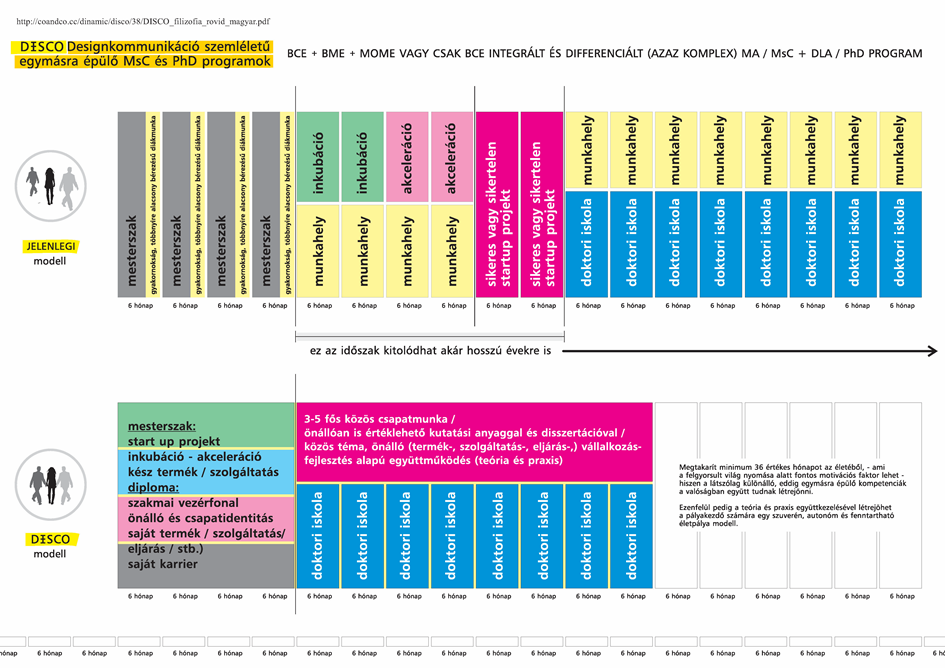 Az ICT Living Lab elősegíti az infokommunikációs technológiák, alkalmazások és szolgáltatások kutatás-fejlesztését, valamint a létrejövő szellemi alkotások gyakorlati használatát és üzleti hasznosítását Magyarországon, ezáltal kapcsolódva az Nemzeti Intelligens Szakosodási Stratégia (S3) megvalósításához, az „IKT (infokommunikációs technológiák) & szolgáltatások” területen. A Living Lab tevékenysége kiterjed az innovatív technológiák befogadására, alkalmazási feltételeire, a kultúrába való illeszkedésre, illetve ennek változására. Szintén vizsgáljuk a szabályozó testületek szerepét, illetve a vonatkozó szabályok megfelelőségét vagy szükséges változtatásait is. Nemzetközi szintéren a start-upok hosszú ideje léteznek, a digitális korban megerősödtek és demokratizálódtak úgy a megalakulási, mint a finanszírozási formájukat tekintve. Ebből fakadóan a nagy tech-vállalatok spin-off-jai is létrejöttek, mintegy duális képzésként megjelentek a top egyetemek palettáján; de olyan módszer ahol egyetemi keretek között szimultán jön létre a teória és praxis, ahol az alkotó egyének identitására és vágyaira építve fogalmazódik meg a start-up tartalmi arculata, ahol a diploma megszerzése és a kisvállalkozás létrejötte egybeesik, jelenlegi információink és kutatásaink alapján nemzetközi szinten sem létezik. Erre reflektálva talán adódhat számunkra egy újabb rendkívüli lehetőség, hogy a hazai felsőoktatás tudásának piacosítása és nemzetköziesítése tovább erősödjön.A szolgáltatás célja és elvárt eredménye Alapvetően start-up vállalkozásokat létrehozó program egyben doktori és mester tanulmányokat integráló koncepció, melynek során üzleti inkubáció és akceleráció, döntéshozatali képességek fejlesztése a cél. Ugyanakkor magába foglalja a kreativitás és innováció, design-gondolkodás (designkommunikáció http://coandco.cc/dinamic/disco/38/DISCO_filizofia_rovid_magyar.pdf), és a tanulás-kutatás-tervezés-alkotás-megvalósítás során létrejövő produktív áramlatot (flow).Horizontálisan a projekt az Y és Z generációk igényeihez igazodva vállalkozói szemléletű képzésekre, a tanulási folyamatba integrált saját vállalkozások létrehozására fókuszál. Az ICT Living lab fontos célja a helyi, regionális együttműködések kialakítása, a helyi igények többszempontú feltárása és a megoldások támogatása. Ennek megfelelően a Living Lab szerves részét képezi az őt befogadó közegnek. Mi több, az ICT Living Lab biztosítja, hogy a projektek keretei között kutatott technológiák és megoldások valós környezetben, a vállalkozások számára mégis kockázatmentesen tesztelhetőek legyenek, együttműködve a felhasználókkal, vagy más vállalkozásokkal. Ez egyben a kutatóintézet fenntarthatóságához (folyamatos szolgáltatások) is hozzájárul.A Living Lab célja, hogy ne csak a szűken vett ICT területek képviselői vegyenek részt a munkájában, hanem minden egyes témakört több oldalról, több diszciplína mentén is vizsgálunk. Ebből adódóan nem csak a technológiai megoldások kialakítása történik meg, hanem ezek hatását is vizsgáljuk a társadalomra, illetve a szabályozási környezetre. További célok:Nyílt innovációs módszerek és üzleti modellek alkalmazása a Digitalizáció és ICT technológiák területén.Felhasználó centrikus kutatás-fejlesztéshez és innovációhoz szükséges nyitott, heterogén K+F infrastruktúra és környezet létrehozása, Design/Service Thinking megközelítés alkalmazása.Technológia-transzfer, K+F együttműködés az iparral, különös tekintettel a regionális KKV-kkel. Innovációs workshopok folytatása a területi és projekt érintettekkel.Egyetemi hallgatók és fiatal kutatók bevonása az innovációs műhely szakmai és üzleti tevékenységébe. Együttműködés más szakmai és regionális innovációs szervezetekkel (Pl. Regionális Innovációs Ügynökségek, Nemzeti technológiai Platformok, innovációs klaszterek) és intézményekkel az ICT kutatás-fejlesztés és innováció területén.Csatlakozás az ENoLL szervezetéhez és bekapcsolódás az EU K+F programjaiba és kezdeményezéseibe, továbbá a Duna Stratégia megvalósításába.Az ICT Living Lab lokális célja olyan, jelenleg a digitális átalakulásban kiemelt, a regionális vállalatok számára is jelentős relevanciával bíró kutatás infrastruktúra létrehozása, mely kiemelten támogatja (többek között): a nagy mennyiségű adatok (big data) elemzését, a kapcsolódó modellezési és vizualizációs feladatokat, felhő számítási és mobilitási megoldásokat támogatná. Várható végeredmény: Létrejön egy kreatív kutatási/oktatási központ melyből az időtartam alatt megszülethet akár 5 életképes kisvállalkozás, 5 életképes termékkel/szolgáltatással/eljárással/stb., emellett felbecsülhetetlen mennyiségű és minőségű kutatási/tervezési/fejlesztési/üzleti/elméleti anyaggal / módszertannal és tapasztalatokkal felvértezve, ami továbbadható együttműködve az ICT Living Lab-bel a co creation, a creative commons és az open innovation jegyében.A szolgáltatás kapcsolódása a Corvinus Intézményfejlesztési Tervéhez A piaci és társadalmi igényekre reflektáló képzési portfólió továbbfejlesztése, valamint a tanulás és tanítás megújítása (innovatív, tanulás intenzív oktatási módszerek kifejlesztése és alkalmazása a képzések eredményességének és a társadalmi-gazdasági relevanciájának növelése érdekében) célokat a projekt egyrészt a doktori képzés újszerű, gyakorlatorientált megvalósítása révén támogatja, másrészt élményalapú, tapasztalati tanuláson alapuló módszerek kerülnek alkalmazásra a vezetői és vállalkozói képzésben.Kapcsolódás a projektben tervezett más kutatásokhoz, szolgáltatásokhoz és eszközfejlesztéshez A Desingkommunikáció Lab a Corvinus LAB keretei között működik: a tudásteremtés új eszközeként olyan hálózatokra fókuszál, amelyek végterméke a társadalmi innováció. A Designkommunikáció Lab az ICT Living Labbel és Innovation Labbel szorosan együttműködve szolgáltat, működése egyben empirikus alapanyaggal szolgál a Talk Lab, a Viselkedés-közgazdaságtani LAB és a Socio LAB számára. A vizsgált hálózatoknak mindhárom szektor erőteljes szereplője, de a civil szektor szerepe a legjelentősebb. A CorvinusLAB emellett biztosítja az előző pontokban bemutatott tevékenységek megvalósításához szükséges fizikai infrastruktúrát is.Más projektekhez való kapcsolódásA DIS.CO Lab számos kutatási előzménnyel rendelkezik: ld. cre8tv.eu FP7 projekt, design ágazati kutatások (BCE, MMI), és közvetlen kiszolgálója a jelen pályázatban megfogalmazott kutatási céloknak: ld.: piaci terméket vagy szolgáltatást előállító hálózatok kutatása; a tudásteremtés új eszközeként társadalmi innovációk támogatása.A szolgáltatás bemutatásaA szolgáltatással kapcsolatos igény bemutatása Az ICT Living Lab keretében kezdeményezett innovációs workshop forma, illetve DIS.CO Lab által szorgalmazott célok, valamint az oktatói és kutatói tevékenységek fontos hátterét jelenti egy olyan kreatív tér létrehozása, melyben az együttműködés, közös gondolkodás, kreativitás kapja a nagy szerepet. Gyakorlatilag ez jelenti a Corvinus Living Lab infrastrukturális igényét: rugalmas munkahelyek, sok tábla, kivetítő, kreatív eszközök, modern technológiákat felmutató ICT támogatás.A kreatív tér alkalmas kell, hogy legyen akár kutatói megbeszélésekre, akár kutatói munkára, külső partnerekkel való együttműködésre, megoldásaink bemutatására, hallgatói munkák végzésére. A Living Lab által képviselt koncepció módszertani innovációt is tartalmaz. A szolgáltatás célcsoportja A projekt közvetlen célcsoportjai a Budapesti Corvinus Egyetem Székesfehérvári Campus oktatói és kutatói, különös tekintettel a fiatal kutatókra és oktatókra, továbbá az egyetem hallgatói, elsősorban a doktoranduszok és doktorjelöltek. A projektbe az üzleti szektor, a non-profit szektor és a civil szektor kutatóinak bevonását is tervezzük.A projekt közvetett célcsoportja a Közép-Dunántúli Régió tudásnégyszögében szereplő szervezetek, így a régió üzleti vállalkozásai, elsősorban a kis- és középvállalkozások, a non-profit szektor szereplői és közszféra intézményei. A projekt során kiemelt figyelmet fordítunk Székesfehérvár Megyei Jogú Város szervezeteire. Áttételesen a helyi társadalom minden szereplője érintettje a projektnek.A projekt közvetett célcsoportjai: a helyi lakosság, a magyar gazdasági élet szereplői (régión kívül), központi kormányzat (a stratégiai dokumentumok céljainak megvalósulásán keresztül), magyarországi egyetemek (a jelen projekt modellként szolgálhat más egyetemek számára).A szolgáltatás innovatív tartalmaNemzetközi szintéren a start-upok hosszú ideje léteznek, a digitális korban megerősödtek és demokratizálódtak úgy a megalakulási, mint a finanszírozási formájukat tekintve. Ebből fakadóan a nagy tech-vállalatok spin-off-jai is létrejöttek, mintegy duális képzésként megjelentek a top egyetemek palettáján; de olyan módszer ahol egyetemi keretek között szimultán jön létre a teória és praxis, ahol az alkotó egyének identitására és vágyaira építve fogalmazódik meg a start-up tartalmi arculata, ahol a diploma megszerzése és a kisvállalkozás létrejötte egybeesik, jelenlegi információink és kutatásaink alapján nemzetközi szinten sem létezik. Erre reflektálva talán adódhat számunkra egy újabb rendkívüli lehetőség, hogy a hazai felsőoktatás tudásának piacosítása és nemzetköziesítése tovább erősödjön.A szolgáltatás módszertanának részletes bemutatása DESIGNKOMMUNIKÁCIÓ = FEJLESZTÉSBE INTEGRÁLT KOMMUNIKÁCIÓ kifejezés védjegyoltalom alatt áll*. A designkommunikáció tervezői/alkotói szemlélet, filozófia és módszer (teória és praxis), amely a következőképpen értendő: Designkommunikáció = fejlesztésbe (fejlődésbe) integrált kommunikáció. A design; tervezőművészet, kreatív tervezés, alkotói magatartás. Ehhez társul a kommunikáció; a tervezői, alkotói, kreatív kapcsolatteremtés, úgy az önreflexió (belső párbeszéd), mint az interhumánus fenomén szintjén. Így tehát a designkommunikáció egy olyan kapcsolatteremtési szemléletet képvisel, amely HÍD- ként jelenik meg a különböző diszciplínák és diskurzusok, a társadalom és a gazdaság jelenségei között. Interdiszciplináris és interprofesszionális módszerével valósidejű kapcsolatot lehet teremteni oktatás, kutatás és vállalkozás között. A design gondolkodás (design thinking) jellegű társadalmi manifesztációhoz képest a designkommunikáció kilép a tervezői gondolkodás kereteiből, melynek proaktív módszertana és szemlélete a Csíkszentmihályi féle áramlat (flow) a Viktor E. Frankl féle értelemközpontú egzisztenciaanalízis és a szókratészi párbeszéd bölcseletére épít. (Cosovan, 2009, Cosovan & Horváth, 2016)A szolgáltatás fejlesztésének lépései Filozófia és módszertan ismertetés, warm up, személyes és csapatidentitás kialakítása termék/szolgáltatás/eljárás definiálása, vízió megfogalmazása, ötletelés-kutatás-ötletelés, tervezés, kutatás, kommunikáció, mock upolás, tesztelés, tervezés, finalizálás.Társadalomtudományi Socio-Lab A szolgáltatás megnevezéseTársadalomtudományi SOCIO-LAB Laboratóriumi szolgáltatásA szolgáltatás célja és elvárt eredménye A SOCIO-LAB egy infrastrukturális és humán fejlesztést foglal magába, aminek keretében kialakításra kerül egy fókuszcsoportok, valamint egyéb participatív és kísérleti módszerek alkalmazására alkalmas terem (kamerával), valamint egy 5 állásos, korszerű gépekkel és szoftverrel felszerelt CATI interjúk lefolytatására alkalmas laboratórium. Olyan infrastruktúra létrehozása a cél, mely alkalmas szociológiai, marketing és egyéb társadalomtudományi vizsgálatok lefolytatására. Elvárt eredmény, hogy a projekt kutatási megbízások és pályázatok révén önfenntartóvá válik.A szolgáltatás kapcsolódása a projektben tervezett más kutatásokhoz, szolgáltatásokhoz és eszközfejlesztéshez A szolgáltatás módot ad a Budapesti Corvinus Egyetem szociológus, marketing és egyéb társadalomtudományi szakos hallgatóinak és oktatóinak, akik empirikus kutatást kívánnak végezni, hogy azt szakszerű körülmények között, saját kivitelezésben megtehessék.Más projektekhez való kapcsolódásA szolgáltatás kapcsolódik a Budapesti Corvinus Egyetem mindazon folyó és tervezett kutatásaihoz, amelyekben empirikus adatfelvételre van szükség.A szolgáltatás bemutatásaA szolgáltatással kapcsolatos igény bemutatása A tervezett laboratóriumi szolgáltatásra várhatóan komoly igény fog jelentkezni az Egyetem kutatócsoportjai, illetve kutatói részéről, mivel a kutatásaikhoz szükséges empirikus adatgyűjtéshez (akár kvalitatív, akár kvantitatív adatfelvételekhez) igénybe tudják venni támogató szolgáltatásunkat. Többek között hasznosítani tudják a jelen pályázati projekt keretében tervezett kutatási programok is fókuszcsoportos vizsgálatok, civil tanácskozások és kísérletek, valamint CATI és online survey-k szervezére és lefolytatására.További elképzeléseink között szerepel a laboratórium oktatási célú felhasználása. Az Egyetem szociológia szakos hallgatóinak alkalmat és lehetőséget kívánunk adni bizonyos, tanult adatgyűjtési módszerek gyakorlatban (élesben) történő alkalmazására, ehhez nyújtana szakszerű infrastruktúrát a laboratórium.A szolgáltatás célcsoportja A Budapesti Corvinus Egyetem kutatói és hallgatói, akik empirikus kutatást kívánnak lefolytatni a lakosság és az üzleti élet szereplőinek körében.A szolgáltatás innovatív tartalmaInnovatív potenciált hordoz a SOCIO-LAB azon adottsága, hogy alkalmat ad a participatív és kísérleti módszerek alkalmazására.A szolgáltatás módszertanának részletes bemutatása A laboratórium az alábbi társadalomtudományi adatgyűjtési módszereket alkalmazó empirikus vizsgálatok készítésére teremt szakszerű feltételeket: (1) fókuszcsoportok, (2) civil tanácskozások és kísérletek, valamint (3) CATI survey-k szervezésére és lefolytatására. 1. Fókuszcsoportos vizsgálat módszertani ismertetéseA fókuszcsoportos vizsgálat egy speciális, csoportos interjútechnika, melyet elsősorban piackutatásban, politikai közvélemény-kutatásban, különféle társadalmi programok, beavatkozások megtervezésére és értékelésére használnak, de megjelenhet az oktatás és a tudományos kutatások területén is.A fókuszcsoportos interjú során a beszélgetés egyszerre több személlyel történik. A résztvevők között különleges szerepe van a kutatónak, akit a fókuszcsoportos szakzsargonban moderátornak hívnak, ő az a személy, aki a beszélgetést vezeti (moderálja). A vizsgálat során a kutató személyesen találkozik a vizsgált célcsoport tagjaival (ebben különbözik a kérdőíves felmérésektől), illetve a megkérdezett személyek is találkoznak, interakcióba léphetnek egymással. Mivel több személy interaktív kommunikációjáról van szó, ez adja a fókuszcsoportos vizsgálat egyik legnagyobb értékét. A megkérdezettek konkrét válaszain kívül a válaszhoz fűzött kommentárok, a gesztusok, továbbá a csoportdinamikai sajátságok (vita, vélemény elhallgatása) mind-mind értékes információkat hordoznak. A fókuszcsoportos vizsgálat menete:1. A kutatócsoport kidolgozza a témavázlatot, illetve kérdéssort a megkérdezettek várható teherbíró képességének figyelembe vételével. Általában egy fókuszcsoportos beszélgetés 1-2 óra közötti időtartamú, mely idő alatt 4-5 témakör tárgyalható.2. Ezt követően kerül sor a fókuszcsoport tagjainak összeállítására. A csoporttagok összeállításakor a kutatók a következő szempontok alapján mérgelnek: mekkora legyen a csoport mérete (kisebb csoport az elmélyültebb, nagyobb csoport a kreatívabb munkának kedvez), milyen elv alapján történjen a résztvevők toborzása (a célcsoportot „reprezentálják” a meghívott személyek), homogén vagy heterogén összetételű legyen-e a csoport, egymást ismerő versus nem ismerő személyekből álljon-e, a csoporttagok meghívása hogyan történjen (nyilvános adatbázisból vagy spontán meghívás, hólabdamódszer alapján). A csoportok létszáma általában 6–12 fő között változik. Egy vizsgálat több, csoportos beszélgetést jelent egymás után. 3. A csoportos beszélgetés egy kifejezetten fókuszcsoport céljaira épített stúdióban zajlik. Ez két részből áll: a hátsó, kisebb rész az ún. „kukucskaszoba”, ahonnan egy detektívtükör mögül figyelhetők az események, az első részben/teremben zajlik maga a vizsgálat (1. ábra). A fókuszcsoportos beszélgetés céljára egy hosszú ovális vagy kör alakú asztalt helyeznek el, mely körül a meghívott résztvevők és a moderátor ülnek. A moderátor a tükörnek háttal foglal helyet, így a tükörfal mögül a megrendelő a résztvevők arcát látja. Amennyiben a detektívfal nem biztosítható, gondoskodni kell arról, hogy a megbeszélést a másik szobában monitoron élőben nézhessék. A videokamerát ezért a moderátor háta mögött úgy kell elhelyezni, hogy a résztvevők arcát mutassa. A menet közben felmerülő kérdéseket a megrendelő számítógép (és asszisztens) segítségével tudja közvetíteni a moderátornak. Gyakran az asszisztens rögzíti a beszélgetés eredményeit is, hogy a moderátor a beszélgetésre összpontosíthasson. A fókuszcsoportos beszélgetéseket videofelvételen és hanganyagon is rögzítik. A videofelvétel nagy előnye, hogy azt a kutató utólag visszanézheti, és a kijelentések, gesztusok, mimikák alaposabb megfigyeléséből számos további eredményt olvashat ki.4. ábra: A fókuszcsoportos vizsgálat céljára kialakított stúdió4. A moderátor menet közben papírra jegyzetel, a tanulmány gerince többnyire e jegyzetek alapján készül. A beszélgetés moderálásának fő célja a megkérdezettek őszinte válaszainak előcsalogatása, ami nem egyszerű feladat. A moderátor feladata rendkívüli koncentrációs képességet kíván: empatikusnak, oldottnak és engedékenynek kell lennie, hogy kialakulhasson a szükséges bizalmi légkör, ugyanakkor határozottan kell megállítania a nemkívánatos csoportpolarizációs tendenciákat, és betartania a kérdések tervezett menetrendjét.5. A vizsgálat végén a kutatócsoport interpretálja az eredményeket. Az interpretáció során a beszélgetés kapcsán elhangzó új, váratlan szempontok, a csoport véleményét befolyásolni tudó érvek, a többségi és kisebbségi vélemények megfontolása, motivációi kerülnek kiemelésre.2. CIVITA (Civil Tanácskozás, Állampolgári Tanácskozás, Állampolgári Konzultáció, Civil Konzultáció, Civic Consultation) módszertani ismertetéseA Civil Tanácskozás (CIVITA) egy deliberatív kutatási módszer, mely a lakosság és a döntéshozók informálását szolgálja. A CIVITA menete:1. A 3-7 fős kutatócsoport a megbízókkal konzultálva felvázolja a problémát és a megvitatandó kérdéseket, kidolgozza a CIVITA forgatókönyvét.2. A kutatócsoport az érintett népesség reprezentatív mintáján kérdőíves felmérést készít (vagy készíttet). A felmérés résztvevői közül kor, nem, iskolai végzettség (vagy más releváns kritérium) szerint rétegzett, 8-24 fős almintát választanak. 3. A tanácskozás előtt a kutatócsoport 8-16 oldalas tájékoztató anyagot állít össze, s azt felkért szakértőkkel véleményezteti. A tájékoztató anyagot legalább egy héttel a tanácskozás előtt eljuttatják a tanácskozás résztvevőihez. 4. A kiválasztottakat 1-3 napos tanácskozásra hívják meg. A CIVITA-ra előadóként meghívják a megvitatandó kérdések szakértőit is (3-12 fő), akik sokoldalúan megvilágítják a problémákat és válaszolnak a résztvevők kérdéseire. 5. A tanácskozás egy-másfél órás szekciókban zajlik, oly módon, hogy szakértői meghallgatások (plenáris konzultációk) és kiscsoportos viták váltják egymást. A plenáris konzultációkon a szakértők meghallgatása mellett mód van a fontosabb dokumentumok, internetes, vagy vizuális információk prezentálására is. Amennyiben a CIVITA létszáma meghaladja a 12 főt, a kiscsoportos vitákat lehet 5-12 fős osztott formában szervezni. Ebben az esetben minden második forduló után módot kell adni arra, hogy a kiscsoportok egymással véleményt cserélhessenek.6. A vitákat és szakértői meghallgatásokat moderátorok irányítják, akik előzetesen felkészítést kapnak a kutatásról, feladatukról és arról, hogy milyen viselkedésmintát kövessenek.7. A CIVITA utolsó két szekcióülésén a résztvevők állásfoglalást fogalmaznak meg, összefoglalják, hogy a megvitatott kérdések kapcsán mire jutottak, milyen alternatívákat látnak, milyen érveket és ellenérveket sorakoztattak fel, s ha egyetértésre jutottak a javaslatokat illetően, melyek ezek a javaslatok. 8. A CIVITA résztvevői szóvivőket választanak maguk közül (1-3 fő), akik ismertetik a sajtóval az állásfoglalást és – a kutatók mellett – válaszolnak a kérdésekre. A résztvevők a CIVITA-t követően rövid interjú, vagy írásos beszámoló formájában válaszolnak a tárgyalt problémával és a CIVITA-val kapcsolatos tapasztalataikról, véleményükről.9. A kutatók a CIVITA-t követő egy héten belül internetes, vagy egyéb média fórumokon közzéteszik a CIVITA-ról készült gyorsjelentést, a résztvevők állásfoglalását és a sajtóbeszámolókat, s 3-30 napig moderált vitafelületet biztosítanak a kérdés szélesebb megvitatására.10. A kutatók ezt követően kiértékelik a kutatás dokumentumait és adatait, s a zárótanulmányt a döntéshozók, szakértők és meghívottak körében, műhelytalálkozó keretében vitatják meg.Minőségbiztosítás:A CIVITA jogszerű alkalmazása szigorú minőségbiztosítási kritériumokhoz kötődik. Ezek kiterjednek az előkészítés, a mintavétel és a tanácskozás ellenőrzésére, a dokumentumok áttekintésére, valamint a moderátorok felkészítésére. Egyebek:A CIVITA résztvevői és a szakértők a CIVITA idejére ellátásban és díjazásban részesülnek.A CIVITA-ról vizuális, vagy audio dokumentáció készül, amiből annak menete és részletei rekonstruálhatók.3. CATI (Computer-Assisted Telephone Interviewing) módszertani ismertetéseA CATI számítógéppel támogatott telefonos adatfelvételi módszer, amikor a kérdéseket egy számítógép képernyője jeleníti meg, a válaszok pedig közvetlenül a számítógépbe kerülnek rögzítésre. A CATI nagy előnye a hagyományos, kérdőíves adatfelvételi módszerhez képest, hogy kevésbé időigényes, mivel a kódolási, adatrögzítési fázis elmarad.A CATI menete:1. A kutató, illetve a kutatócsoport a kutatási kérdés meghatározása után dönt a válaszadók elérésének módjáról. A számítógéppel támogatott telefonos adatgyűjtés (CATI) esetén ezek a következők lehetnek: (1) Telefonkönyvből történő véletlen vagy szisztematikus kiválasztás, mely esetben a mintavételi keretet a telefonkönyvben szereplő számok jelentik; (2) Megvásárolt listák, melyeket adatbázis-kezelő cégektől lehet megvásárolni (ez a módszer jól alkalmazható speciális populációk elérésére); (3) Véletlenszám-tárcsázás (RDD), mely esetben a hívásra kerülő telefonszámokat véletlenszám-generátor határozza meg, ekkor minden telefonszám mintába kerülési valószínűsége ugyanakkora; (4) RDD és lista kombinációja: a listából kiválasztott telefonszámok bizonyos (pl. az utolsó kettő) számjegyeinek felcserélésével kvázi-véletlen, de nagyobb valószínűséggel működő telefonszámokhoz juthatunk.2. A kutatók összeállítják a kérdőívet annak figyelembevételével, hogy az adatgyűjtési csatorna, azaz a telefon korlátozza a lehetőségeket. Ilyen speciálisan a telefonos adatgyűjtésre jellemző korlátozások például (1) nincs lehetőség kártyák vagy más vizuális segédeszközök használatára; (2) behatárolt a kérdőív hossza és komplexitása (hüvelykujj-szabály: körülbelül 15-20 perc időtartamú telefonos kérdőív az ideális); (3) nem lehetnek túl hosszú válaszlehetőségek (félig zárt vagy előre kódolt nyitott kérdéseket kell használni); (4) a nyitott kérdésre kapott válaszok jellemzően rövidebbek, mint más, pl. személyes megkeresés esetén. A kutatók a kérdőív összeállításakor figyelnek arra, hogy összetett kérdőív esetén egyértelműek és jól kezelhetőek legyenek az ugrási utasítások.3. A kérdőív elkészítése után – szakértő bevonásával – elkészül az a számítógépes program, melyen a kérdezőbiztosok dolgozni fognak. Az automatizált kérdőívben megjegyzéseket lehet fűzni az egyes kérdésekhez; illetve be lehet állítani, hogy egyes válaszok esetén melyik kérdésre ugorjon tovább a rendszer, ezzel is gyorsítva a kérdezés menetét.4. A kutatók kiválasztják a kérdezőbiztosokat, akiknek személyes eligazítást adnak, pontos kérdezési instrukciókat adnak.5. A CATI egy korszerű, nagyteljesítményű számítógépekkel felszerelt telefonstúdióban zajlik, úgy hogy a telefonos lekérdezés egésze alatt biztosított a belehallgatásos ellenőrzés. A kérdezőbiztosok telefonon felhívják az előre meghatározott listán szereplő egyéneket és készítenek velük interjút. Az interjú során a számítógépen futó kérdőív kérdéseit teszik fel nekik, illetve ebben a rendszerben rögzítik a válaszaikat.A rendszer alkalmazásakor lehetőség van hangrögzítésre is, ezzel a nem egyértelmű válaszok később ellenőrizhetőek, illetve a nyitott kérdésekre adott válaszokat is rögzíteni lehet, így a kérdezőbiztosnak nem kell megvárakoztatnia a válaszadót a hosszabb válaszok rögzítésével.6. Végül a kutatók interpretálják a kutatási eredményeket.A szolgáltatás fejlesztésének lépései 1. év: infrastruktúra kialakítása, hardver-specifikáció:Az első évben kerül sor a társadalomtudományi laboratórium fizikai terének kialakítására, többek között a detektívtükrös fal megépítésére, bútorok beszerzésére, a szobák berendezésére és az infrastruktúra kiépítésére (nem kizárólag jelen projekt keretei között).2. év: szoftver-specifikáció, próba üzemmód:Második évben történik a szolgáltatáshoz szükséges speciális szoftverek telepítése a számítógépekre, majd teszteljük a létrehozott laboratóriumot: próbaként fókuszcsoportos vizsgálatot és számítógéppel támogatott telefonos adatfelvételt készítünk. 3. év: éles üzemmód:Harmadik évben elindítjuk – a belső és külső igényeknek megfelelően – a fókuszcsoportokat, civil tanácskozásokat, számítógéppel támogatott telefonos survey-ket. Bevonjuk a diákokat is ezekbe a kutatási feladatokba (elképzeléseink szerint minden szociológia szakos MA hallgatót legalább egyszer a tanulmányai alatt), hogy a gyakorlatban is szerezzenek tapasztalatokat a tanult adatgyűjtési technikák alkalmazásáról (mindez a tanult empirikus módszerek demonstrálását szolgálja az oktatási folyamatban).4. év: éles üzemmód:A negyedik évben kiértékeljük a tapasztalatokat, monitorozzuk azokat a pályázatokat és/vagy üzleti partnereket, melyek révén megtörténhet az átállás az önfenntartó üzemmódra, és így a laboratórium folyamatosan működtethető lesz.A szolgáltatás várható mennyisége (ügyfelek, tranzakciók / alkalmak száma évente)Tervezünk 10 x 12 fős fókuszcsoportot, civil tanácskozást, kísérletet és 4 x 100 fős CATI/online surveyt, ez összesen 520 ügyfél évente. Talk LabA szolgáltatás célja és elvárt eredménye Kommunikációs tanácsadás a Közép-Dunántúli Régióban vállalkozóknak, cégeknek. Menedzsereknek, vezetőknek egyéni kompetenciafejlesztés, digitális kommunikációs stratégiák és üzleti kommunikáció témakörében. Kommunikációs tanácsadás, prezentációs felkészítés, tutorálás, oktatási feladatokhoz és a pályaorientációhoz kapcsolódó személyre szabott felkészítés egyetemi hallgatóknak, magyar és angol nyelven.A szolgáltatás kapcsolódása a Corvinus Intézményfejlesztési Tervéhez A szolgáltatás kapcsolódik az IFT következő céljaihoz: piaci és társadalmi igényekre reflektáló képzési portfólió továbbfejlesztése, valamint a tanulás és tanítás megújítása (innovatív, tanulás intenzív oktatási módszerek kifejlesztése és alkalmazása a képzések eredményességének és a társadalmi-gazdasági relevanciájának növelése érdekében), valamint a rendelkezésére álló anyagi és szellemi kapacitások hasznosítása a gazdaság és a társadalom javára és az Egyetem és a vállalatok/társadalmi szervezetek közötti kapcsolat erősítése a helyi hálózatokban való aktív részvétel és az eredmények helyi gazdaság tevékenységek javára történő hasznosítása révén. Kapcsolódás a projektben tervezett más kutatásokhoz, szolgáltatásokhoz és eszközfejlesztéshez A BCE Gazdaságelemzési és Közpolitikai Kutatóközpontja Székesfehérvár térségében humán hálózatok jelenlétét és működését térképezi fel, illetve kutatja. Az ezek létszámára, mechanizmusaira és céljaira vonatkozó kérdésekre választ találva az Egyetem elsősorban alkalmazott gazdaság- és társadalomtudományi tevékenységekkel kapcsolódik be a hálózatokba. Jelen szolgáltatás a Központ többi szolgáltatását kiegészítve a Közép-Dunántúli Régió, mint kevésbé fejlett régió egyéni és intézményi szereplőinek szintjén fejleszti a kommunikatív alapokon nyugvó gazdasági hálózatosodáshoz szükséges készségeket és képességeket.Más projektekhez való kapcsolódásA hatékony üzleti kommunikációs kompetenciák feltérképezése és kutatása minden olyan, a BCE által gondozott projekt számára releváns eredményeket hoz, amely az élethosszig tartó tanulást, a személyközi kompetenciák hatékony fejlesztését, az üzleti hatékonyságnövelést célozza, ily módon pl. a Digitális Tanulás Központ projektjei számára is outputokat ad. A Talk Lab szolgáltatás az üzleti kommunikációs kompetenciák felmérését célzó kutatás eredményein alapul.A szolgáltatás bemutatásaA szolgáltatással kapcsolatos igény bemutatása Az egyén teljes személyiségfejlődésének, oktatásban való részvételének, sikeres választásainak, karrier-útjának elengedhetetlen része a kommunikációs nevelés-fejlesztés (Morreale – Osborn –Pearson: Why Communication is Important: A Rationale for the Centrality of the Study of Communication Journal of the Association for Communication Administration 29: 1-25). A szervezetek technológiai-mediatziált, illetve kulturális változásokra, krízisekre adott válaszaiban rendre kimutatható a vezetői kommunikáció deficitje (2014 Ketchum Leadership Communication Monitor), és nyilvánvalóvá válnak a vezetői eredményesség, stílus és kommunikáció összefüggései (vö. De Vries et al 2010. Leadership=Communication? The Relations of Leader’s Communication Styles with Leadership Styles, Knowledge Sharing and Leadership Outcomes. Journal of Business Psychology 25 (3): 367–380). Megmutatkozik egyúttal, hogy élettel való elégedettség, az önértékelés, a bizalom-társadalmi részvétel és a fejlett kommunikációs készségek között pozitív korreláció áll fenn, a kommunikációs készségek és gyakorlatok hiánya pedig közvetve, illetve közvetlenül negatívan befolyásolhatja ezeket a beállítódásokat, magatartásokat, viszonyokat (vö. többek között Arslan et al, 2010, Asgari et al 2012, Lopez-Noval, Pugno, 2013 kutatásai, illetve a PISA és az European Social Survey 2014 adatai)Az egyéni, illetve intézményi kommunikációs fejlesztés a munkafolyamatok során fellépő diszfunkciók, magatartásbeli nehézségek, az együttműködésben és produktivitásban felmerülő problémák kezelésének egyik általános módszere. A fejlesztésre való igény nem vagy nem feltétlenül köthető specifikus körülményekhez, hiszen általános készségek, képességek, jól adaptálható skillek kialakítását végzi el. A kommunikációs hatékonyság növelésére az igényt többek között az a folyamatosan változó intézményi (üzleti és non-profit) és kulturális struktúrák változásaiegyetemi oktatási feladataihoz köthető kihívásoka projektszemléletű, gyakorlat-orientált felsőoktatási tanulási környezet a profit és non-profit szektor szereplőinek a nyilvánosságban, illetve a közösségi médiában való jelenlétea start-up, illetve kisvállalkozások céltételezése, csapatépítése, üzleti- és kommunikációs stratégiájaközép- valamint nagyvállalatok mint tanuló szervezetek fenntartásaAz egyetem mint szolgáltató a kommunikációs fejlesztés terén eredményesen képes ötvözni a kutatási eredményeket a módszerekkel, illetve implementált gyakorlattal; személyre szabott szolgáltatást-tanácsadást tud nyújtani, miközben – inkubátorként – a képzéseiben résztvevő hallgatók számára az innováció és a szakmai gyakorlat lehetőségét nyújtja. A modell mintájául az Amerikai Egyesült Államokban létesült, inkubációs jellegű Speech Center-ek (pl. University of Richmond, East Carolina University), illetve tanácsadó-szolgáltató egyetemi szervezetek (pl. Harvard College Consulting Group) szolgálnak.A magyarul és angolul zajló tanácsadó szolgáltatás azért szükséges az egyetemi oktatásban résztvevők, illetve intézmények számára, mert segítségével a munkaerő-piaci alkalmasság, az innovációs kapacitás, valamint gazdasági-üzleti, a civil és a közigazgatási intézmények helyi és regionális kommunikációja fejleszthető, méghozzá két szinten. Egyrészt ezen intézmények online médiakommunikációjának elemzése és fejlesztése történik, valamint a hatékony célcsoport-elérés és intézményi indikátorok produkciójának elősegítése válik lehetővé. Másrészt, személyes kommunikációs tevékenységfejlesztés, önérvényesítés, empátia, asszertivitás, tárgyalástechnika, prezentációs és előadói készségek, média- és közszereplési készségek fejlesztése, intézményre szabott tanácsadási tevékenység segíti angol és magyar nyelven a megcélzott intézményeket saját tevékenységük kommunikatív értelemben vett hatékonyságának elősegítésében.A szolgáltatás célcsoportja Székesfehérváron és a felsőoktatási intézmények, illetve a KD régióban működő mikro-, kis- és középvállalkozások, önkormányzatok, helyi és regionális közigazgatási intézmények, civilszervezetek dolgozói (vezetői és beosztottai) – egyének, intézményi kis- és nagycsoportok, teljes intézmények.A szolgáltatás innovatív tartalmaEgy erősen iparosodott, az Európai Unióban mégis konvergencia régióként besorolt földrajzi és gazdasági területen zajlik a szolgáltatás, amely magyarországi viszonylatban sok kisebb példaértékű gazdasági egységet mutat fel, ugyanakkor a Közép-Magyarországi Régióhoz képest lemaradásban van a gazdasági hálózatok komplexitásának tekintetében. Ebben a kontextusban innovatív egyfelől a vállalkozói menedzsment skillek kutatása, pilot-alapú képzési tervek kidolgozása és a kutatások alkalmazása (a hatékony networking skillek kialakítása érdekében oktatási és tréningformák kidolgozása, oktatási modul integrálása, tréningek vezetése), másfelől az oktatási intézmények és szervezetek (vállalkozások, civilszervezetek, közpolitikai szervek) és az újmédia kapcsolatának vizsgálata és fejlesztése – ideértve az innovációk, tudások, tapasztalatok és tudományos-szakmai eredmények kommunikációját, transzferét. Vizsgálódásának tárgya többek között: digitális marketingkommunikációs stratégiák, digitális vállalati identitás stratégiái, UX design, ergonómia, social media strategies, vállalati e-learning és LMS-ek vizsgálata. A szolgáltatás funkciói: új módszereket, tananyagokat dolgoz ki a K+F szféra fejlesztéséhez kapcsolódóan, monitorozza a létező kommunikációs és oktatási modelleket (hatékonyságukat),tudáskonvergáló kommunikációs modelleket-platformokat-hálózatokat fejleszt és mér, mindemellett az egyetem tudomány- és tudáskommunikációs tevékenységét irányítja. A szolgáltatás módszertanának részletes bemutatása A szolgáltatás alapvetően az „Üzleti kommunikációs hatékonyság: általános egyéni kommunikációs készségek felmérése, sikeresség-kritériumok meghatározása az egyéni kommunikációban, az üzleti érvényesüléshez szükséges készségek és képességek feltérképezése” című kutatási projekt eredményeire épít, amelyekből komplex módszertani innováció keretében fejlődik ki a szolgáltató-tanácsadási tevékenység. A szolgáltatás három alaptéma és az ezekhez kapcsolódó funkciók-feladatok köré szerveződik:A kommunikáció mint az egyén önmagához, másokhoz (társadalomhoz, nyilvánossághoz, közélethez), és az ismeretszerzéshez való viszonyának alapvető eszközeönismeret fejlesztésekritikai gondolkodás fejlesztésemédiatudatosság kialakításaa munkához való viszony formálásaa bizonytalanság csökkentése, bizalom növelése, az önérvényesítéskonfliktuskezelés, együttműködés (GPA-goals-plans-actions stratégiák)csoportdinamikáka vezetői szerep kommunikációs konstrukciója, empowerment, szolgáló vezetőA kommunikáció mint a szervezeti működés és eredményesség megalapozója és ösztönzőjea munkaerő-piaci elhelyezkedés kommunikációs stratégiáia szervezet kommunikációs kultúrájának felismerése, tudatosításaa tanuló/kreatív/innovatív szervezet kommunikációs sajátosságaia mediatizált szervezet kommunikációs szcenáriói és folyamatelemei a (kis- és közép) vállalkozói magatartás kommunikációs vonatkozásai (kommunikációs stratégia, pitching, információmenedzsment, mediatizáció)vezetői, középvezetői kommunikáció (aktusok, konfliktusok, formalitás, informalitás, médiatréning)a figyelemmenedzsment kommunikációs aspektusaiszervezeti tartalmak kommunikációs vetületei és szervezése (közösségi média, multimédia, stb.)szervezeti narratívák ösztönzése és koordinálásaintegritásmenedzsmentkonfliktus- és kríziskommunikációváltozásmenedzsmentimage restoration – stratégiák és menedzsmentkommunikációs stratégiák készítése (0)(Vezetői összefoglaló) 1) Helyzet feltérképezése 2) Kommunikációs vízió bemutatása, 3) A vízió elemeinek priorizálása, 4) Taktikák és cselekvések illesztése 5) Időzítés, implementálás).az egyéni fejlesztés kommunikációs tartalmai, vetületei (potenciál-teljesítmény, ösztönzés)A kommunikáció mint a tapasztalat- és tudástársadalom, a hálózatok és közösségek fenntartójaa) médiaműfajok, média- és content managementb) a közzététel, megosztás és moderálás stratégiái, optimalizálás; megosztás érzékeny tartalmakc) közösségépítés és szegmentálásd) a virális (cirkuláris-terjedő) kommunikáció elemei, kutatásai és tudatos használatae) tudománykommunikáció: módszerek, folyamatok, eszközökA három téma köré szerveződő komplex kommunikációs szolgáltatás az alábbi szinteken valósul meg:egyéni-személyes (egyetemi oktatásban résztvevő hallgatók, oktatók)egyéni-szakmai (egyetemi oktatásban résztvevők szakmai gyakorlati képzése)egyéni-szervezeti (szervezeti, vállalkozói egyéni fejlesztés)csoportos (oktatási, szervezeti, közéleti színtereken)mediatizált (offline, online, közösségi –web 2.0, web 3.0)A Talk Lab a szolgáltatásait a globális (glokális) kontextusoknak és szükségleteknek megfelelően magyar és angol nyelven nyújtja. A Talk Lab szolgáltatási portfóliójának, tevékenységének elvi alapjai, céljai:a változó médiakörnyezettel összhangban változó tanulási preferenciákra, az együttműködésre, gyorsaságra, innovációra-kreativitásra, integritásra szabadságra (McClure, R. (2013): The Digital Information Divide. In: Digital Literacy: Concepts, Methodologies, Tools and Applications. Information Science Reference, Hershey, PA. 86–102.) vonatkozó igények kielégítése.a testreszabás: aktuális szükségletekre készségfejlesztő, illetve az adott szervezetbe, környezetbe, egyéni közegbe implemetálható szolgáltatás nyújtása.a változásra nyitott egyéni-szervezeti szemlélet kialakítása, módszerek, eljárások alkalmazása.A Talk Lab felállításának tervezett lépései:A kommunikációs hatékonysággal kapcsolatos kutatások konvergálásaA szakmai alapelvek, tartalmak, módszerek kidolgozásaA Talk Lab szervezeti működésének kidolgozása (tanácsadók szelekciója, képzők képzése, mentorálás bevezetése, szakértői testület létrehozatala, adatbázis kialakítása, kommunikációs felületek kidolgozása, policy-k, etikai kódex kidolgozása, ajánlati dokumentáció kidolgozása, a Talk Lab kommunikációs és marketing-stratégiájának megalkotása, szervezeti együttműködések megalapozása és élővé tétele)Az elemzési, képzési és utánkövetési modulok és eljárások tervezése, létrehozásaPilot programok indításaSzakértői vélemények integrálásaA tanácsadás, a konzultációk és tréningek elindításaA szolgáltatás állandó elemeifelmérés, auditképzés/tanácsadáseredmények kiértékeléseutánkövetésA TalkLab a kommunikáció és média, vezetésszervezés, menedzsment területén alap-, graduális és doktori képzésekben részt vevő egyetemi hallgatók, fiatal kutatók számára vállalkozás-típusú inkubációként is szolgál. A hallgatókat az együttműködő egyetemi partnerek szakértői ajánlásai alapján kialakított módon szelektáljuk, és számukra módszertani alapozó és specifikus képzést, illetve mentorálást nyújtunk mind a kommunikációs hatékonyságfejlesztés tréneri feladatai, mind a Talk Lab mint vállalkozás működtetésének terén. A Talk Lab részreferenciája a pilotként a BCE MKI-ban elindított Talk Service (http://cpanel10.tarhelypark.hu/~bcespeec/)A szolgáltatás fejlesztésének lépései Módszertan kidolgozásaAz „Üzleti kommunikációs hatékonyság: általános egyéni kommunikációs készségek felmérése, sikeresség-kritériumok meghatározása az egyéni kommunikációban, az üzleti érvényesüléshez szükséges készségek és képességek feltérképezése” című kutatási program részeredményei alapján módszertani koncepció kidolgozása; a hallgatói, fiatal kutatói inkubáció, szakmai gyakorlat lehetőségeinek és feltételeinek kidolgozása, megteremtésePilot-képzések lebonyolításaegyéni, személyre szabott, egyedi, valamint igényeket kielégítő tanácsadás az egyetemi, illetve szakmai gyakorlat feladataihoz kapcsolódóan; funkcionális elemzés és fejlesztésaz intézményi kommunikáció/tudománykommunikáció komplex stratégiai tervezésére vonatkozó konzultációk, audit és tanácsadás Szolgáltatás-fejlesztés és piaci kiajánlás;A módszertan szakértői elemzése és értékelése a pilot-képzések alapján, szükséges változtatások kivitelezése és rögzítése. A szolgáltatás kiajánlásaSzolgáltatás élesítése.A szolgáltatás várható mennyisége (ügyfelek, tranzakciók / alkalmak száma évente)4-6 ügyfél, kb. 8-24 alkalom / évA szolgáltatás fejlesztésébe / megvalósításába bevont külső partnerek és szerepük bemutatása Székesfehérvár térségének gazdasági hálózataiban jelenlévő ágensek: mikro-, kis- és középvállalkozások, közigazgatási és közpolitikai intézmények, civilszervezetek. Szerepük: a szolgáltatás igénybevevői.Viselkedésgazdaság-tani laboratórium A szolgáltatás célja és elvárt eredménye A székesfehérvári viselkedésgazdaság-tani laboratórium létrehozása lehetőséget nyújthat az egyetem és a régió vállalatai közötti együttműködés elmélyítésére. A vállalatok bármilyen jelentős változtatás (új allokációs mechanizmusok, bérezési rendszerek, stb.) bevezetése előtt „előtesztelhetik” a lehetséges következményeket a laboratóriumban. Az ilyen jellegű szimulációk még az intézkedések bevezetés előtt feltárhatják a lehetséges problémákat, további tesztek során hatékonyabb megoldásokhoz vezethetnek, és nem utolsó sorban hozzájárulhatnak az adott változtatások és intézkedések sikerességéhez, ezzel is növelve a vállalati hatékonyságot. A szolgáltatás kapcsolódása a Corvinus Intézményfejlesztési Tervéhez A laboratórium lehetőséget nyújt az egyetemmel kapcsolatban álló vállalatok igényei szerinti kísérletek lebonyolítására. A szolgáltatás módot ad a Budapesti Corvinus Egyetem hallgatóinak és oktatóinak, akik empirikus kutatást kívánnak végezni, hogy azt szakszerű körülmények között, saját kivitelezésben megtehessék.A szolgáltatás bemutatásaA szolgáltatás célcsoportja A kutatás célcsoportja a Közép-dunántúli régió vállalatainak vezetői, menedzserei. A tervezett kutatás e célcsoport számára nyújthat újszerű döntési támogatást. A szolgáltatás módot ad a Budapesti Corvinus Egyetem hallgatóinak és oktatóinak, akik empirikus kutatást kívánnak végezni, hogy azt szakszerű körülmények között, saját kivitelezésben megtehessék.A szolgáltatás innovatív tartalmaA laboratóriumi kísérletek lehetőséget nyújtanak a vállalatok számára, hogy bármilyen jelentős változtatás (új allokációs mechanizmusok, bérezési rendszerek stb.) bevezetése előtt „előtesztelhetik” a lehetséges következményeket a laboratóriumban.A szolgáltatás módszertanának részletes bemutatása A vállalati igényeknek megfelelő kísérleti protokoll kialakítása. A kísérletben résztvevők toborzása.A kísérlet kivitelezése.Az eredmények elemzése.Ajánlások megfogalmazása.A szolgáltatás fejlesztésének lépései 1. év: infrastruktúra kialakítása, hardver-specifikáció2. év: szoftver-specifikáció, próba üzemmód3. év: kutatáshoz kapcsolódó kísérletek futtatása, a rendszer tesztelése4. év: éles üzemmód, tapasztalatok kiértékelése,A szolgáltatás várható mennyisége (ügyfelek, tranzakciók / alkalmak száma évente)1 átfogó kísérlet éventeA szolgáltatás fejlesztésébe / megvalósításába bevont külső partnerek és szerepük bemutatása Kapcsolat kialakítása a régió 2 vállalatával. A vállalti igények alapján a laboratóriumi szolgáltatási fejlesztése, kísérletek tervezése és kivitelezése, a kísérleti eredményekhez kapcsolódó tanácsadási szolgáltatás a partnerek felé.1. A gazdasági szereplők, mint a hálózatok csomópontjai2. Üzleti kapcsolatok a hálózati csomópontok között3. Hálózati struktúra4. Hálózati szabály-rendszerek4. Hálózati szabály-rendszerek5. KKV kutatás hálózati aspektusai5. KKV kutatás hálózati aspektusai5. KKV kutatás hálózati aspektusai5. KKV kutatás hálózati aspektusai5. KKV kutatás hálózati aspektusai6. Humán erőforrás kutatása hálózati kontextusban6. Humán erőforrás kutatása hálózati kontextusban6. Humán erőforrás kutatása hálózati kontextusban6. Humán erőforrás kutatása hálózati kontextusban6. Humán erőforrás kutatása hálózati kontextusbanKUKUCSKA-SZOBA